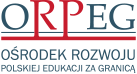 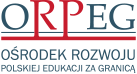 INFORMACJE DOTYCZĄCE PROWADZONEGO POSTĘPOWANIAZamawiającym jest Ośrodek Rozwoju Polskiej Edukacji za Granicą, ul. Wołoska 5, 02-675 Warszawa, tel. +48 22 390 37 08, adres e-mail: administracja@orpeg.pl, adres strony internetowej prowadzonego postępowania https://platformazakupowa.pl/pn/orpeg.Zmiany i wyjaśnienia treści SWZ oraz inne dokumenty zamówienia, bezpośrednio związane z niniejszym postępowaniem, będą zamieszczane na stronie internetowej pod adresem https://platformazakupowa.pl/pn/orpeg gdzie wybieramy zakładkę „postepowania” a następnie należy przejść na formularz niniejszego postępowania. Postępowanie o udzielenie zamówienia publicznego prowadzone jest w języku polskim. Komunikacja między Zamawiającym a Wykonawcami w niniejszym postępowaniu odbywa się przy użyciu środków komunikacji elektronicznej, tj. „Platformy Zakupowej” dostępnej pod adresem https://platformazakupowa.pl/pn/orpeg (dalej: „Platforma Zakupowa”).Poniżej Zamawiający przedstawia wymagania techniczno-organizacyjne, związane z udziałem Wykonawców w postępowaniu o udzielenie zamówienia publicznego:Złożenie oferty możliwe jest przez Wykonawców, którzy posiadają konto na Platformie Zakupowej oraz przez Wykonawców nie posiadających konta na Platformie Zakupowej. W celu założenia konta na Platformie Zakupowej należy wybrać zakładkę „Zaloguj się” w kolejnym kroku należy wybrać „Załóż konto”, następnie należy wypełnić formularze i postępować zgodnie z poleceniami, wyświetlającymi się na ekranie monitora. W przypadku Wykonawców niezalogowanych, w celu złożenia oferty, niezbędne jest podanie adresu e-mail (na który wysłane będzie potwierdzenie złożenia oferty), nr NIP oraz nazwy firmy i nr telefonu.Złożenie oferty oraz oświadczenia, o którym mowa w art. 125 ustawy z dnia 11 września 2019 r. - Prawo zamówień publicznych (tj. Dz. U. z 2022 r. poz. 1710 ze zm.; dalej: „ustawa”), składanych w trakcie toczącego się postępowania, wymaga od Wykonawcy posiadania kwalifikowanego podpisu elektronicznego lub podpisu zaufanego lub podpisu osobistego.Wykonawca składa ofertę, która w przypadku prawidłowego złożenia oferty zostaje automatycznie zaszyfrowana przez system. Nie jest możliwe zapoznanie się z treścią złożonej oferty przed upływem terminu otwarcia ofert. W przypadku przekazywania  postępowaniu dokumentu elektronicznego w formacie poddającym dane kompresji, opatrzenie pliku, zawierającego skompresowane dokumenty kwalifikowanym podpisem elektronicznym jest równoznaczne z opatrzeniem wszystkich dokumentów zawartych w tym pliku kwalifikowanym podpisem elektronicznym.Zamawiający, zgodnie z § 11 ust. 3 Rozporządzenia Prezesa Rady Ministrów w sprawie sporządzania i przekazywania informacji oraz wymagań technicznych dla dokumentów elektronicznych oraz środków komunikacji elektronicznej w postępowaniu 
o udzielenie zamówienia publicznego lub konkursie (tj. Dz. U. z 2020 r. poz. 2452;), określa niezbędne wymagania sprzętowo-aplikacyjne, umożliwiające pracę na Platformie Zakupowej, tj.:stały dostęp do sieci Internet o gwarantowanej przepustowości nie mniejszej niż 512 kb/s, komputer klasy PC lub MAC, o następującej konfiguracji: pamięć min. 2 GB Ram, procesor Intel IV 2 GHZ lub jego nowsza wersja, jeden z systemów operacyjnych - MS Windows 7, Mac Os x 10.4, Linux, lub ich nowsze wersje, zainstalowana dowolna przeglądarka internetowa; w przypadku Internet Explorer minimalnie wersja 10.0., włączona obsługa JavaScript, zainstalowany program Adobe Acrobat Reader, lub inny obsługujący format plików .pdf.Platforma działa według standardu przyjętego w komunikacji sieciowej - kodowanie UTF8,Zamawiający, zgodnie z § 3 ust. 3 Rozporządzenia w sprawie środków komunikacji, określa dopuszczalne formaty przesyłanych danych, tj. plików o wielkości do 150 MB. Zalecany format: .pdf.Zamawiający określa informacje na temat szyfrowania i czasu przekazania i odbioru danych, tj.: Szyfrowanie na platformazakupowa.pl odbywa się za pomocą protokołu TLS 1.3.,Plik załączony przez Wykonawcę na Platformie Zakupowej i zapisany nie jest widoczny dla Zamawiającego, gdyż jest w systemie jako zaszyfrowany. Możliwość otworzenia pliku dostępna jest dopiero po odszyfrowaniu przez system, co następuje po upływie terminu otwarcia ofert, Oznaczenie czasu przekazania i odbioru danych przez Platformę stanowi przypiętą do oferty elektronicznej datę oraz dokładny czas (hh:mm:ss), znajdujące się w kolumnie dotyczącej danej oferty, w sekcji - "Data złożenia oferty”.Zamawiający określa dopuszczalny format kwalifikowanego podpisu elektronicznego jako: dokumenty w formacie .pdf zaleca się podpisywać formatem PAdES; dopuszcza się podpisanie dokumentów w formacie innym niż .pdf, wtedy zaleca się użyć formatu XAdES.Wykonawca, przystępując do niniejszego postępowania o udzielenie zamówienia publicznego, akceptuje warunki korzystania 
z Platformy Zakupowej, określone w Regulaminie, zamieszczonym na stronie internetowej pod adresem https://platformazakupowa.pl/pn/orpeg w zakładce „Regulamin” oraz uznaje go za wiążący.Zamawiający informuje, że instrukcje korzystania z Platformy Zakupowej, dotyczące w szczególności logowania, pobrania dokumentacji, składania wniosków o wyjaśnienie treści SWZ, składania ofert oraz innych czynności, podejmowanych w niniejszym postępowaniu przy użyciu Platformy Zakupowej, znajdują się w zakładce „Instrukcje dla Wykonawców” na stronie internetowej pod adresem https://platformazakupowa.pl/pn/orpeg. Korzystanie z Platformy Zakupowej jest bezpłatne. W celu ułatwienia Wykonawcom korzystania z Platformy Zakupowej, operator platformy uruchomił Centrum Wsparcia Klienta, które służy pomocą techniczną od 8:00 do 17:00 w dni robocze od poniedziałku do piątku pod numerem telefonu 22 101 02 02 lub e-mai: cwk@platformazakupowa.plRozdział I. Przedmiot zamówienia.I.1. Opis przedmiotu zamówienia.Kod Wspólnego Słownika Zamówień (CPV): Główny kod: [64110000-0] [Usługi pocztowe].Dodatkowy kod:], 64112000-4 [Usługi pocztowe dotyczące listów], 64113000-1 [Usługi pocztowe dotyczące paczek], 64114000-8 [Usługi okienka pocztowego],Przedmiotem zamówienia jest świadczenie usług pocztowych w obrocie krajowym i zagranicznym w zakresie przyjmowania, przemieszczania i doręczania przesyłek pocztowych, kurierskich oraz paczek i ich ewentualnych zwrotów w rozumieniu ustawy Prawo Pocztowe z dnia 23 listopada 2012 r. (Dz. U. z 2023 r. poz. 1640 j.t.).Zamawiający wymaga, aby wykonanie przedmiotu zamówienia nastąpiło na warunkach i zasadach określonych w projektowanych postanowieniach umowy wraz z załącznikami, stanowiących odpowiednio dla danej części zamówienia Załączniki nr 7.1 i 7.2 do specyfikacji warunków zamówienia (dalej: „SWZ”).I.2. Opis części zamówienia.Zamawiający dopuszcza składanie przez Wykonawców ofert częściowych w rozumieniu art. 7 pkt 15) ustawy.Zamawiający dokonał podziału przedmiotu zamówienia na 2 (dwie) określone poniżej rozłączne części zamówienia. Zamawiający dopuszcza złożenie przez jednego Wykonawcę oferty na dowolnie wybrane przez siebie części zamówienia.Część nr 1 zamówienia – „poczta bieżąca”Przedmiotem zamówienia jest świadczenie usług pocztowych w obrocie krajowym i zagranicznym w zakresie odbierania, przyjmowania, przemieszczania, doręczania przesyłek pocztowych i kurierskich oraz paczek pocztowych oraz ich ewentualnych zwrotów niedoręczonych adresatowi na rzecz Ośrodka Rozwoju Polskiej Edukacji za Granicą zwanej dalej ORPEG.Szczegółowy opis przedmiotu zamówienia wskazany został w załączniku nr 1 do projektowanych postanowień umowy, które stanowią załącznik nr 7.1 do SWZ. Zamawiający wymaga, aby Wykonawca lub Podwykonawca, zatrudniał na podstawie umowy o pracę, osobę/y, które będą uczestniczyć w realizacji zamówienia w zakresie następujących czynności:czynności związane z obsługą stanowisk pocztowych, wydzielonych do wykonywania czynności pocztowych,sprawdzanie poprawności złożonych do nadania listów i przesyłek (np. ich wagi, kompletności adresu),sprawdzanie zgodności liczby i rodzajów złożonych do wysłania listów i przesyłek z informacjami w załączonych książkach nadawczych,rejestrowanie i przygotowanie do nadania złożonych do wysłania listów i przesyłek.  Strefy wysłania przesyłek określone w treści niemniejszej SWZ zostały zdefiniowane w załączniku nr 1 do projektowanych postanowień umowy, które stanowią załącznik nr 7.1 do SWZ. Część nr 2 zamówienia – „wysyłka podręczników”Przedmiotem zamówienia jest świadczenie usług obejmujących przyjmowanie, przemieszczanie, doręczanie przesyłek pocztowych i kurierskich  oraz paczek pocztowych oraz zwrot przesyłek oraz paczek pocztowych niedoręczonych adresatowi na rzecz ORPEG.Szczegółowy opis przedmiotu zamówienia wskazany został w załączniku nr 1 do projektowanych postanowień umowy, które stanowią załącznik nr 7.2 do SWZ.Zamawiający wymaga, aby Wykonawca lub Podwykonawca, zatrudniał na podstawie umowy o pracę, osobę/y, które będą uczestniczyć w realizacji zamówienia w zakresie następujących czynności:czynności związane obsługą stanowisk pocztowych, wydzielonych do wykonywania czynności pocztowych,sprawdzanie poprawności złożonych do nadania listów i przesyłek (np. ich wagi, kompletności adresu),sprawdzanie zgodności liczby i rodzajów złożonych do wysłania listów i przesyłek z informacjami w załączonych książkach nadawczych.Strefy wysłania przesyłek określone w treści niemniejszej SWZ zostały zdefiniowane w załączniku nr 1 do projektowanych postanowień umowy, które stanowią załącznik nr 7.2 do SWZ.I.3. Powierzenie Podwykonawcy wykonania części zamówieniaZamawiający dopuszcza powierzenie Podwykonawcom wykonania części zamówienia.Wykonawca zobowiązany jest do wskazania w ofercie części zamówienia, której wykonanie zamierza powierzyć Podwykonawcy oraz do podania firm Podwykonawców, jeżeli są już znani.I.4. Pozostałe istotne elementy związane z przedmiotem zamówienia.Zamawiający nie przewiduje udzielenie zamówień, o których mowa w art. 214 ust. 1 pkt 7) ustawy.Zamawiający nie dopuszcza składania ofert wariantowych w rozumieniu ustawy.Zamawiający nie przewiduje zawarcia umowy ramowej, jak również nie przewiduje przeprowadzenia aukcji elektronicznej.Zamawiający nie przewiduje zwrotu kosztów udziału w postępowaniu.Wszelkie rozliczenia między Zamawiającym a Wykonawcą będą prowadzone w złotych polskich (PLN).Zamawiający nie przewiduje wyboru najkorzystniejszej oferty z możliwością prowadzenia negocjacji. Rozdział II. Termin wykonania zamówienia.Zamawiający wymaga realizacji zamówienia w terminie:Część nr 1 zamówienia – od dnia zawarcia umowy do dnia 31.12.2024 r. lub do wyczerpania kwoty brutto umowy w zależności od tego co nastąpi pierwsze.Część nr 2 zamówienia – od dnia zawarcia umowy do dnia 31.12.2024 r. lub do wyczerpania kwoty brutto umowy w zależności od tego co nastąpi pierwsze.Rozdział III. Warunki udziału w postępowaniu oraz podstawy wykluczenia.O zamówienie mogą ubiegać się Wykonawcy, którzy:Nie podlegają wykluczeniu z postępowania na podstawie art. 108 ust. 1 oraz art. 109 ust. 1 pkt 4 ustawy;Spełniają warunki udziału w postępowaniu w zakresie uprawnień do prowadzenia określonej działalności gospodarczej lub zawodowej. Zamawiający odrębnie dla każdej części zamówienia uzna, że Wykonawca spełnia warunek udziału, jeżeli Wykonawca wykaże, że jest wpisany do rejestru operatorów pocztowych prowadzonego przez Prezesa Urzędu Komunikacji Elektronicznej, o których mowa w art. 6 ust. 1 ustawy z dnia 23 listopada 2012 r.  Prawo pocztowe (Dz. U. z 2023 r. poz. 1640 j.t.) Ocena spełniania ww. warunków dokonana zostanie w oparciu o informacje zawarte we właściwych dokumentach, wyszczególnionych w Rozdziale IV niniejszej SWZ. Z treści załączonych dokumentów musi wynikać jednoznacznie, iż ww. warunki Wykonawca spełnił.Jeżeli Wykonawca nie złożył oświadczenia, o którym mowa w art. 125 ust. 1 ustawy, podmiotowych środków dowodowych, innych dokumentów lub oświadczeń składanych w postępowaniu lub są one niekompletne lub zawierają błędy, Zamawiający wzywa Wykonawcę odpowiednio do ich złożenia, poprawienia lub uzupełnienia w terminie przez siebie wskazanym, chyba że:oferta wykonawcy podlega odrzuceniu bez względu na ich złożenie, uzupełnienie lub poprawienielubzachodzą przesłanki unieważnienia postępowania.Podstawy wykluczeniaZ postępowania o udzielenie zamówienia Zamawiający wykluczy Wykonawcę:  Na podstawie art. 108 ust. 1 ustawy tj.:będącego osobą fizyczną, którego prawomocnie skazano za przestępstwo:udziału w zorganizowanej grupie przestępczej albo związku mającym na celu popełnienie przestępstwa lub przestępstwa skarbowego, o którym mowa w art. 258 Kodeksu karnego,handlu ludźmi, o którym mowa w art. 189a Kodeksu karnego,o którym mowa w art. 228-230a, art. 250a Kodeksu karnego lub w art. 46 lub art. 48 ustawy z dnia 25 czerwca 2010 r. o sporcie,finansowania przestępstwa o charakterze terrorystycznym, o którym mowa w art. 165a Kodeksu karnego, lub przestępstwo udaremniania lub utrudniania stwierdzenia przestępnego pochodzenia pieniędzy lub ukrywania ich pochodzenia, o którym mowa w art. 299 Kodeksu karnego,o charakterze terrorystycznym, o którym mowa w art. 115 § 20 Kodeksu karnego, lub mające na celu popełnienie tego przestępstwa,powierzenia wykonywania pracy małoletniemu cudzoziemcowi, o którym mowa w art. 9 ust. 2 ustawy z dnia 15 czerwca 2012 r. o skutkach powierzania wykonywania pracy cudzoziemcom przebywającym wbrew przepisom na terytorium Rzeczypospolitej Polskiej (Dz. U. poz. 769),przeciwko obrotowi gospodarczemu, o których mowa w art. 296-307 Kodeksu karnego, przestępstwo oszustwa, o którym mowa w art. 286 Kodeksu karnego, przestępstwo przeciwko wiarygodności dokumentów, o których mowa w art. 270-277d Kodeksu karnego, lub przestępstwo skarbowe,o którym mowa w art. 9 ust. 1 i 3 lub art. 10 ustawy z dnia 15 czerwca 2012 r. o skutkach powierzania wykonywania pracy cudzoziemcom przebywającym wbrew przepisom na terytorium Rzeczypospolitej Polskiej-      lub za odpowiedni czyn zabroniony określony w przepisach prawa obcego;jeżeli urzędującego członka jego organu zarządzającego lub nadzorczego, wspólnika spółki w spółce jawnej lub partnerskiej albo komplementariusza w spółce komandytowej lub komandytowo-akcyjnej lub prokurenta prawomocnie skazano za przestępstwo, o którym mowa w pkt 4.1.1.1;wobec którego wydano prawomocny wyrok sądu lub ostateczną decyzję administracyjną o zaleganiu z uiszczeniem podatków, opłat lub składek na ubezpieczenie społeczne lub zdrowotne, chyba że wykonawca odpowiednio przed upływem terminu do składania wniosków o dopuszczenie do udziału w postępowaniu albo przed upływem terminu składania ofert dokonał płatności należnych podatków, opłat lub składek na ubezpieczenie społeczne lub zdrowotne wraz z odsetkami lub grzywnami lub zawarł wiążące porozumienie w sprawie spłaty tych należności;wobec którego prawomocnie orzeczono zakaz ubiegania się o zamówienia publiczne;jeżeli zamawiający może stwierdzić, na podstawie wiarygodnych przesłanek, że wykonawca zawarł z innymi wykonawcami porozumienie mające na celu zakłócenie konkurencji, w szczególności jeżeli należąc do tej samej grupy kapitałowej w rozumieniu ustawy z dnia 16 lutego 2007 r. o ochronie konkurencji i konsumentów, złożyli odrębne oferty, oferty częściowe lub wnioski o dopuszczenie do udziału w postępowaniu, chyba że wykażą, że przygotowali te oferty lub wnioski niezależnie od siebie;jeżeli, w przypadkach, o których mowa w art. 85 ust. 1 ustawy, doszło do zakłócenia konkurencji wynikającego 
z wcześniejszego zaangażowania tego wykonawcy lub podmiotu, który należy z wykonawcą do tej samej grupy kapitałowej w rozumieniu ustawy z dnia 16 lutego 2007 r. o ochronie konkurencji i konsumentów, chyba że spowodowane tym zakłócenie konkurencji może być wyeliminowane w inny sposób niż przez wykluczenie wykonawcy z udziału w postępowaniu o udzielenie zamówienia.na podstawie art. 109 ust. 1 ustawy pkt 4, tj.:w stosunku do którego otwarto likwidację, ogłoszono upadłość, którego aktywami zarządza likwidator lub sąd, zawarł układ z wierzycielami, którego działalność gospodarcza jest zawieszona albo znajduje się on w innej tego rodzaju sytuacji wynikającej z podobnej procedury przewidzianej w przepisach miejsca wszczęcia tej procedury.Z postępowania, na podstawie art. 7 ust. 1 ustawy z dnia 13 kwietnia 2022 r. o szczególnych rozwiązaniach w zakresie przeciwdziałania wspieraniu agresji na Ukrainę oraz służących ochronie bezpieczeństwa narodowego (Dz.U. z 2022 r. poz. 835; dalej ustawa o szczególnych rozwiązaniach) Zamawiający wykluczy:Wykonawcę oraz uczestnika konkursu wymienionego w wykazach określonych w rozporządzeniu 765/2006 i rozporządzeniu 269/2014 albo wpisanego na listę na podstawie decyzji w sprawie wpisu na listę rozstrzygającej o zastosowaniu środka, o którym mowa w art. 1 pkt 3 ustawy o szczególnych rozwiązaniach;Wykonawcę oraz uczestnika konkursu, którego beneficjentem rzeczywistym w rozumieniu ustawy z dnia 1 marca 2018 r. o przeciwdziałaniu praniu pieniędzy oraz finansowaniu terroryzmu (Dz. U. z 2022 r. poz. 593 i 655) jest osoba wymieniona w wykazach określonych w rozporządzeniu 765/2006 i rozporządzeniu 269/2014 albo wpisana na listę lub będąca takim beneficjentem rzeczywistym od dnia 24 lutego 2022 r., o ile została wpisana na listę na podstawie decyzji w sprawie wpisu na listę rozstrzygającej o zastosowaniu środka, o którym mowa w art. 1 pkt 3 ustawy o szczególnych rozwiązaniach;Wykonawcę oraz uczestnika konkursu, którego jednostką dominującą w rozumieniu art. 3 ust. 1 pkt 37 ustawy z dnia 29 września 1994 r. o rachunkowości (Dz. U. z 2021 r. poz. 217, 2105 i 2106) jest podmiot wymieniony w wykazach określonych w rozporządzeniu 765/2006 i rozporządzeniu 269/2014 albo wpisany na listę lub będący taką jednostką dominującą od dnia 24 lutego 2022 r., o ile został wpisany na listę na podstawie decyzji w sprawie wpisu na listę rozstrzygającej o zastosowaniu środka, o którym mowa w art. 1 pkt 3 ustawy o szczególnych rozwiązaniach.Wykonawca jest zobowiązany wykazać, że spełnia warunki udziału w postępowaniu i nie podlega wykluczeniu z postępowania.Rozdział IV. Zawartość ofert, wykaz oświadczeń lub dokumentów potwierdzających brak podstaw wykluczenia oraz spełnianie warunków udziału w postępowaniu.W zakresie nieuregulowanym postanowieniami SWZ zastosowanie mają przepisy rozporządzenia Ministra Rozwoju, Pracy i Technologii z dnia 23 grudnia 2020 r. w sprawie podmiotowych środków dowodowych oraz innych dokumentów lub oświadczeń, jakich może żądać zamawiający od wykonawcy (Dz. U. z 2020 r. poz. 2415).IV.1. Zawartość ofert.Ofertę należy złożyć pod rygorem nieważności w formie elektronicznej, podpisaną kwalifikowanym podpisem elektronicznym lub w postaci elektronicznej opatrzonej podpisem zaufanym lub podpisem osobistym. Ofertę należy podpisać podpisem elektronicznym przez osoby upoważnione do tych czynności. Wykonawca składa ofertę na Formularzu Ofertowym (odpowiednio dla danej części zamówienia wg załącznika nr 1.1 i/lub 1.2 do SWZ, integralną częścią formularza ofertowego stanowi kosztorys ofertowy, którego wzór stanowi odpowiednio dla danej części zamówienia załącznik nr 1.1A i 1.2A do SWZ) za pośrednictwem Platformy Zakupowej.Wykonawca obowiązany jest złożyć wraz z ofertą następujące dokumenty oraz przedmiotowe środki dowodowe:Odpis lub informacja z Krajowego Rejestru Sądowego lub z Centralnej Ewidencji i Informacji o Działalności Gospodarczej lub inny właściwy rejestr w celu potwierdzenia, że osoba działająca w imieniu Wykonawcy jest umocowana do jego reprezentowania.Pełnomocnictwo lub inny dokument potwierdzający umocowanie do  reprezentowania Wykonawcy. Pełnomocnictwo należy złożyć w postaci elektronicznej, opatrzone kwalifikowanym podpisem elektronicznym lub podpisem zaufanym lub podpisem osobistym przez osobę/y upoważnione do reprezentacji, wskazane we właściwym rejestrze, jeżeli oferta nie została podpisana przez osoby upoważnione do tych czynności dokumentem rejestracyjnym. Zamawiający dopuszcza złożenie elektronicznej kopii pełnomocnictwa poświadczonej przez notariusza.Zobowiązanie podmiotu udostępniającego zasoby lub inny podmiotowy środek dowodowy potwierdzający, że Wykonawca realizując zamówienie będzie dysponował niezbędnymi zasobami, jeżeli Wykonawca powołuje się na zasoby innych podmiotów. Zobowiązanie należy złożyć pod rygorem nieważności w postaci elektronicznej, podpisane kwalifikowanym podpisem elektronicznym lub podpisem zaufanym lub podpisem osobistym przez osobę upoważnioną do reprezentacji, wskazane we właściwym rejestrze. Zapisy Rozdziału IV.5 SWZ stosuje się odpowiednio.Aktualne na dzień składania ofert oświadczenia w zakresie:braku podstaw wykluczenia (wg Załącznika nr 2 do SIWZ),spełniania warunków udziału w postępowaniu (wg Załącznika nr 3 do SIWZ).Oświadczenie Wykonawców wspólnie ubiegających się o udzielenie zamówienia w zakresie wskazania, które usługi wykonają poszczególni Wykonawcy (członkowie konsorcjum). Wzór oświadczenia stanowi Załącznik nr 6 do SWZ.W przypadku wspólnego ubiegania się o zamówienie przez wykonawców oświadczenia, o których mowa pkt 2.4.1 i 2.4.2 SWZ, składa każdy z wykonawców. Oświadczenia te potwierdzają brak podstaw wykluczenia oraz spełnianie warunków udziału w postępowaniu w zakresie, w jakim każdy z wykonawców wykazuje spełnianie warunków udziału w postępowaniu.Wykonawca, w przypadku polegania na zdolnościach lub sytuacji podmiotów udostępniających zasoby, przedstawia także oświadczenia, o których mowa w pkt 2.4.1 i 2.4.2, podmiotu udostępniającego zasoby, potwierdzające brak podstaw wykluczenia tego podmiotu oraz spełniania warunków udziału w postępowaniu w zakresie, w jakim wykonawca powołuje się na jego zasoby.Oświadczenie Wykonawcy, w zakresie braku podstaw wykluczenia na podstawie art. 7 ustawy o szczególnych rozwiązaniach. Wzór oświadczenia stanowi Załącznik nr 2A do SWZ.IV.2. Oświadczenia lub dokumenty, potwierdzające spełnianie warunków udziału w postępowaniu oraz brak podstaw wykluczenia.Zamawiający przed udzieleniem zamówienia wezwie Wykonawcę, którego oferta została najwyżej oceniona, do złożenia za pośrednictwem Platformy Zakupowej, w wyznaczonym, nie krótszym niż 5 dni, terminie aktualnych na dzień złożenia podmiotowych środków dowodowych w formie elektronicznej podpisanych kwalifikowanym podpisem elektronicznym lub w postaci elektronicznej podpisem zaufanym lub podpisem osobistym przez osoby upoważnione do tych czynności w poniższym zakresie:braku podstaw wykluczenia Wykonawcy z postępowania o udzielenie zamówienia:odpisu lub informacji z Krajowego Rejestru Sądowego lub z Centralnej Ewidencji i Informacji o Działalności Gospodarczej, w zakresie art. 109 ust. 1 pkt 4  ustawy, sporządzonych nie wcześniej niż 3 miesiące przed jej złożeniem, jeżeli odrębne przepisy wymagają wpisu do rejestru lub ewidencji;oświadczenia wykonawcy, w zakresie art. 108 ust. 1 pkt 5 ustawy, o braku przynależności do tej samej grupy kapitałowej, w rozumieniu ustawy z dnia 16 lutego 2007 r. o ochronie konkurencji i konsumentów (Dz. U. z 2020 r. poz. 1076 ze zm.), z innym wykonawcą, który złożył odrębną ofertę, ofertę częściową albo oświadczenia o przynależności do tej samej grupy kapitałowej wraz z dokumentami lub informacjami potwierdzającymi przygotowanie oferty, oferty częściowej niezależnie od innego wykonawcy, należącego do tej samej grupy kapitałowej. Wzór oświadczenia stanowi Załącznik nr 5 do SWZ.oświadczenia wykonawcy o aktualności informacji zawartych w oświadczeniu, o którym mowa w art. 125 ust. 1 ustawy, w zakresie podstaw wykluczenia z postępowania wskazanych przez zamawiającego, o których mowa w:art. 108 ust. 1 pkt 3 ustawy, art. 108 ust. 1 pkt 4 ustawy, dotyczących orzeczenia zakazu ubiegania się o zamówienie publiczne tytułem środka zapobiegawczego, art. 108 ust. 1 pkt 5 ustawy, dotyczących zawarcia z innymi wykonawcami porozumienia mającego na celu za-kłócenie konkurencji, art. 108 ust. 1 pkt 6 ustawy,sporządzone według wzoru, który stanowi Załącznik nr 4 do SWZpotwierdzenia spełniania warunków udziału w postępowaniu, dotyczących uprawnień do prowadzenia określonej działalności gospodarczej lub zawodowej:Zaświadczenie o wpisie do rejestru operatorów pocztowych, prowadzonego przez Prezesa Urzędu Komunikacji Elektronicznej dla działalności określonej w art. 6 ust. 1 ustawy z dnia 23 listopada 2012 r. Prawo pocztowe ( Dz. U. z 2023 r. poz. 1640 j.t.).IV.3. Dokumenty składane przez Wykonawców, mających siedzibę lub miejsce zamieszkania poza terytorium Rzeczypospolitej Polskiej.Jeżeli wykonawca ma siedzibę lub miejsce zamieszkania poza granicami Rzeczypospolitej Polskiej, zamiast: odpisu albo informacji z Krajowego Rejestru Sądowego lub z Centralnej Ewidencji i Informacji o Działalności Gospodarczej, 
o których mowa IV.2 pkt 1.1.1 SWZ – składa dokument lub dokumenty wystawione w kraju, w którym wykonawca ma siedzibę lub miejsce zamieszkania, potwierdzające odpowiednio, że:nie otwarto jego likwidacji, nie ogłoszono upadłości, jego aktywami nie zarządza likwidator lub sąd, nie zawarł układu z wierzycielami, jego działalność gospodarcza nie jest zawieszona ani nie znajduje się on w innej tego rodzaju sytuacji wynikającej z podobnej procedury przewidzianej w przepisach miejsca wszczęcia tej procedury.Dokument, o którym mowa w pkt 1.1 powinien być wystawiony nie wcześniej niż 3 miesiące przed jego złożeniem.Jeżeli w kraju, w którym wykonawca ma siedzibę lub miejsce zamieszkania, nie wydaje się dokumentów, o których mowa w pkt 1, zastępuje się je odpowiednio w całości lub w części dokumentem zawierającym odpowiednio oświadczenie wykonawcy, ze wskazaniem osoby albo osób uprawnionych do jego reprezentacji, lub oświadczenie osoby, której dokument miał dotyczyć, złożone pod przysięgą, lub, jeżeli w kraju, w którym wykonawca ma siedzibę lub miejsce zamieszkania nie ma przepisów o oświadczeniu pod przysięgą, złożone przed organem sądowym lub administracyjnym, notariuszem, organem samorządu zawodowego lub gospodarczego, właściwym ze względu na siedzibę lub miejsce zamieszkania wykonawcy. Przepis pkt  2 stosuje się.IV.4. Zasady i warunki korzystania przez Wykonawcę ze zdolności lub sytuacji innych podmiotów.Wykonawca może w celu potwierdzenia spełniania warunków udziału w postępowaniu, w stosownych sytuacjach oraz 
w odniesieniu do konkretnego zamówienia, lub jego części, polegać na zdolnościach technicznych lub zawodowych lub sytuacji finansowej lub ekonomicznej podmiotów udostępniających zasoby, niezależnie od charakteru prawnego łączących go z nim stosunków prawnych.Wykonawca, który polega na zdolnościach lub sytuacji podmiotów udostępniających zasoby, składa, wraz z ofertą, zobowiązanie podmiotu udostępniającego zasoby do oddania mu do dyspozycji niezbędnych zasobów na potrzeby realizacji danego zamówienia lub inny podmiotowy środek dowodowy potwierdzający, że wykonawca realizując zamówienie, będzie dysponował niezbędnymi zasobami tych podmiotów.Zobowiązanie podmiotu, udostępniającego zasoby, o którym mowa w pkt 2, potwierdza, że stosunek łączący wykonawcę 
z podmiotami udostępniającymi zasoby gwarantuje rzeczywisty dostęp do tych zasobów oraz określa w szczególności:zakres dostępnych wykonawcy zasobów podmiotu udostępniającego zasoby;sposób i okres udostępnienia wykonawcy i wykorzystania przez niego zasobów podmiotu udostępniającego te zasoby przy wykonywaniu zamówienia;czy i w jakim zakresie podmiot udostępniający zasoby, na zdolnościach którego wykonawca polega w odniesieniu do warunków udziału w postępowaniu dotyczących wykształcenia, kwalifikacji zawodowych lub doświadczenia, zrealizuje roboty budowlane lub usługi, których wskazane zdolności dotyczą.W odniesieniu do warunków dotyczących wykształcenia, kwalifikacji zawodowych lub doświadczenia wykonawcy mogą polegać na zdolnościach podmiotów udostępniających zasoby, jeśli podmioty te wykonają usługi, do realizacji których te zdolności są wymagane.Zamawiający żąda od Wykonawcy, który polega na zdolnościach lub sytuacji innych podmiotów na zasadach określonych w art. 118 ustawy, przedstawienia w odniesieniu do tych podmiotów dokumentów wymienionych w Rozdziale IV.2 pkt 1.1.1 SWZ.IV.5. Klauzula informacyjna dotycząca przetwarzania danych osobowych. Na podstawie  art. 13 Rozporządzenia Parlamentu Europejskiego i Rady (UE) 2016/679 z dnia 27 kwietnia 2016 r. w sprawie ochrony osób fizycznych w związku z przetwarzaniem danych osobowych i w sprawie swobodnego przepływu takich danych oraz uchylenia dyrektywy 95/46/WE (ogólne rozporządzenie o ochronie danych) dalej: „Rozporządzenie” Zamawiający informuje, że:Administratorem danych osobowych (dalej: Administrator) pozyskanych w toku niniejszego postępowania jest Ośrodek Rozwoju Polskiej Edukacji za Granicą z siedzibą w Warszawie, ul. Wołoska 5, 02-675 Warszawa.Kontakt w sprawie danych osobowych można uzyskać poprzez e-mail: iod@orpeg.pl lub pisemnie pod adresem wskazanym w pkt 1. Dane osobowe pozyskane przez Administratora przetwarzane będą na podstawie art. 6 ust. 1 lit c Rozporządzenia w celu:przeprowadzenia niniejszego postepowania o udzielenie zamówienia publicznego w tym również na potrzeby postępowania przed Krajową Izbą Odwoławczą i Sądami Powszechnymi,realizacji umowy, która zostanie zawarta w wyniku przeprowadzenia niniejszego postępowania o udzielenie zamówienia publicznego, przekazania dokumentacji postępowania do organów kontrolnych,udzielenia informacji publicznej zgodnie z ustawą z dnia 6 września 2001 r. o dostępie do informacji publicznej (Dz. U. z 2016 poz. 1764 ze zm.).Odbiorcami danych osobowych pozyskanych w ramach niniejszego postępowania będą: podmioty, którym administrator danych osobowych przekazuje dane w związku z realizacją umowypodmioty upoważnione na podstawie decyzji administracyjnych, orzeczeń sądowych, tytułów wykonawczych,  organy państwowe w związku z prowadzonym postępowaniem,podmioty, którym przekazanie danych następuje na podstawie wniosku lub zgody,inne podmioty upoważnione na podstawie przepisów ogólnie obowiązujących.Dane osobowe pozyskane w ramach niniejszego postępowania będą przechowywane przez okres trwania postepowania o udzielenie zamówienia publicznego  i po jego zakończeniu zgodnie z obowiązującymi przepisami prawa.Posiada Pani/Pan:na podstawie art. 15 Rozporządzenia prawo dostępu do danych osobowych Pani/Pana dotyczących;na podstawie art. 16 Rozporządzenia prawo do sprostowania Pani/Pana danych osobowych;na podstawie art. 18 Rozporządzenia prawo żądania od administratora ograniczenia przetwarzania danych osobowych z zastrzeżeniem przypadków, o których mowa w art. 18 ust. 2 Rozporządzenia;  prawo do wniesienia skargi do Prezesa Urzędu Ochrony Danych Osobowych, gdy uzna Pani/Pan, że przetwarzanie danych osobowych Pani/Pana dotyczących narusza przepisy Rozporządzenia;Nie przysługuje Pani/Panu:w związku z art. 17 ust. 3 lit. b, d lub e Rozporządzenia prawo do usunięcia danych osobowych;prawo do przenoszenia danych osobowych, o którym mowa w art. 20 Rozporządzenia;na podstawie art. 21 Rozporządzenia prawo sprzeciwu, wobec przetwarzania danych osobowych, gdyż podstawą prawną przetwarzania Pani/Pana danych osobowych jest art. 6 ust. 1 lit. c Rozporządzenia. Obowiązek podania przez Panią/Pana danych osobowych bezpośrednio Pani/Pana dotyczących jest wymogiem ustawowym określonym w przepisach ustawy, związanym z udziałem w postępowaniu o udzielenie zamówienia publicznego; konsekwencje niepodania określonych danych wynikają z ustawy Przetwarzane dane osobowe nie będą wykorzystywane przez Administratora do podejmowania zautomatyzowanych decyzji w indywidualnych przypadkach, w tym do profilowania.Rozdział V. Informacje o sposobie porozumiewania się zamawiającego z Wykonawcami oraz przekazywania oświadczeń lub dokumentów, a także wskazanie osób uprawnionych do komunikowania się z Wykonawcami.Komunikacja między Zamawiającym a Wykonawcami, w tym wszelkie oświadczenia, wnioski, zawiadomienia oraz informacje Zamawiający i Wykonawcy przekazują wyłącznie za pośrednictwem Platformy Zakupowej, z zachowaniem postaci elektronicznej. Za datę wpływu oświadczeń, wniosków, zawiadomień oraz informacji przyjmuje się ich datę wczytania do Platformy Zakupowej. Postępowanie prowadzone jest pod numerem referencyjnym sprawy: ZP-1–TP/ORPEG/2024, Wykonawcy powinni we wszelkich kontaktach z Zamawiającym powoływać się na wskazany numer referencyjny.Wykonawcy powinni kierować do Zamawiającego wszelką korespondencję z zachowaniem postaci elektronicznej za pośrednictwem Platformy Zakupowej.Wykonawca może zwrócić się do Zamawiającego o wyjaśnienie treści Specyfikacji warunków zamówienia (SWZ). Wniosek należy przesłać za pośrednictwem Platformy Zakupowej. Zamawiający udzieli wyjaśnień niezwłocznie, jednak nie później niż na 2 dni przed upływem terminu składania ofert, pod warunkiem, że wniosek o wyjaśnienie treści SWZ wpłynął do Zamawiającego nie później niż 4 przed upływem terminu składania ofert. Treść pytań (bez ujawnienia źródła) wraz z wyjaśnieniami bądź informacje o dokonaniu modyfikacji SWZ, Zamawiający przekaże (opublikuje) Wykonawcom za pośrednictwem Platformy Zakupowej. Jeżeli wniosek o wyjaśnienie treści SWZ wpłynął do Zamawiającego po upływie terminu jego składania, o którym mowa w pkt 5 Zamawiający nie ma obowiązku udzielania wyjaśnień SWZ. W uzasadnionym przypadku Zamawiający może przed terminem składania ofert zmienić treść dokumentów składających się na niniejszą SWZ.Zamawiający nie zamierza zwoływać zebrania Wykonawców.Osobami uprawnionymi ze strony Zamawiającego do komunikowania się z Wykonawcami są:Pani Paulina Rybska, tel. +48 (22) 622 37 92, 622 37 93 wew. 108 w godz. 7-15Rozdział VI. Wymagania dotyczące wadium.Zamawiający nie  żąda  wniesienia wadium.Rozdział VII. Termin związania ofertą.Wykonawcy pozostają związani złożoną ofertą do dnia 14.02.2024 r. Bieg terminu związania ofertą rozpoczyna się wraz z upływem terminu składania ofert.Rozdział VIII Opis sposobu przygotowywania ofert.VIII.1. Przygotowanie ofert.Ofertę należy złożyć pod rygorem nieważności w formie elektronicznej lub w postaci elektronicznej opatrzonej podpisem zaufanym lub podpisem osobistym. Ofertę należy złożyć wg wzoru Formularza Ofertowego oraz wzoru Formularza Kosztorysowego, stanowiącego odpowiednio dla danej części zamówienia załącznik nr 1.1, 1.1. A, 1.2., 1.2.A do SWZ, który należy złożyć w stosunku do tych części zamówienia, na które wykonawca składa ofertę. Treść złożonej oferty musi być zgodna z warunkami zamówienia. Wykonawca ma prawo złożyć tylko jedną ofertę. Oferta powinna być sporządzona w języku polskim, w formie elektronicznej lub w postaci elektronicznej opatrzonej podpisem zaufanym lub podpisem osobistym pod rygorem nieważności. Ofertę należy złożyć za pośrednictwem Platformy Zakupowej.Oferta powinna zawierać jedną, jednoznacznie opisaną propozycję.Wykonawca poniesie wszelkie koszty związane z przygotowaniem i złożeniem oferty.Zamawiający informuje, iż zgodnie z art. 74 ust. 1 ustawy oferty składane w postępowaniu o zamówienie publiczne są jawne i podlegają udostępnieniu niezwłocznie po ich otwarciu, z wyjątkiem informacji stanowiących tajemnicę przedsiębiorstwa w rozumieniu przepisów o zwalczaniu nieuczciwej konkurencji, jeśli Wykonawca nie później niż w terminie składania ofert zastrzegł, że nie mogą one być udostępniane oraz wykazał, iż zastrzeżone informacje stanowią tajemnicę przedsiębiorstwa. Wykonawca nie może zastrzec informacji, określonych w art. 222 ust. 5 ustawy, tj. o nazwach albo imionach i nazwiskach oraz siedzibach lub miejscach prowadzonej działalności gospodarczej albo miejscach zamieszkania wykonawców, których oferty zostały otwarte, cenach lub kosztach zawartych w ofertach.UWAGA: Wszelkie informacje, stanowiące tajemnicę przedsiębiorstwa w rozumieniu ustawy z dnia 16 kwietnia 1993 r. o zwalczaniu nieuczciwej konkurencji (Dz. U. z 2019 r. poz. 1010 z późn. zm.), które Wykonawca pragnie zastrzec jako tajemnicę przedsiębiorstwa, muszą zostać odpowiednio oznaczone a następnie załączone na Platformie Zakupowej w osobnym pliku w miejscu właściwym dla Informacji stanowiących tajemnicę przedsiębiorstwa.Wykonawcy mogą wspólnie ubiegać się o udzielenie zamówienia, w takim przypadku:oferta Wykonawców, wspólnie ubiegających się o udzielenie zamówienia, musi być podpisana w taki sposób, by prawnie zobowiązywała wszystkich Wykonawców występujących wspólnie,każdy z Wykonawców, wspólnie ubiegających się o udzielenie zamówienia, musi udokumentować, że nie podlega wykluczeniu z postępowania na podstawie przesłanek określonych w Rozdz. III pkt 1 ppkt 1.1 SWZ,zgodnie z art. 58 ust. 2 ustawy muszą ustanowić pełnomocnika do reprezentowania ich w postępowaniu o udzielenie zamówienia albo do reprezentowania w postępowaniu i zawarcia umowy w sprawie zamówienia publicznego, wszelka korespondencja oraz rozliczenia dokonywane będą wyłącznie z pełnomocnikiem,przed podpisaniem umowy przedłożą pełnomocnictwo do zawarcia umowy w sprawie zamówienia publicznego, jeżeli pełnomocnictwo takie nie zostało dołączone do oferty,w odniesieniu do warunków dotyczących doświadczenia, wykonawcy wspólnie ubiegający się o udzielenie zamówienia mogą polegać na zdolnościach tych z wykonawców, którzy wykonają usługi, do realizacji których te zdolności są wymagane. VIII.2. Forma dokumentów składanych w postępowaniu.Wszystkie dokumenty, wchodzące w skład oferty oraz składane w trakcie postępowania, należy złożyć na Platformie Zakupowej w postaci elektronicznej, podpisane:kwalifikowanym podpisem elektronicznym, wystawionym przez dostawcę kwalifikowanej usługi zaufania, będącego podmiotem świadczącym usługi certyfikacyjne - podpis elektroniczny spełniający wymogi bezpieczeństwa określone w ustawie z dnia 5 września 2016 r. – o usługach zaufania oraz identyfikacji elektronicznej (tj. Dz. U. z 2020 r. poz. 1173) lubpodpisem zaufanym lub podpisem osobistym.Dokumenty i oświadczenia, wchodzące w skład oferty oraz składane w trakcie postępowania, sporządzone w językach obcych, muszą być złożone wraz z tłumaczeniami na język polski.W przypadku, gdy podmiotowe środki dowodowe, inne dokumenty, w tym dokumenty, o których mowa w art. 94 ust. 2 ustawy, lub dokumenty potwierdzające umocowanie do reprezentowania odpowiednio wykonawcy, wykonawców wspólnie ubiegających się o udzielenie zamówienia publicznego, podmiotu udostępniającego zasoby na zasadach określonych w art. 118 ustawy lub podwykonawcy niebędącego podmiotem udostępniającym zasoby na takich zasadach, zwane dalej „dokumentami potwierdzającymi umocowanie do reprezentowania”, zostały wystawione przez upoważnione podmioty inne niż wykonawca, wykonawca wspólnie ubiegający się o udzielenie zamówienia, podmiot udostępniający zasoby lub podwykonawca, zwane dalej „upoważnionymi podmiotami”, jako dokument elektroniczny, przekazuje się ten dokument.W przypadku, gdy podmiotowe środki dowodowe, inne dokumenty, w tym dokumenty, o których mowa w art. 94 ust. 2 ustawy, lub dokumenty potwierdzające umocowanie do reprezentowania, zostały wystawione przez upoważnione podmioty jako dokument w postaci papierowej, przekazuje się cyfrowe odwzorowanie tego dokumentu, opatrzone kwalifikowanym podpisem elektronicznym, podpisem zaufanym lub podpisem osobistym, poświadczające zgodność cyfrowego odwzorowania z dokumentem w postaci papierowej. Poświadczenia zgodności cyfrowego odwzorowania z dokumentem w postaci papierowej, o którym mowa w pkt. 4, dokonuje w przypadku: podmiotowych środków dowodowych oraz dokumentów potwierdzających umocowanie do reprezentowania – odpowiednio wykonawca, wykonawca wspólnie ubiegający się o udzielenie zamówienia, podmiot udostępniający zasoby lub podwykonawca, w zakresie podmiotowych środków dowodowych lub dokumentów potwierdzających umocowanie do reprezentowania, które każdego z nich dotyczą; innych dokumentów, w tym dokumentów, o których mowa w art. 94 ust. 2 ustawy – odpowiednio wykonawca lub wykonawca wspólnie ubiegający się o udzielenie zamówienia, w zakresie dokumentów, które każdego z nich dotyczą. Poświadczenia zgodności cyfrowego odwzorowania z dokumentem w postaci papierowej, o którym mowa w ust. 2, może dokonać również notariusz. Przez cyfrowe odwzorowanie, o którym mowa w pkt 3-5 oraz pkt 8-10, należy rozumieć dokument elektroniczny, będący kopią elektroniczną treści zapisanej w postaci papierowej, umożliwiający zapoznanie się z tą treścią i jej zrozumienie, bez konieczności bezpośredniego dostępu do oryginału. Podmiotowe środki dowodowe, w tym oświadczenie, o którym mowa w art. 117 ust. 4 ustawy, oraz zobowiązanie podmiotu udostępniającego zasoby, dokumenty, o których mowa w art. 94 ust. 2 ustawy, niewystawione przez upoważnione podmioty, oraz pełnomocnictwo przekazuje się w postaci elektronicznej i opatruje się kwalifikowanym podpisem elektronicznym, podpisem zaufanym lub podpisem osobistym. W przypadku, gdy podmiotowe środki dowodowe, w tym oświadczenie, o którym mowa w art. 117 ust. 4 ustawy, oraz zobowiązanie podmiotu, udostępniającego zasoby, dokumenty, o których mowa w art. 94 ust. 2 ustawy, niewystawione przez upoważnione podmioty lub pełnomocnictwo, zostały sporządzone jako dokument w postaci papierowej i opatrzone własnoręcznym podpisem, przekazuje się cyfrowe odwzorowanie tego dokumentu, opatrzone kwalifikowanym podpisem elektronicznym, podpisem zaufanym lub podpisem osobistym, poświadczającym zgodność cyfrowego odwzorowania z dokumentem w postaci papierowej. Poświadczenia zgodności cyfrowego odwzorowania z dokumentem w postaci papierowej, o którym mowa w pkt 8, dokonuje w przypadku: podmiotowych środków dowodowych – odpowiednio wykonawca, wykonawca wspólnie ubiegający się o udzielenie zamówienia, podmiot udostępniający zasoby lub podwykonawca, w zakresie podmiotowych środków dowodowych, które każdego z nich dotyczą;pełnomocnictwa – mocodawca. Poświadczenia zgodności cyfrowego odwzorowania z dokumentem w postaci papierowej, o którym mowa w pkt 8, może dokonać również notariusz.W przypadku przekazywania w postępowaniu lub konkursie dokumentu elektronicznego w formacie poddającym dane kompresji, opatrzenie pliku, zawierającego skompresowane dokumenty, kwalifikowanym podpisem elektronicznym, podpisem zaufanym lub podpisem osobistym, jest równoznaczne z opatrzeniem wszystkich dokumentów zawartych w tym pliku odpowiednio kwalifikowanym podpisem elektronicznym, podpisem zaufanym lub podpisem osobistym.Rozdział IX. Sposób oraz termin składania i otwarcia ofert, warunki zmiany albo wycofania oferty.IX.1. Sposób oraz termin składania ofert i otwarcia ofert.Ofertę pod rygorem nieważności należy złożyć w formie elektronicznej lub w postaci elektronicznej, opatrzonej podpisem zaufanym lub podpisem osobistym. Oferta musi zostać podpisana podpisem elektronicznym przez osoby upoważnione do tych czynności. Ofertę należy złożyć na Platformie Zakupowej, udostępnionej przez Zamawiającego na stronie internetowej https://platformazakupowa.pl/pn/orpeg.Termin składania ofert upływa w dniu 17.02.2024 r. o godzinie 10:00. Otwarcie ofert odbędzie się w dniu 17.02.2023 r. o godzinie 10:30.  Zamawiający nie bierze odpowiedzialności za nieprawidłowe złożenie oferty, wynikające z niezastosowania się przez Wykonawcę do wymagań niniejszej SWZ.IX.2. Warunki zmiany i wycofania złożonej oferty.Wykonawca, posiadający konto na Platformie Zakupowej, za jej pośrednictwem może przed upływem terminu składania ofert samodzielnie zmienić lub wycofać ofertę. Wykonawca, nie posiadający konta na Platformie Zakupowej, za jej pośrednictwem może przed upływem terminu składania ofert samodzielnie zmienić ofertę. Wykonawca niezalogowany nie może samodzielnie wycofać oferty. W celu wycofania oferty należy skontaktować się z Centrum Wsparcia Klienta uruchomione przez Operatorem Platformy Zakupowej, które służy pomocą techniczną od 7:00 do 17:00 od poniedziałku do piątku pod numerem telefonu 22 101 02 02 lub e-mail: cwk@platformazakupowa.pl.Na Platformie Zakupowej w zakładce „Instrukcje dla Wykonawców” opisana jest szczegółowa procedura zmiany i wycofania oferty.Wykonawca po upływie terminu do składania ofert nie może skutecznie dokonać zmiany ani wycofać złożonej oferty (załączników).Rozdział X. Opis sposobu obliczenia ceny.Wykonawca zobowiązany jest do podania, cen jednostkowych brutto oraz ceny ofertowej brutto w sposób określony w Formularzu ofertowym i formularzu kosztorysowym stanowiącym odpowiednio dla danej części zamówienia załącznik nr 1.1, 1.1.A i/lub 1.2, 1.2.A do niemniejszego do niemniejszej SWZ. Odpowiednio dla tych części na które wykonawca składa ofertę.Cena oferty obejmować będzie sumę: ceny za przeprowadzenie kursu w pełnym wymiarze, cenę zapewnienia sali dydaktycznej (o ile tak jest wymagana) oraz  cenę materiałów dydaktycznych (wskazanych jako suma pojedynczych egzemplarzy każdego z tytułów wskazanych w rozdziale I niniejszego ogłoszenia). Wartość umowy zostanie ostatecznie ustalona w dniu podpisania umowy i stanowić będzie sumę cen przeprowadzenie Kursu w pełnym wymiarze wynajmu sal dydaktycznych (jeżeli dotyczy) oraz cenę wszystkich podręczników, jakie Wykonawca zobowiązany będzie dostarczyć dla ilości uczestników oraz tytułów dla zaawansowania ich znajomości języka polskiego.Ceny określone w Formularzu Ofertowym powinny zawierać wszystkie koszty związane z wykonaniem przedmiotu zamówienia. Podane ceny nie podlegają zmianom przez okres obowiązywania umowy, z zastrzeżeniem postanowień rozdziału XIV pkt 4 niniejszego Ogłoszenia. Wszystkie ceny podane w Formularzu Ofertowym muszą być: podane i wyliczone w zaokrągleniu do dwóch miejsc po przecinku (zasada zaokrąglenia — poniżej 5 należy końcówkę pominąć, powyżej i równe 5 należy zaokrąglić w górę).Wszystkie ceny podane w Formularzu Ofertowym winny być wyrażone w złotych polskich. Jeżeli złożono ofertę, której wybór prowadziłby do powstania u Zamawiającego obowiązku podatkowego zgodnie z przepisami o podatku od towarów i usług, Zamawiający w celu oceny takiej oferty doliczy do przedstawionej w niej ceny podatek od towarów i usług, który miałby obowiązek rozliczyć zgodnie z tymi przepisami. Wykonawca, składając ofertę, obowiązany jest do poinformowania Zamawiającego, czy wybór oferty będzie prowadzić do powstania u Zamawiającego obowiązku podatkowego, wskazując nazwę (rodzaj) towaru lub usługi, których dostawa lub świadczenie będzie prowadzić do jego powstania, oraz wskazując ich wartość bez kwoty podatku, wskazania stawki podatku od towarów i usług, która zgodnie z wiedzą wykonawcy, będzie miała zastosowanie. Rozdział XI. Opis kryteriów, którymi Zamawiający będzie się kierował przy wyborze oferty, wraz z podaniem wag tych kryteriów i sposobu oceny ofert.Przy wyborze oferty odrębnie dla części nr 1 i części nr 2 zamówienia, Zamawiający będzie się kierował poniższymi kryteriami:Przy wyborze oferty Zamawiający będzie się kierował następującymi kryteriami:Kryterium nr 1  „Cena” – waga 90 %, wg poniższego wzoruP =  x 90 pkt, gdzie: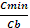 P 	     – ilość punktów oferty badanej w kryterium cenaCmin. – cena najniższa spośród ważnych ofert Cb 	      – cena oferty badanej                     UWAGA: W kryterium „cena” Wykonawca otrzyma maksymalnie 90 pkt.Kryterium nr 2 „Aspekty społeczne" (Pas) - waga 10 % (max 10 pkt)W kryterium „Aspekty społeczne" Wykonawca otrzyma punkty za zatrudnienie przy realizacji  zamówienia, co najmniej jednej osoby niepełnosprawnej w rozumieniu ustawy z dnia 27 sierpnia 1997 r. 
o rehabilitacji zawodowej i społecznej oraz zatrudnianiu osób niepełnosprawnych (zwane dalej „osoby niepełnosprawne"). W zależności od oświadczenia Wykonawcy złożonego w Formularzu Oferty, Zamawiający przyzna następującą ilość punktów:Wykonawca, który w Formularzu oferty nie zadeklaruje zatrudnienia przy realizacji przedmiotu zamówienia osoby niepełnosprawnej, otrzyma 0 pkt.Wykonawca, który w Formularzu oferty oświadczy, że zatrudni przy realizacji przedmiotu zamówienia, co najmniej jedną osobę niepełnosprawną, otrzyma 10 pkt.UWAGI :Jeżeli Wykonawca w Formularzu oferty oświadczy, że zatrudni przy realizacji przedmiotu zamówienia więcej niż jedną osobę niepełnosprawną, Zamawiający wpisze tę ilość do postanowień Umowy natomiast do celów oceny ofert uzna, iż Wykonawca zadeklarował zatrudnienie jednej osoby niepełnosprawnej, a Wykonawca otrzyma 10 pkt.W przypadku, gdy Wykonawca w Formularzu oferty nie wskaże deklarowanej liczby osób niepełnosprawnych jaką zamierza zatrudnić przy realizacji zamówienia, Zamawiający uzna że Wykonawca nie zatrudni przy realizacji zamówienia osób niepełnosprawnych a Wykonawca otrzyma 0 punktów.UWAGA: W kryterium „Aspekty społeczne” Wykonawca otrzyma maksymalnie 10 pkt.Za najkorzystniejszą zostanie uznana oferta, która uzyska największą liczbę punktów obliczoną 
z dokładnością do dwóch miejsc po przecinku, wg wzoru:P = Pc + Pas gdzie:P	 - liczba punktów oferty w łącznym kryterium oceny ofert,Pc      - liczba punktów oferty w kryterium „Cena”,Pas	- liczba punktów oferty w kryterium „Aspekty społeczne”, Rozdział XII. Informacje o formalnościach, jakie powinny zostać dopełnione po wyborze oferty w celu zawarcia umowy 
w sprawie zamówienia publicznego.Zamawiający powiadomi wybranego Wykonawcę o miejscu i terminie podpisania umowy.Wykonawca będzie zobowiązany do niezwłocznego podania Zamawiającemu danych, niezbędnych do sporządzenia umowy lub przekazania dokumentów, które okażą się konieczne do zawarcia umowy.Rozdział XIII. Wymagania dotyczące zabezpieczenia należytego wykonania umowy.Zamawiający nie wymaga od Wykonawcy, z którym zostanie podpisana umowa, wniesienia zabezpieczenia należytego wykonania umowy.Rozdział XIV. Informacje dotyczące umowy w sprawie zamówienia publicznego.Zawarcie umowy nastąpi wg treści projektowanych postanowień umowy w sprawie zamówienia publicznego, stanowiących odpowiednio dal danej części zamówienia załącznik nr 7.1 i 7.2 do niniejszej SWZ.Postanowienia, ustalone w projektowanych postanowieniach umowy, nie podlegają negocjacjom.Przyjęcie niniejszych projektowanych postanowień umowy stanowi jeden z istotnych warunków przyjęcia oferty.Zamawiający dopuszcza zmiany postanowień, zawartej umowy, w stosunku do treści oferty, na podstawie której dokonano wyboru Wykonawcy. Warunki zmian zostały opisane przez Zamawiającego w projektowanych postanowieniach umowy wraz z załącznikami, stanowiących odpowiednio dal danej części zamówienia Załączniki nr 7.1 i/lub 7.2 do SWZ.Rozdział XV. Pouczenie o środkach ochrony prawnej, przysługujących Wykonawcy w toku postępowania o udzielenie zamówienia publicznego.Wykonawcom, którzy mają lub mieli interes w uzyskaniu danego zamówienia oraz ponieśli lub mogą ponieść szkodę w wyniku naruszenia przez Zamawiającego przepisów ustawy, przysługują środki ochrony prawnej określone w dziale IX ustawy.Odwołanie przysługuje na:niezgodną z przepisami ustawy czynność zamawiającego, podjętą w postępowaniu o udzielenie zamówienia, w tym na projektowane postanowienie umowy;zaniechanie czynności w postępowaniu o udzielenie zamówienia, do której zamawiający był obowiązany na podstawie ustawy;Odwołanie zawiera  elementy wskazane w art. 516 ust. 1 ustawy w szczególności wskazanie czynności lub zaniechania czynności zamawiającego, której zarzuca się niezgodność z przepisami ustawy. Odwołanie wnosi się do Prezesa Krajowej Izby Odwoławczej. Pisma w postępowaniu odwoławczym wnosi się w formie pisemnej albo w formie elektronicznej albo w postaci elektronicznej, z tym że odwołanie i przystąpienie do postępowania odwoławczego, wniesione w postaci elektronicznej, wymagają opatrzenia podpisem zaufanym.Odwołujący przekazuje kopię odwołania Zamawiającemu przed upływem terminu do wniesienia odwołania w taki sposób, aby mógł on zapoznać się z jego treścią przed upływem tego terminu. Domniemywa się, że Zamawiający mógł zapoznać się z treścią odwołania przed upływem terminu do jego wniesienia, jeżeli przekazanie jego kopii nastąpiło przed upływem terminu do jego wniesienia przy użyciu środków komunikacji elektronicznej.Odwołanie wnosi się w terminie:5 (pięciu) dni od dnia przekazania informacji o czynności Zamawiającego, stanowiącej podstawę jego wniesienia – jeżeli zostały przesłane przy użyciu środków komunikacji elektronicznej, albo w terminie 10 (dziesięciu) dni – jeżeli zostały przekazane w inny sposób;5 (pięciu) dni od dnia zamieszczenia ogłoszenia w Biuletynie Zamówień Publicznych lub zamieszczenia dokumentów zamówienia na stronie internetowej – wobec treści ogłoszenia oraz  treści dokumentów zamówienia;5 (pięciu) dni od dnia, w którym powzięto lub przy zachowaniu należytej staranności można było powziąć wiadomość 
o okolicznościach stanowiących podstawę jego wniesienia – wobec czynności innych niż określone w pkt 6.1 i 6.2 powyżej.Załączniki do SWZ:Wzór Formularza Ofertowego – część nr 1 zamówienia.1.1.A Wzór formularza kosztorysowego – część nr 1 zamówienia (w odrębnym pliku)Wzór Formularza Ofertowego – część nr 2 zamówienia.1.2.A Wzór formularza kosztorysowego – część nr 2 zamówienia (w odrębnym pliku)Załącznik nr 2 do SWZ - Wzór Oświadczenia własnego wykonawcy oraz dotyczącego przesłanek wykluczenia 
z postępowania.Załącznik nr 2A do SWZ - Wzór Oświadczenia o potwierdzeniu braku podstaw wykluczenia – art. 7 ustawy o szczególnych rozwiązaniachZałącznik nr 3 do SWZ - Wzór Oświadczenia dotyczącego spełniania warunków udziału w postępowaniu.Załącznik nr 4 do SWZ - Wzór Oświadczenia o potwierdzeniu braku podstaw wykluczenia.Załącznik nr 5 do SWZ - Wzór Oświadczenia o przynależności lub braku przynależności do tej samej grupy kapitałowej.Załącznik nr 6 do SWZ - Oświadczenie o podziale obowiązków w trakcie realizacji zamówienia.Załącznik nr 7.1 do SWZ - projektowane postanowienia umowy w sprawie zamówienia publicznego, które zostaną wprowadzone do umowy w sprawie zamówienia publicznego (cześć nr 1 zamówienia)Załącznik nr 7.2 do SWZ - projektowane postanowienia umowy w sprawie zamówienia publicznego, które zostaną wprowadzone do umowy w sprawie zamówienia publicznego (cześć nr 2 zamówienia).Zatwierdzam SWZ wraz z załącznikami:		Warszawa, 9 stycznia 2024 r. ……………………………………………….Załącznik nr 1.1 do SWZ  wzór Formularza OfertowegoFormularz OfertowyZP-1–TP/ORPEG/2024Część nr 1 zamówienia Ja(my) niżej podpisany(-i) ………………………………………………………………………………………………………………………………………………………. Działając w imieniu i na rzecz ……………………………………………………………………………………………………………………………………………………W odpowiedzi na ogłoszone postępowanie na usługi społeczne prowadzone pod nazwą Świadczenie usług pocztowych w obrocie krajowym i zagranicznym, zgodnie z wymaganiami określonymi w ogłoszeniu i wzorze umowy wraz z załącznikami, oferuję(-emy) realizację przedmiotu zamówienia w zakresie części nr 1 za cenę:Cena ofertowa brutto ………………………………. zł.Słownie zł cena ofertowa brutto: …………………………………………………………………………………………………………………………………………Zapoznaliśmy się z treścią SWZ (w tym z projektowanymi postanowieniami umowy) i nie wnosimy do niej zastrzeżeń oraz przyjmujemy warunki w niej zawarte.Realizację przedmiotu zamówienia wykonamy w terminach określonych w SWZ. Oświadczam, że przy realizacji zamówienia zatrudnię ……………………………………………..	(wpisać liczbę) osób  niepełnosprawnych w rozumieniu ustawy z dnia 27 sierpnia 1997 r. o rehabilitacji zawodowej i społecznej oraz zatrudnianiu osób niepełnosprawnych.W cenie naszej oferty zostały uwzględnione wszystkie koszty wykonania zamówienia.Uważamy się za związanych niniejszą ofertą na do terminu określonego w SWZ.W przypadku przyznania nam zamówienia, zobowiązujemy się do zawarcia umowy w miejscu i terminie wskazanym przez Zamawiającego.Podwykonawcom zamierzamy powierzyć wykonanie następującej(-ych) części zamówienia (należy podać zakres prac oraz nazwę Podwykonawcy jeśli jest już znany):………………………………………………………………………………………………………………………………………………………………………………………………………………………………………** w przypadku niewypełnienia Zamawiający uzna, że Wykonawca nie zamierza powierzyć wykonania żadnej części zamówienia podwykonawcom. UWAGA:Zamawiający przypomina, że powyższy punkt Formularza Ofertowego należy wypełnić w każdym przypadku, jeśli Wykonawca zamierza powierzyć podwykonawcom wykonanie części zamówienia.Zamawiający przypomina, że powyższy punkt Formularza Ofertowego należy wypełnić w każdym przypadku, jeśli Wykonawca zamierza powierzyć podwykonawcom wykonanie części zamówienia, a także mając na uwadze treść art. 118 ust. 2 ustawy cyt.: „W odniesieniu do warunków dotyczących wykształcenia, kwalifikacji zawodowych lub doświadczenia wykonawcy mogą polegać na zdolnościach podmiotów udostępniających zasoby, jeśli podmioty te wykonają roboty budowlane lub usługi, do realizacji których te zdolności są wymagane.” Udział podmiotu trzeciego w realizacji zamówienia w odniesieniu do warunków winien mieć charakter podwykonawstwa, w związku z czym wypełnieniu podlega pkt 8 Formularza Ofertowego.Wszelką korespondencję w sprawie niniejszego postępowania należy kierować na poniższy adres e-mail: …………………………………………………………………………………………………………
Dane kontaktowe: imię i nazwisko ……………………………………………………………, nr tel. ……………………………………………….., adres e-mail: ……………………………………………………..Dokumenty wymienione od strony ……… do strony ……… stanowią tajemnicę przedsiębiorstwa i nie mogą być ujawnione pozostałym uczestnikom postępowania.UWAGA:Zamawiający przypomina, że stosownie do art. 18 ust. 3 ustawy Wykonawca winien nie później niż w terminie składania ofert wykazać, że zastrzeżone informacje stanowią tajemnicę przedsiębiorstwa. Wypełniliśmy obowiązki informacyjne przewidziane w art. 13 lub art. 14 RODO)* wobec osób fizycznych, od których dane osobowe bezpośrednio lub pośrednio pozyskałem w celu ubiegania się o udzielenie zamówienia publicznego w niniejszym postępowaniu.*** rozporządzenie Parlamentu Europejskiego i Rady (UE) 2016/679 z dnia 27 kwietnia 2016 r. w sprawie ochrony osób fizycznych w związku z przetwarzaniem danych osobowych i w sprawie swobodnego przepływu takich danych oraz uchylenia dyrektywy 95/46/WE (ogólne rozporządzenie o ochronie danych) (Dz. Urz. UE L 119 z 04.05.2016, str. 1 oraz Dz. Urz. UE L 127 z 23.05.2018, str. 2).** w przypadku, gdy Wykonawca nie przekazuje danych osobowych innych niż bezpośrednio jego dotyczących lub zachodzi wyłączenie stosowania obowiązku informacyjnego, stosownie do art. 13 ust. 4 lub art. 14 ust. 5 RODO treści oświadczenia Wykonawca nie ma obowiązku składać (w takim przypadku Wykonawca może usunąć treści oświadczenia np. przez jego wykreślenie, przekreślenie, itp.).Jednocześnie zgodnie z treścią art. 225 ust. 2 ustawy oświadczam, że wybór przedmiotowej oferty:*nie będzie prowadzić do powstania u Zamawiającego obowiązku podatkowegobędzie prowadzić do powstania u Zamawiającego obowiązku podatkowego zgodnie z przepisami o podatku od towarów i usług ------------------------------------------------------------------------------------------------------------------------------------------(należy wskazać: nazwę (rodzaj) towaru lub usługi, których dostawa lub świadczenie będą prowadziły do powstania obowiązku podatkowego, wartości towaru lub usługi objętego obowiązkiem podatkowym zamawiającego, bez kwoty podatku, stawkę podatku od towarów i usług, która zgodnie z wiedzą wykonawcy, będzie miała zastosowanie)*) Niepotrzebne skreślić. W przypadku nie skreślenia (nie wskazania) żadnej z ww. treści oświadczenia i niewypełnienia powyższego pola oznaczonego: „należy wskazać nazwę (rodzaj) towaru/usługi, których dostawa/świadczenie będzie prowadzić do jego powstania oraz ich wartość bez kwoty podatku od towarów i usług” – Zamawiający uzna, że wybór przedmiotowej oferty nie będzie prowadzić do powstania u Zamawiającego obowiązku podatkowego.Świadom odpowiedzialności karnej oświadczam, że załączone do oferty dokumenty opisują stan prawny i faktyczny, aktualny na dzień złożenia oferty (art. 297 k.k.).                                                                                                         Załącznik nr 1.1.A do SWZ wzór Formularza Kosztorysowego	Część nr 1 zamówieniaTREŚĆ ZAŁĄCZNIKA W ODRĘBNYM PLIKU EXCELWypełniony i podpisany przez osoby upoważnione  dokument należy dołączyć do oferty Załącznik nr 1.2 do SWZ  wzór Formularza OfertowegoFormularz OfertowyZP-1–TP/ORPEG/2024Część nr 2 zamówienia Ja(my) niżej podpisany(-i) ………………………………………………………………………………………………………………………………………………………. Działając w imieniu i na rzecz ……………………………………………………………………………………………………………………………………………………W odpowiedzi na ogłoszone postępowanie na usługi społeczne prowadzone pod nazwą Świadczenie usług pocztowych w obrocie krajowym i zagranicznym, zgodnie z wymaganiami określonymi w ogłoszeniu i wzorze umowy wraz z załącznikami, oferuję(-emy) realizację przedmiotu zamówienia w zakresie części nr 2 za cenę:Cena ofertowa brutto ………………………………. zł.Słownie zł cena ofertowa brutto: …………………………………………………………………………………………………………………………………………Zapoznaliśmy się z treścią SWZ (w tym z projektowanymi postanowieniami umowy) i nie wnosimy do niej zastrzeżeń oraz przyjmujemy warunki w niej zawarte.Realizację przedmiotu zamówienia wykonamy w terminach określonych w SWZ. Oświadczam, że przy realizacji zamówienia zatrudnię ……………………………………………..	(wpisać liczbę) osób  niepełnosprawnych w rozumieniu ustawy z dnia 27 sierpnia 1997 r. o rehabilitacji zawodowej i społecznej oraz zatrudnianiu osób niepełnosprawnych.W cenie naszej oferty zostały uwzględnione wszystkie koszty wykonania zamówienia.Uważamy się za związanych niniejszą ofertą na do terminu określonego w SWZ.W przypadku przyznania nam zamówienia, zobowiązujemy się do zawarcia umowy w miejscu i terminie wskazanym przez Zamawiającego.Podwykonawcom zamierzamy powierzyć wykonanie następującej(-ych) części zamówienia (należy podać zakres prac oraz nazwę Podwykonawcy jeśli jest już znany):………………………………………………………………………………………………………………………………………………………………………………………………………………………………………** w przypadku niewypełnienia Zamawiający uzna, że Wykonawca nie zamierza powierzyć wykonania żadnej części zamówienia podwykonawcom. UWAGA:Zamawiający przypomina, że powyższy punkt Formularza Ofertowego należy wypełnić w każdym przypadku, jeśli Wykonawca zamierza powierzyć podwykonawcom wykonanie części zamówienia.Zamawiający przypomina, że powyższy punkt Formularza Ofertowego należy wypełnić w każdym przypadku, jeśli Wykonawca zamierza powierzyć podwykonawcom wykonanie części zamówienia, a także mając na uwadze treść art. 118 ust. 2 ustawy cyt.: „W odniesieniu do warunków dotyczących wykształcenia, kwalifikacji zawodowych lub doświadczenia wykonawcy mogą polegać na zdolnościach podmiotów udostępniających zasoby, jeśli podmioty te wykonają roboty budowlane lub usługi, do realizacji których te zdolności są wymagane.” Udział podmiotu trzeciego w realizacji zamówienia w odniesieniu do warunków winien mieć charakter podwykonawstwa, w związku z czym wypełnieniu podlega pkt 8 Formularza Ofertowego.Wszelką korespondencję w sprawie niniejszego postępowania należy kierować na poniższy adres e-mail: …………………………………………………………………………………………………………
Dane kontaktowe: imię i nazwisko ……………………………………………………………, nr tel. ……………………………………………….., adres e-mail: ……………………………………………………..Dokumenty wymienione od strony ……… do strony ……… stanowią tajemnicę przedsiębiorstwa i nie mogą być ujawnione pozostałym uczestnikom postępowania.UWAGA:Zamawiający przypomina, że stosownie do art. 18 ust. 3 ustawy Wykonawca winien nie później niż w terminie składania ofert wykazać, że zastrzeżone informacje stanowią tajemnicę przedsiębiorstwa. Wypełniliśmy obowiązki informacyjne przewidziane w art. 13 lub art. 14 RODO)* wobec osób fizycznych, od których dane osobowe bezpośrednio lub pośrednio pozyskałem w celu ubiegania się o udzielenie zamówienia publicznego w niniejszym postępowaniu.*** rozporządzenie Parlamentu Europejskiego i Rady (UE) 2016/679 z dnia 27 kwietnia 2016 r. w sprawie ochrony osób fizycznych w związku z przetwarzaniem danych osobowych i w sprawie swobodnego przepływu takich danych oraz uchylenia dyrektywy 95/46/WE (ogólne rozporządzenie o ochronie danych) (Dz. Urz. UE L 119 z 04.05.2016, str. 1 oraz Dz. Urz. UE L 127 z 23.05.2018, str. 2).** w przypadku, gdy Wykonawca nie przekazuje danych osobowych innych niż bezpośrednio jego dotyczących lub zachodzi wyłączenie stosowania obowiązku informacyjnego, stosownie do art. 13 ust. 4 lub art. 14 ust. 5 RODO treści oświadczenia Wykonawca nie ma obowiązku składać (w takim przypadku Wykonawca może usunąć treści oświadczenia np. przez jego wykreślenie, przekreślenie, itp.).Jednocześnie zgodnie z treścią art. 225 ust. 2 ustawy oświadczam, że wybór przedmiotowej oferty:*nie będzie prowadzić do powstania u Zamawiającego obowiązku podatkowegobędzie prowadzić do powstania u Zamawiającego obowiązku podatkowego zgodnie z przepisami o podatku od towarów i usług ------------------------------------------------------------------------------------------------------------------------------------------(należy wskazać: nazwę (rodzaj) towaru lub usługi, których dostawa lub świadczenie będą prowadziły do powstania obowiązku podatkowego, wartości towaru lub usługi objętego obowiązkiem podatkowym zamawiającego, bez kwoty podatku, stawkę podatku od towarów i usług, która zgodnie z wiedzą wykonawcy, będzie miała zastosowanie)*) Niepotrzebne skreślić. W przypadku nie skreślenia (nie wskazania) żadnej z ww. treści oświadczenia i niewypełnienia powyższego pola oznaczonego: „należy wskazać nazwę (rodzaj) towaru/usługi, których dostawa/świadczenie będzie prowadzić do jego powstania oraz ich wartość bez kwoty podatku od towarów i usług” – Zamawiający uzna, że wybór przedmiotowej oferty nie będzie prowadzić do powstania u Zamawiającego obowiązku podatkowego.Świadom odpowiedzialności karnej oświadczam, że załączone do oferty dokumenty opisują stan prawny i faktyczny, aktualny na dzień złożenia oferty (art. 297 k.k.).                  Załącznik nr 1.2.A do SWZ wzór Formularza Kosztorysowego	Część nr 2 zamówieniaTREŚĆ ZAŁĄCZNIKA W ODRĘBNYM PLIKU EXCELWypełniony i podpisany przez osoby upoważnione  dokument należy dołączyć do oferty Załącznik nr 2 do SWZ – wzór OświadczeniaOświadczenie własne*Złożone w prowadzonym przez Ośrodek Rozwoju Polskiej Edukacji za Granicą postępowaniu o udzielenie zamówienia publicznego na „Świadczenie usług pocztowych w obrocie krajowym i zagranicznym”, pod nr ref.: ZP-1–TP/ORPEG/2024Wykonawca jest1:Mikroprzedsiębiorstwem: tak/nie**Małym przedsiębiorstwem: tak/nie**Średnim przedsiębiorstwem: tak/nie**Uwaga 1	Zalecenie Komisji z dnia 6 maja 2003 r. dotyczące definicji mikroprzedsiębiorstw oraz małych i średnich przedsiębiorstw (Dz.U. L 124 z 20.5.2003, s. 36). Te informacje są wymagane wyłącznie do wypełnienia ogłoszenia o udzieleniu zamówienia (do celów statystycznych).Mikroprzedsiębiorstwo: przedsiębiorstwo, które zatrudnia mniej niż 10 osób i którego roczny obrót lub roczna suma bilansowa nie przekracza 2 milionów EUR.Małe przedsiębiorstwo: przedsiębiorstwo, które zatrudnia mniej niż 50 osób i którego roczny obrót lub roczna suma bilansowa nie przekracza 10 milionów EUR.Średnie przedsiębiorstwa: przedsiębiorstwa, które nie są mikroprzedsiębiorstwami ani małymi przedsiębiorstwami i które zatrudniają mniej niż 250 osób i których roczny obrót nie przekracza 50 milionów EUR lub roczna suma bilansowa nie przekracza 43 milionów EUR.**niepotrzebne skreślić.Oświadczenie Wykonawcy dotyczące przesłanek wykluczenia z postępowania na podstawie art. 125 ust. 1 ustawy z dnia 11 września 2019 r. – Prawo zamówień publicznych (dalej: „ustawa”)OŚWIADCZENIA DOTYCZĄCE WYKONAWCY:Oświadczam, że nie podlegam wykluczeniu z postępowania na podstawie art. 108 ust 1 pkt 1-6 ustawy.Oświadczam, że nie podlegam wykluczeniu z postępowania na podstawie art. 109 ust. 1 pkt 4 ustawy.Oświadczam, że zachodzą w stosunku do mnie podstawy wykluczenia z postępowania na podstawie art. …………. (wypełnić o ile dotyczy) ustawy (podać mającą zastosowanie podstawę wykluczenia spośród wymienionych w art. 108 ust. 1 pkt 1, 2, 5 i 6 lub art. 109 ust. 1 pkt 4) ustawy). Jednocześnie oświadczam, że w związku z ww. okolicznością, na podstawie art. 110 ust. 2 ustawy podjąłem następujące środki naprawcze: ……………………………………………… (wypełnić o ile dotyczy).OŚWIADCZENIE DOTYCZĄCE PODANYCH INFORMACJI:Oświadczam, że wszystkie informacje podane w powyższych oświadczeniach są aktualne i zgodne z prawdą oraz zostały przedstawione z pełną świadomością konsekwencji wprowadzenia zamawiającego w błąd przy przedstawianiu informacji.UWAGA** Wykonawca, w przypadku polegania na zdolnościach lub sytuacji podmiotów udostępniających zasoby, przedstawia, wraz z oświadczeniem własnym, także oświadczenie podmiotu udostępniającego zasoby, potwierdzające brak podstaw wykluczenia tego podmiotuZałącznik nr 2A do SWZ – wzór Oświadczenia o potwierdzeniu braku podstaw wykluczenia – art. 7 ustawy o szczególnych rozwiązaniachNazwa Wykonawcy: …………………………………………………………Adres Wykonawcy: ………………………………………………………….Oświadczenie o braku podstaw wykluczenia – art. 7 ustawy o szczególnych rozwiązaniachZP-1–TP/ORPEG/2024Przystępując do udziału w postępowaniu o zamówienie publiczne na „Świadczenie usług pocztowych w obrocie krajowym i zagranicznym” oświadczam(-y), że na dzień złożenia niniejszego oświadczenia nie podlegam(-y) wykluczeniu na podstawie na podstawie: art. 7 ust. 1 ustawy z dnia 13 kwietnia 2022 r. o szczególnych rozwiązaniach w zakresie przeciwdziałania wspieraniu agresji na Ukrainę oraz służących ochronie bezpieczeństwa narodowego (Dz.U. z 2022 r. poz. 835; dalej ustawa o szczególnych rozwiązaniach) tj.:Nie jestem podmiotem wymienionym w wykazach określonych w rozporządzeniu 765/2006 i rozporządzeniu 269/2014 albo wpisanym na listę na podstawie decyzji w sprawie wpisu na listę rozstrzygającą o zastosowaniu środka, o którym mowa w art. 1 pkt 3 ustawy o szczególnych rozwiązaniach;Jestem podmiotem:Dla którego nie występuje beneficjent rzeczywisty.1Którego beneficjentem rzeczywistym w rozumieniu ustawy z dnia 1 marca 2018 r. o przeciwdziałaniu praniu pieniędzy oraz finansowaniu terroryzmu (Dz. U. z 2022 r. poz. 593 i 655) jest:Imię i Nazwisko - ………………………………………….1ww. osoba jest/nie jest1 wymieniona w wykazach określonych w rozporządzeniu 765/2006 i rozporządzeniu 269/2014 albo wpisana na listę lub będąca takim beneficjentem rzeczywistym od dnia 24 lutego 2022 r., o ile została wpisana na listę na podstawie decyzji w sprawie wpisu na listę rozstrzygającej o zastosowaniu środka, o którym mowa w art. 1 pkt 3 ustawy o szczególnych rozwiązaniach;Imię i Nazwisko - ………………………………………….1ww. osoba jest/nie jest1 wymieniona w wykazach określonych w rozporządzeniu 765/2006 i rozporządzeniu 269/2014 albo wpisana na listę lub będąca takim beneficjentem rzeczywistym od dnia 24 lutego 2022 r., o ile została wpisana na listę na podstawie decyzji w sprawie wpisu na listę rozstrzygającej o zastosowaniu środka, o którym mowa w art. 1 pkt 3 ustawy o szczególnych rozwiązaniach;Jestem podmiotem:Dla którego nie występuje jednostka dominująca.1Którego jednostką dominującą w rozumieniu art. 3 ust. 1 pkt 37 ustawy z dnia 29 września 1994 r. o rachunkowości (Dz. U. z 2021 r. poz. 217, 2105 i 2106) jest:Nazwa podmiotu ……………………………………………… adres ………………………………. 1ww. podmiot jest/nie jest1 wymieniony w wykazach określonych w rozporządzeniu 765/2006 i rozporządzeniu 269/2014 albo wpisany na listę lub będący taką jednostką dominującą od dnia 24 lutego 2022 r., o ile został wpisany na listę na podstawie decyzji w sprawie wpisu na listę rozstrzygającej o zastosowaniu środka, o którym mowa w art. 1 pkt 3 ustawy o szczególnych rozwiązaniach.Nazwa podmiotu ……………………………………………… adres ………………………………. 1ww. podmiot jest/nie jest1 wymieniony w wykazach określonych w rozporządzeniu 765/2006 i rozporządzeniu 269/2014 albo wpisany na listę lub będący taką jednostką dominującą od dnia 24 lutego 2022 r., o ile został wpisany na listę na podstawie decyzji w sprawie wpisu na listę rozstrzygającej o zastosowaniu środka, o którym mowa w art. 1 pkt 3 ustawy o szczególnych rozwiązaniach.W przypadku zmiany w trakcie realizacji umowy stanu faktycznego w zakresie objętym niniejszym oświadczeniem zobowiązuję się do niezwłocznego powiadomienia Zamawiającego o zakresie zmian.1 Niepotrzebne skreślićZałącznik nr 3 do SWZ – wzór Oświadczenia dotyczącego spełniania warunków udziału w postępowaniuOświadczenie dotyczące spełniania warunków udziału w postępowaniu składane na podstawie art. 125 ust. 1 
z dnia 11 września 2019 r. – Prawo zamówień publicznych (dalej: „ustawa”)ZP-1–TP/ORPEG/2024Przystępując do udziału w postępowaniu o zamówienie publiczne na „Świadczenie usług pocztowych w obrocie krajowym i zagranicznym”, oświadczamy, że spełniamy warunki udziału w postępowaniu określone przez Zamawiającego w Rozdziale III SWZ. INFORMACJA W ZWIĄZKU Z POLEGANIEM NA ZASOBACH INNYCH PODMIOTÓW**: Oświadczam, że w celu wykazania spełniania warunków udziału w postępowaniu, określonych przez Zamawiającego w Rozdziale III pkt 1.2 SWZ, polegam na zasobach następującego/ych podmiotu/ów*: …………………………………………………………………… (podać firmę i adres podmiotu), w następującym zakresie: …………………………………………………………………………………………………………………………………………………………… (wskazać podmiot i określić odpowiedni zakres dla wskazanego podmiotu);…………………………………………………………………… (podać firmę i adres podmiotu), w następującym zakresie: …………………………………………………………………………………………………………………………………………………………… (wskazać podmiot i określić odpowiedni zakres dla wskazanego podmiotu).Uwaga:*Wymienić wszystkie inne podmioty i dla każdego odrębnie wymienić zasoby, które udostępnia on wykonawcy.** Wykonawca, w przypadku polegania na zdolnościach lub sytuacji podmiotów udostępniających zasoby, przedstawia, wraz 
z oświadczeniem własnym, także oświadczenie podmiotu udostępniającego zasoby, potwierdzające spełnianie warunków udziału 
w postępowaniu w zakresie, w jakim wykonawca powołuje się na jego zasoby.Oświadczam, że powyższe informacje są aktualne i zgodne z prawdą oraz zostały przedstawione z pełną świadomością konsekwencji wprowadzenia zamawiającego w błąd przy przedstawianiu informacji.Załącznik nr 4 do SWZ wzór Oświadczenia o potwierdzeniu braku podstaw wykluczeniaNazwa Wykonawcy: ………………………………………………………….Adres Wykonawcy: ………………………………………………………….Oświadczenie o potwierdzeniu braku podstaw wykluczeniaZP-1–TP/ORPEG/2024Przystępując do udziału w postępowaniu o zamówienie publiczne na „Świadczenie usług pocztowych w obrocie krajowym i zagranicznym” oświadczam(-y), że na dzień złożenia niniejszego oświadczenia aktualne pozostają informacje zawarte 
w oświadczeniu, o którym mowa w art. 125 ust. 1 ustawy tj. nie podlegam(-y) wykluczeniu na podstawie: art. 108 ust. 1 pkt 3 ustawy, art. 108 ust. 1 pkt 4 ustawy, dotyczących orzeczenia zakazu ubiegania się o zamówienie publiczne tytułem środka zapobiegawczego, art. 108 ust. 1 pkt 5 ustawy, dotyczących zawarcia z innymi wykonawcami porozumienia mającego na celu zakłócenie konkurencji, art. 108 ust. 1 pkt 6 ustawy,* UWAGA: niepotrzebne skreślićZałącznik nr 5 do SWZ wzór Oświadczenia o przynależności lub braku przynależności do tej samej grupy kapitałowejOświadczenie o przynależności lub braku przynależności do tej samej grupy kapitałowejZP-1–TP/ORPEG/2024Przystępując do udziału w postępowaniu o zamówienie publiczne na „Świadczenie usług pocztowych w obrocie krajowym i zagranicznym”Oświadczamy, że nie należymy do grupy kapitałowej w rozumieniu ustawy z dnia 16 lutego 2007 r. o ochronie konkurencji i konsumentów (tj.: Dz. U. z 2020 r., poz. 1076 ze zm.) z żadnym z wykonawców, którzy złożyli odrębną ofertę** w przedmiotowym postępowaniu o udzielenie zamówienia publicznego*.Oświadczamy, że należymy do grupy kapitałowej w rozumieniu ustawy z dnia 16 lutego 2007 r. o ochronie konkurencji i konsumentów (tj.: Dz. U. z 2020 r., poz. 1076 ze zm.) z następującymi Wykonawcami, którzy złożyli odrębną ofertę** w przedmiotowym postępowaniu o udzielenie zamówienia publicznego*:Jednocześnie na potwierdzenie, że nasza oferta* została przygotowana niezależnie od innego wykonawcy należącego do tej samej grupy kapitałowej składam następujące informacje i/lub dokumenty:………………………………………………………………………………………………………………………………………………………………………………………………………………………………………………………………………………………………………………………………………………………………………………………………………………………………………………………………………………………………………………………………………………………………………………………………………………………………………………………………………………………………………………………………………………………………………………………………………………………………………………………………………………………………UWAGI:* niepotrzebne skreślić Załącznik nr 6 do SWZ wzór Oświadczenia o braku podstaw wykluczeniaNazwa Wykonawcy: ………………………………………………………….Adres Wykonawcy: ………………………………………………………….Oświadczenie o podziale obowiązków  w trakcie realizacji zamówienia(dotyczy podmiotów wspólnie ubiegających się o udzielenie zamówienia) ZP-1–TP/ORPEG/2024Działając w imieniu Konsorcjum firm w składzie …………………………………………..przystępując do udziału w postępowaniu 
o zamówienie publiczne na „Świadczenie usług pocztowych w obrocie krajowym i zagranicznym” oświadczam(-y), że wyszczególnione poniżej dostawy/usługi zostaną zrealizowane  przez następujących członków Konsorcjum: Wykonawca ………………………………. (nazwa i adres) wykona następujące usługi/dostawy w ramach realizacji zamówienia:…………………………………………………………..…………………………………………………………...………………………………………………………..Wykonawca ………………………………. (nazwa i adres) wykona następujące usługi/dostawy w ramach realizacji zamówienia:…………………………………………………………..…………………………………………………………...………………………………………………………..Wykonawca ………………………………. (nazwa i adres) wykona następujące usługi/dostawy w ramach realizacji zamówienia:…………………………………………………………..…………………………………………………………...…….……………………………………………………..* UWAGA: niepotrzebne skreśliZałącznik nr 7.1 do SWZ projektowane postanowienia umowy Projektowane postanowienia umowyUMOWA nr …./2024/ORPEGw dniu ……………………… 2024 roku w Warszawie pomiędzy: Skarbem Państwa - Ośrodkiem Rozwoju Polskiej Edukacji za Granicą z siedzibą Warszawie, przy ul. Wołoskiej 5, 02 – 675 Warszawa, NIP 521-29-08-445, zwanym dalej „ZAMAWIAJĄCYM”, reprezentowanym przez:……………………………………….a  ………………………………………………zwanych dalej łącznie STRONAMIw wyniku przeprowadzenia postępowania o udzielenie zamówienia publicznego prowadzonego w trybie podstawowym na podstawie art. 275 ustawy z dnia 11.09.2019 r. Prawo zamówień publicznych (Dz. U. z 2023 roku poz. 1605 ze zm.), została zawarta umowa o następującej treści: § 1.Przedmiot umowyZAMAWIAJĄCY powierza, a WYKONAWCA zobowiązuje się do świadczenia usług pocztowych w obrocie krajowym i zagranicznym, zgodnie z załącznikiem nr 1 do umowy, a w szczególności: odbioru przesyłek do nadania z siedziby Zamawiającego trzy razy w tygodniu, w poniedziałki, środy i piątki w godzinach 13:30-15:30.usług powszechnych w obrocie krajowym i zagranicznym, usług niepowszechnych w obrocie krajowym i zagranicznym, obsługi ewentualnych zwrotów.Usługi będą opłacane z dołu, zgodnie z warunkami podanymi w załączniku nr 2 do umowy.§  2.Termin realizacjiUmowa obowiązuje od dnia zawarcia umowy do dnia 31 grudnia 2024 r. lub do chwili wyczerpania kwoty wynagrodzenia, o której mowa w § 5 ust. 1 umowy w zależności od tego co nastąpi pierwsze.W przypadku, gdy należności z tytułu realizacji umowy osiągną kwotę, o której mowa w § 5 ust. 1 umowy, umowa ulega rozwiązaniu na mocy niniejszego postanowienia bez potrzeby składania przez Strony dodatkowych oświadczeń w tym zakresie, a WYKONAWCY nie będą przysługiwały z tego tytułu żadne roszczenia względem Zamawiającego. Odpowiedzialnym za monitorowanie wykorzystania środków w ramach maksymalnej wartości umowy, o której mowa w § 5 ust. 1 umowy jest ZAMAWIAJĄCY.§ 3.Rozwiązanie i odstąpienie od umowyPoza przypadkami przewidzianymi w obowiązujących przepisach prawa, ZAMAWIAJĄCY może odstąpić od umowy w całości albo w niewykonanej części, bez wyznaczania terminu dodatkowego, gdy WYKONAWCA rażąco narusza warunki niniejszej umowy a w szczególności, gdy:nie przystąpił do realizacji umowy;odstąpił od realizacji umowy w trakcie jej wykonywania  z przyczyn zawinionych przez WYKONAWCĘ;nienależycie wypełnia obowiązki, określone w niniejszej umowie i mimo wyznaczenia przez ZAMAWIAJĄCEGO  dodatkowego terminu do usunięcia tych nieprawidłowości, nie zostaną one usunięte;utraci lub zostanie ograniczone jego prawo do prowadzenia działalności, w stopniu uniemożliwiającym prowadzenie usług, określonych niniejszą umową;złożył fałszywe oświadczenia lub inne dokumenty poświadczające nieprawdę, bądź nie podał istotnych okoliczności, mających wpływ na zawarcie lub wykonywanie umowy.Rozwiązanie umowy następuje z zachowaniem formy pisemnej bez wyznaczania dodatkowego terminu oraz z podaniem przyczyny odstąpienia i propozycją wzajemnych rozliczeń.§4Zobowiązania WYKONAWCYWYKONAWCA oświadcza, że posiada wszelkie kwalifikacje, uprawnienia, doświadczenie niezbędne do wykonania umowy oraz zobowiązuje się do jej wykonania z zachowaniem należytej staranności wymaganej w stosunkach tego rodzaju.WYKONAWCA zobowiązuje się do zachowania w poufności wszystkich informacji uzyskanych przez niego w związku z zawarciem umowy. WYKONAWCA jest zobowiązany do udzielania ZAMAWIAJĄCEMU, na jego żądanie, wszelkich wiadomości o przebiegu realizacji umowy przez Wykonawcę. WYKONAWCA jest zobowiązany niezwłocznie na piśmie, informować ZAMAWIAJĄCEGO o wszelkich okolicznościach, które mogą mieć wpływ na realizację postanowień Umowy, w szczególności o przewidywanym opóźnieniu jej wykonania, wraz z podaniem przyczyny. §5WynagrodzenieWynagrodzenie WYKONAWCY z tytułu realizowania niniejszej umowy nie przekroczy kwoty brutto ……………………. zł (słownie: …………………………).  Za okres rozliczeniowy przyjmuje się jeden miesiąc kalendarzowy. ZAMAWIAJĄCY oświadcza, iż kwota wynagrodzenia jest kwota orientacyjna i określa łączna maksymalną  wartość zobowiązań, jakie ZAMAWIAJĄCY może zaciągnąć w wykonaniu umowy.  Rozliczenia między stronami odbywać się będą na podstawie cen jednostkowych, zgodnie z formularzem cenowym kosztorysowym, stanowiącym załącznik nr 3 do niniejszej umowy, za wyjątkiem kosztów ubezpieczenia przesyłek kurierskich krajowych i zagranicznych, które będą płatne na podstawie  cen zgodnych z bieżącym cennikiem WYKONAWCY na podstawie faktur częściowych, zgodnie z przyjętym, miesięcznym okresem rozliczeniowym. Rozliczanie fakturami częściowymi może następować do 99,5% wartości łącznego wynagrodzenia umownego brutto, określonego w ust. 1.Wynagrodzenie zawiera wszystkie koszty realizacji przedmiotu umowy, ZAMAWIAJĄCY zapłaci WYKONAWCY wynagrodzenie jedynie za faktycznie wykonane usługi. Decyzja o wykorzystaniu całej kwoty, o której mowa w ustępie  1, należy do Zamawiającego, co oznacza, że Wykonawcy nie przysługuje roszczenie o wykorzystanie w/w kwoty w całości, a ostateczna kwota wynagrodzenia uzależniona jest od liczby i wartości przesyłek odebranych od Zamawiającego. Zamawiający deklaruje, że minimalna wartość świadczenia realizowanego w ramach niniejszej Umowy wyniesie 30 % łącznej kwoty brutto, o której mowa w ustępie 1. Z tytułu zwróconych ZAMAWIAJĄCEMU przesyłek rejestrowanych, z powodu wyczerpania możliwości ich doręczenia lub wydania ZAMAWIAJĄCY będzie ponosić na rzecz WYKONAWCY opłaty według formularza cenowego kosztorysowego stanowiącego załącznik nr 3 do niniejszej umowy. WYKONAWCA zobowiązuje się do zwrotu ZAMAWIAJĄCEMU opłat za niewykonaną usługę komplementarną – potwierdzenie odbioru.Zwrot opłat za niewykonaną usługę komplementarną, zostanie dokonany przez potrącenie ich z należności WYKONAWCY od ZAMAWIAJĄCEGO z tytułu opłat za zwracane przesyłki rejestrowane.Faktura VAT z tytułu zwróconych do ZAMAWIAJĄCEGO przesyłek rejestrowanych pomniejszona o niewykonane usługi komplementarne, zostanie wystawiona do 10 dnia od daty zakończenia miesięcznego okresu rozliczeniowego.Termin płatności faktury VAT oraz dokumentu księgowego opiewającego za usługę ubezpieczenia wynosi 21 dni, od daty otrzymania przez ZAMAWIAJĄCEGO prawidłowo wystawionej faktury VAT, na rachunek wskazany w § 6 ust. 6 załącznika nr 2 do niniejszej umowy, z podaniem tytułu wpłaty: umowa nr………………….………..…, faktura VAT nr…………..……….. z dnia…………..…Za dzień zapłaty przyjmuje się dzień obciążenia rachunku bankowego ZAMAWIAJĄCEGO kwotą wpłaty.STRONY  dopuszczają możliwość udzielenia opustu za wykonane usługi.Płatność będzie dokonywana na rachunek bankowy WYKONAWCY wskazany na rachunku/fakturze.Za termin dokonania płatności uważa się dzień obciążenia rachunku bankowego ZAMAWIAJĄCEGO.Ceny określone przez WYKONAWCĘ w ofercie ulegną obniżeniu w toku realizacji zamówienia w przypadku, gdy opłaty pocztowe wynikające ze standardowego cennika lub regulaminu Wykonawcy będą niższe od cen wynikających w przedłożonej ofercie. Wykonawca ma obowiązek wówczas stosować względem Zamawiającego obniżone opłaty pocztowe dla usług, wynikające ze swojego aktualnego cennika lub regulaminu.§6Kary umowneW przypadku, gdy WYKONAWCA:nie przystąpił do realizacji umowy - ZAMAWIAJĄCY może żądać zapłaty kar umownych w wysokości 10% łącznego wynagrodzenia brutto ustalonego w § 5 ust. 1 umowy,odstąpił od realizacji umowy w trakcie jej wykonywania z przyczyn niezależnych od ZAMAWIAJĄCEGO - ZAMAWIAJĄCY może żądać zapłaty kar umownych w wysokości 10% łącznego wynagrodzenia brutto, rażąco narusza warunki niniejszej umowy, a w szczególności, gdy złożył fałszywe oświadczenia lub inne dokumenty poświadczające nieprawdę, bądź nie podał istotnych okoliczności, mających wpływ na zawarcie lub wykonywanie umowy - ZAMAWIAJĄCY może żądać zapłaty kar umownych w wysokości 5% łącznego wynagrodzenia brutto ustalonego w § 5 ust. 1 umowy.ZAMAWIAJĄCY może żądać zapłaty kar umownych w wysokości 10% łącznego wynagrodzenia brutto ustalonego w § 5 ust. 1 umowy w sytuacji wskazanej w § 3 ust. 3  i ust. 4 1 umowy. W przypadku utraty, ubytku uszkodzenia przesyłki bądź niewykonania lub nienależnego wykonania przedmiotu umowy WYKONAWCA zapłaci ZAMAWIAJĄCEMU należne odszkodowanie zgodnie z przepisami rozdziału 8 ustawy z dnia 23 listopada 2012 roku Prawo Pocztowe.W przypadku niewykonania usługi pocztowej, WYKONAWCA zwraca w całości pobraną opłatę za usługę pocztową niezależnie od należnego odszkodowania.W razie, gdy kary umowne nie pokryją szkody poniesionej przez ZAMAWIAJĄCEGO, ZAMAWIAJĄCY zastrzega sobie możliwość dochodzenia odszkodowania uzupełniającego na zasadach przewidzianych w Kodeksie cywilnym.ZAMAWIAJĄCY zastrzega sobie prawo pokrycia kar umownych z wynagrodzenia należnego WYKONAWCY bez wcześniejszego wezwania WYKONAWCY do zapłaty kar umownych, na co WYKONAWCA wyraża zgodę. Kary umowne podlegają sumowaniu. W razie naliczenia WYKONAWCY przez ZAMAWIAJĄCEGO kary umownej lub odszkodowania, o którym mowa w ust. 3, w wysokości przekraczającej należne, za dany miesiąc, wynagrodzenie, WYKONAWCA zapłaci należność, na konto ZAMAWIAJĄCEGO, w terminie 7 dni od daty doręczenia pisemnego wezwania.W przypadku naliczenia przez ZAMAWIAJĄCEGO kar umownych, WYKONAWCA nie może pomniejszyć należnego mu wynagrodzenia na wystawionej fakturze o kwotę naliczonych kar umownychW przypadku nieprzedłożenia przez WYKONAWCĘ, w wyznaczonym terminie, dokumentów, o których mowa w  § 7 ust. 3 lub § 7 ust. 4 lub § 7 ust. 9 10   umowy lub przedłożenie dokumentów, z których nie będzie wynikało, że WYKONAWCA lub podwykonawca spełnił wymóg zatrudnienia na podstawie umowy o pracę osób wykonujących wskazane w § 7 ust. 2 Umowy czynności, co jest równoznaczne z nieprzedłożeniem dokumentów, WYKONAWCA zapłaci na rzecz Zamawiającego karę umowną w wysokości 500 zł  za każdy rozpoczęty dzień kalendarzowy opóźnienia w wykonaniu tego obowiązku. W przypadku nieprzedłożenia przez WYKONAWCĘ, w wyznaczonym terminie, oświadczeń, o których mowa w  § 7 ust. 6 lub § 7 ust. 7 § 7 ust. 7 lub § 7 ust. 8 lub Umowy lub przedłożenie oświadczeń, z których nie będzie wynikało, że WYKONAWCA lub podwykonawca spełnił wymóg zatrudnienia osób wskazanych w § 7 ust. 5 6 umowy, co jest równoznaczne z nieprzedłożeniem oświadczeń, WYKONAWCA zapłaci na rzecz ZAMAWIAJĄCEGO karę umowną w wysokości 500 zł  za każdy rozpoczęty dzień kalendarzowy opóźnienia w wykonaniu tego obowiązku. Rozwiązanie i odstąpienie od umowy nie wpływa na możliwość dochodzenia kar umownych.STRONY ustalają, że maksymalna łączna wartość kar umownych  zastrzeżona na rzecz Zamawiającego  ze wszystkich tytułów nie może przekroczyć 30 % łącznego wynagrodzenia umownego brutto, określonego w  § 5 ust. 1 umowy.§7Klauzule społeczneZAMAWIAJĄCY w przedmiotowym postępowaniu stosuje klauzulę społeczną.ZAMAWIAJĄCY wymaga, aby w trakcie realizacji zamówienia następujące czynności związane z wykonywaniem  na terenie Polski były wykonywane przez osoby zatrudnione podstawie umowy o pracę, w rozumieniu Kodeksu Pracy:czynności związane z obsługą stanowisk pocztowych, wydzielonych do wykonywania czynności pocztowych, sprawdzanie poprawności złożonych do nadania listów i przesyłek (np. ich wagi, kompletności adresu)sprawdzanie zgodności liczby i rodzajów złożonych do wysłania listów i przesyłek z informacjami w załączonych książkach nadawczych,WYKONAWCA w terminie nie dłuższym niż 20 dni od dnia zawarcia umowy lub zmiany osoby  zobowiązany jest do złożenia na adres wskazany w § 11 12 ust. 4 pkt 2) 1) umowy, pisemnego oświadczenia w odniesieniu do osoby, o której mowa w ust. 2, na temat faktu jej zatrudnienia na podstawie umowy o pracę przy realizacji umowy. Oświadczenie to powinno zawierać w szczególności: dokładne określenie podmiotu składającego oświadczenie, datę złożenia oświadczenia, wykazanie czynności związanych z realizacja zamówienia wykonywane przez osobę  wskazaną w  ust. 2. Oświadczenie winno zostać podpisane przez osoby upoważnione do reprezentowania WYKONAWCY. ZAMAWIAJĄCY zastrzega sobie prawo do zażądania złożenia w terminie nie dłuższym niż 10 dni roboczych od przesłania żądania na adres e-mail wskazany w § 12 ust. 3 pkt 2) umowy dodatkowego oświadczenia 
i wskazania: imienia i nazwiska, podstawy zatrudnienia osoby, o której mowa w ust. 5. Pisemne oświadczenie podpisane przez osoby upoważnione do reprezentowania Wykonawcy winno zostać złożone na adres wskazany w § 12 ust. 4 pkt 2) 1) umowy. ZAMAWIAJĄCY zastrzega sobie prawo, a WYKONAWCA zobowiązuje się do umożliwienia ZAMAWIAJĄCEMU dokonania, co najmniej raz w trakcie obowiązywania umowy, kontroli udokumentowania zatrudnienia na podstawie umowy o pracę pracowników wykonujących czynności, o których mowa w ust. 2. Zamawiający co najmniej na 5 dni roboczych przed planowaną kontrolą powiadomi, drogą elektroniczną na adres e-mail wskazany w § 11 12 ust. 3 pkt 2) 1) Umowy, WYKONAWCĘ o planowanym terminie kontroli.WYKONAWCA przy realizacji umowy zatrudniać będzie co najmniej ……….. osobę/osoby niepełnosprawną/e w rozumieniu ustawy z dnia 27 sierpnia 1997 r. o rehabilitacji zawodowej  i społecznej oraz o zatrudnianiu osób niepełnosprawnych.*WYKONAWCA w terminie nie dłuższym niż 20 dni od dnia zawarcia umowy oraz w przypadku zmiany osoby  zobowiązany jest do złożenia na adres wskazany w § 11 ust. 4 pkt 1) umowy, pisemnego oświadczenia w odniesieniu do osoby lub osób, o których mowa w ust. 6, na temat faktu jej zatrudnienia przy realizacji umowy. Oświadczenie to powinno zawierać w szczególności: dokładne określenie podmiotu składającego oświadczenie, datę złożenia oświadczenia, wykazanie czynności związanych z realizacją zamówienia wykonywane przez osobę  wskazaną w ust. 6. Oświadczenie winno zostać podpisane przez osoby upoważnione do reprezentowania WYKONAWCY. *ZAMAWIAJĄCY zastrzega sobie prawo do zażądania złożenia w terminie nie dłuższym niż 10 dni roboczych od przesłania żądania na adres e-mail wskazany w § 12 ust. 3 pkt 2) umowy dodatkowego oświadczenia i  wskazania, imienia i nazwiska, podstawy zatrudnienia osoby, o której mowa w ust. 6. Pisemne oświadczenie podpisane przez osoby upoważnione do reprezentowania WYKONAWCY winno zostać złożone na adres wskazany w § 12 ust. 4 pkt 1) umowy. *ZAMAWIAJĄCY zastrzega sobie prawo, a WYKONAWCA zobowiązuje się do umożliwienia ZAMAWIAJĄCEMU dokonania, co najmniej raz w trakcie obowiązywania umowy, kontroli udokumentowania zatrudnienia pracowników o których mowa w ust. 6.  Zamawiający co najmniej na 5 dni roboczych przed planowaną kontrolą powiadomi, drogą elektroniczną na adres e-mail wskazany w § 12 ust. 3 pkt 2) Umowy, WYKONAWCĘ o planowanym terminie kontroli.*W celu weryfikacji zatrudnienia na podstawie umowy o pracę osób, o których mowa w ust. 2, Wykonawca w wyznaczonym terminie kontroli obowiązany będzie przekazać ZAMAWIAJĄCEMU wskazane przez niego dokumenty, w szczególności:1)	oświadczenie WYKONAWCY lub Podwykonawcy o zatrudnieniu pracownika na podstawie umowy o pracę,2)	poświadczoną za zgodność z oryginałem kopię umowy o pracę zatrudnionego pracownika,3)	inne dokumenty,zawierające informacje, w tym dane osobowe, niezbędne do weryfikacji zatrudnienia na podstawie umowy o pracę, w szczególności imię i nazwisko zatrudnionego pracownika, datę zawarcia umowy o pracę, rodzaj umowy o pracę oraz zakres obowiązków pracownika. W razie niemożności przekazania żądanych przez ZAMAWIAJĄCEGO dokumentów z przyczyn obiektywnych, WYKONAWCA przekaże inną dokumentację potwierdzającą w sposób dostateczny fakt zatrudnienia na podstawie umowy o pracę osób, o których mowa w ust. 2. Nieprzedłożenie przez Wykonawcę, w wyznaczonym terminie, dokumentów, o których mowa w niniejszym ustępie lub przedłożenie dokumentów, z których nie będzie wynikało, że Wykonawca lub podwykonawca spełnił wymóg zatrudnienia na podstawie umowy o pracę osoby wykonującej wskazane w ust. 2 czynności, co jest równoznaczne z nieprzedłożeniem dokumentów, będzie skutkowało naliczeniem kary umownej, o której mowa w § 6 ust. 9 umowy.*W przypadku gdy wybrany Wykonawca nie zadeklaruje zatrudnienia osoby niepełnosprawnych zapisy ust. 6, 7, 8 i 9 nie zostaną wpisane do przyszłej umowy – zapis informacyjny zostanie usunięty przed zawarciem umowy.§8Ochrona danych osobowychWYKONAWCA, realizując usługi, które są przedmiotem umowy, przetwarza dane osobowe na podstawie ustawy z dnia 23 listopada 2012 r. Prawo Pocztowe, zgodnie z Rozporządzeniem Parlamentu Europejskiego i Rady (UE) 2016/679 z dnia 27 kwietnia 2016 r. w sprawie ochrony osób fizycznych w związku z przetwarzaniem danych osobowych i w sprawie swobodnego przepływu takich danych oraz uchylenia dyrektywy 95/46/WE dalej RODO), oraz ustawą z dnia 10 maja 2018 r. o ochronie danych osobowych. (Dz. U. z 2019r. poz. 1781).§ 9Zachowanie poufności Informacje uzyskane w związku z realizacją umowy stanowią tajemnicę przedsiębiorstwa ZAMAWIAJĄCEGO i WYKONAWCY w rozumieniu ustawy z dnia 16 kwietnia 1993 r. o zwalczaniu nieuczciwej konkurencji (Dz. U z 20022.poz. 1233). STRONY oraz osoby świadczące pracę na ich rzecz w jakiejkolwiek formie oraz osoby, przy pomocy, których STRONY wykonywać będą wzajemne obowiązki, zobowiązane są do nierozpowszechniania informacji o charakterze technicznym, technologicznym, organizacyjnym i handlowym, stanowiącym tajemnicę przedsiębiorstwa pod rygorem odpowiedzialności cywilnej i karnej.STRONY zobowiązują się do zachowania w tajemnicy i nie przekazywania osobom trzecim, w tym także nieupoważnionym pracownikom:sposobu realizowania umowy,informacji i danych, które STRONY uzyskały w trakcie lub w związku z realizacją umowy, bez względu na sposób i formę ich utrwalania lub przekazania, w szczególności w formie pisemnej, kserokopii, faksu i zapisu elektronicznego, o ile informacje takie nie są powszechnie znane, bądź obowiązek ich ujawnienia nie wynika z obowiązujących przepisów, orzeczeń sądowych lub decyzji odpowiednich władz. Zasadą poufności nie jest objęty fakt zawarcia oraz warunki umowy.WYKONAWCA oświadcza, że znany jest jej fakt, iż treść niniejszej umowy, a w szczególności dotyczącego go dane identyfikujące, przedmiot umowy i wysokość wynagrodzenia, stanowią informację publiczną w rozumieniu art. 1 ust. 1 ustawy z dnia 6 września 2001 r. o dostępie do informacji publicznej, która podlega udostępnianiu w trybie przedmiotowej ustawy z zastrzeżeniem ust. 4.Ze względu na tajemnicę przedsiębiorcy udostepnieniu, o którym mowa w ust. 3, nie będą podlegały informacje w par…, załączniku nr … do niniejszej umowy stanowiące informacje techniczne, technologiczne, organizacyjne przedsiębiorstwa lub inne posiadające wartość gospodarczą.Ujawnienie przez którąkolwiek ze STRON jakiejkolwiek informacji poufnej wymagać będzie każdorazowo pisemnej zgody drugiej STRONY, chyba, że są to informacje publicznie dostępne, a ich ujawnienie nie nastąpiło w wyniku naruszenia postanowień umowy.Obowiązek zachowania poufności obowiązywać będzie bezterminowo.STRONY zobowiązują się do przetwarzania udostępnionych danych osobowych jedynie w celach: wykonania umowy, udostępniania tych danych na potrzeby sprawozdawczości finansowej, monitoringu, kontroli i ewaluacji, zgodnie z przepisami dotyczącymi ochrony danych osobowych.§10Postanowienia szczególneW przypadku przesyłek powodujących wyprowadzenie towaru z obszaru celnego Wspólnoty ZAMAWIAJĄCY  obowiązany jest przestrzegać przepisów prawa wspólnotowego, ustawy z dnia 19 marca 2004 roku Prawo celne (Dz. U. z 2023 r. poz. 1590) oraz rozporządzenia Ministra Finansów z dnia 8 września 2016 r. roku w sprawie zgłoszeń celnych (Dz. U. z 2021r. poz.1841), a także rozporządzenia Ministra Finansów z dnia 17 sierpnia 2016 roku w sprawie w sprawie zgłoszeń celnych w obrocie pocztowym (Dz. U. z 2022 r. poz. 1096).W sprawach nieuregulowanych w niniejszej umowie stosuje się odpowiednie przepisy prawa a w szczególności przepisy Kodeksu cywilnego, Prawa pocztowego,,  przepisów wykonawczych do tej ustawy, przepisów międzynarodowych oraz ustawy Prawo zamówień publicznych.Przesyłkę uznaje się za nadaną z chwilą przyjęcia przez WYKONAWCĘ przesyłki do przemieszczenia i doręczenia. W przypadku zastrzeżeń dotyczących odebranych przesyłek, Wykonawca wyjaśnia je z Nadawcą. Przy braku możliwości ich wyjaśnienia z Nadawcą danych przesyłek lub usunięcia ich w dniu odbioru, nadanie odebranych przesyłek nastąpi w następnym dniu roboczym lub po ich całkowitym usunięciu przez danego Nadawcę. Obowiązek nawiązania kontaktu z ZAMAWIAJĄCYM leży po stronie WYKONAWCY. WYKONAWCA skontaktuje się z ZAMAWIAJĄCYM najpóźniej w pierwszym dniu  roboczym następującym po dniu przyjęcia przesyłki przez WYKONAWCĘ. W przypadku konieczności zmiany przez ZAMAWIAJĄCEGO opakowania, opisu lub dokumentu nadania WYKONAWCA dostarczy ZAMAWIAJĄCEMU nadana przesyłkę nie później niż w pierwszym dniu roboczym następującym po dniu po dniu przyjęcia przesyłki przez WYKONAWCĘ.   WYKONAWCA zobowiązuje się, że data odebrania korespondencji od ZAMAWIAJĄCEGO, będzie jednocześnie datą jej formalnego nadania.Miejscem nadawania przesyłek jest placówka nadawania detalicznego i hurtowego/magazyn Wykonawcy:placówki nadawcze: ………………………….placówka oddawcza:  ……………………………..Zwrot przesyłek listowych do ZAMAWIAJĄCEGO wykonywany będzie przez placówkę Wykonawcy do magazynu zamawiającego adres: : Prymasa Tysiąclecia 62, 01-424  siedziby Zamawiającego, Warszawa ul. Wołoska 5 w Warszawie. Zamawiający w przypadku zmiany podmiotu współpracującego, o którym mowa w niniejszym punkcie, poinformuje o nowym adresie. Po zmianie adresu wszystkie zwroty Wykonawca dostarczy na nowy adres Zamawiającego zlokalizowany w granicach administracyjnych m.st. Warszawy. WYKONAWCA ma obowiązek przyjmowania od ZAMAWIAJĄCEGO przesyłek, które spełniają warunki określone W § 3 zał. nr 2 do umowy.WYKONAWCA zobowiązuje się do dostarczania potwierdzeń nadania przesyłek do siedziby ZAMAWIAJĄCEGO nie później niż następnego dnia roboczego, w godzinach pracy ZAMAWIAJĄCEGO.Potwierdzenia nadania Zamawiający będzie odbierał od Wykonawcy w placówce, w której będzie nadawał pocztę. Wykonawca zapewni możliwość ich odbioru najpóźniej w pierwszym dniu roboczym następującym po dniu dostarczenia przesyłek. W przypadku przesyłek nadawanych „za potwierdzeniem odbioru” Wykonawca będzie doręczał je na adres Zamawiającego zgodnie z właściwością w Warszawie niezwłocznie po dokonaniu doręczenia przesyłki i otrzymaniu druku podpisanego przez odbiorcę.WYKONAWCA będzie doręczał do siedziby ZAMAWIAJĄCEGO pokwitowania odbiorów (zwrotne potwierdzenie odbioru w formie papierowej) przesyłki potwierdzonej przez adresata niezwłocznie po dokonaniu doręczenia przesyłki.ZAMAWIAJĄCY przewiduje zmiany niniejszej umowy w zakresie niezbędnym do jej prawidłowej realizacji w przypadku gdy w trakcie jej obowiązywanie zmianie ulegnie adres siedziby ZAMAWIAJĄCEGO. §11Klauzule waloryzacyjnePoza przypadkami wymienionymi w ustawie z dnia 11 września 2019 r. Prawo zamówień publicznych, na podstawie w art. 455 ust. 1 pkt. 1 przywołanej ustawy, przewiduje się możliwość dokonania zmian postanowień umowy w zakresie wynagrodzenia WYKONAWCY w przypadku zmiany ceny materiałów lub kosztów związanych z realizacją zamówienia (waloryzacja). Przez zmianę ceny materiałów lub kosztów rozumie się wzrost odpowiednio cen lub kosztów, jak i ich obniżenie, względem ceny lub kosztu przyjętych w celu ustalenia wynagrodzenia WYKONAWCY zawartego w ofercie. Pierwsza waloryzacja wynagrodzenia WYKONAWCY może nastąpić nie wcześniej niż 4 miesiące od dnia zawarcia umowy z zastrzeżeniem ust. 9, i będzie obejmować wynagrodzenie WYKONAWCY należne od pierwszego dnia miesiąca następującego po miesiącu, w którym dokonano tej waloryzacji. Kolejne waloryzacje wynagrodzenia WYKONAWCY mogą następować nie częściej niż co dwa miesiące. Każda kolejna waloryzacja będzie obejmować wynagrodzenie WYKONAWCY należne od pierwszego dnia kolejnego miesiąca następującego po miesiącu, w którym dokonano tej waloryzacji. Ostatnia waloryzacja wynagrodzenia WYKONAWCY może nastąpić w miesiącu poprzedzającym miesiąc, w którym upływa termin realizacji zamówienia. Strony ustalają, że poziom zmiany ceny materiałów lub kosztów, uprawniający strony umowy do żądania waloryzacji wynagrodzenia, wynosi 10%. Początkowym terminem ustalenia zmiany wynagrodzenia jest dzień zawarcia umowy lub, w przypadku cen materiałów lub kosztów, które były podstawą wcześniejszej waloryzacji, data złożenia wniosku o wcześniejszą waloryzację, na podstawie której dokonano waloryzacji tych cen materiałów lub kosztów.Waloryzacja wynagrodzenia WYKONAWCY następuje na wniosek strony. Wniosek powinien zawierać co najmniej i w szczególności: Dokładne określenie materiałów lub kosztów WYKONAWCY, związanych z realizacją zamówienia, których nastąpiła zmiana cen lub kosztów, która może wpłynąć na wynagrodzenie WYKONAWCY. Wskazanie cen materiałów lub kosztów, o których mowa w punkcie 1), przyjętych w celu ustalenia wynagrodzenia WYKONAWCY zawartego w ofercie. Jeśli wniosek dotyczy kolejnej waloryzacji wynagrodzenia WYKONAWCY, w stosunku do cen lub kosztów, które były podstawą wcześniejszej waloryzacji, należy także wskazać zwaloryzowane ceny materiałów lub kosztów; Wskazanie ilości materiałów lub kosztów, o których mowa w punkcie 1), przyjętych w celu ustalenia wynagrodzenia WYKONAWCY zawartego w ofercie, w tym określenie ilości, jakie Wykonawca musi zakupić lub ponieść w związku z realizacją zamówienia w okresie od pierwszego dnia miesiąca następującego po miesiącu, w którym złożony został wniosek, do ostatniego dnia okresu realizacji zamówienia, o którym mowa w § 2 ust. 1; Przedstawienie dowodów jednoznacznie wykazujących wskazane przez WYKONAWCĘ  poziomy zmiany cen materiałów lub kosztów WYKONAWCY, o których mowa w punkcie 1), w stosunku do cen przyjętych w celu ustalenia wynagrodzenia WYKONAWCY zawartego w ofercie. Jeśli wniosek dotyczy kolejnej waloryzacji wynagrodzenia WYKONAWCY, dla cen lub kosztów, które były podstawą wcześniejszej waloryzacji, należy także przedstawić dowody jednoznacznie wykazujące poziom zmiany ceny materiałów lub kosztów w stosunku do cen zmienionych w wyniku wcześniejszej waloryzacji; Obowiązek udowodnienia zmiany poziomu cen materiałów lub kosztów oraz jej wpływu na zmianę wynagrodzenia WYKONAWCY spoczywa na stronie, która wystąpiła z wnioskiem o zmianę wynagrodzenia WYKONAWCY. Strony zobowiązane są do składania wzajemnych wyjaśnień dotyczących złożonego wniosku o waloryzację; Na żądanie ZAMAWIAJĄCEGO WYKONAWCA zobowiązany jest do przedstawiania w ciągu 3 dni roboczych wykazu cen materiałów lub kosztów zawierającego informacje, o których mowa w punktach 1-3). Brak przekazania przez WYKONAWCĘ powyższych informacji uprawnia ZAMAWIAJĄCEGO do odmowy waloryzacji wynagrodzenia wnioskowanego przez WYKONAWCĘ. W przypadku, gdy zmiana wynagrodzenia ma polegać na jego obniżeniu, brak przekazania przez WYKONAWCĘ powyższych informacji uprawnia ZAMAWIAJĄCEGO do zmiany   wynagrodzenia WYKONAWCY na podstawie cen materiałów lub kosztów, stanowiących dla ZAMAWIAJĄCEGO podstawę do ustalenia wartości zamówienia publicznego zgodnie art. 29 i nast. ustawy z dnia 11 września 2019 r. Prawo zamówień publicznych. Waloryzacja wynagrodzenia WYKONAWCY nastąpi z użyciem miesięcznych Wskaźników cen towarów i usług konsumpcyjnych Ogółem, ogłaszanych w komunikatach Prezesa Głównego Urzędu Statystycznego. 1)      Przy pierwszej waloryzacji wynagrodzenia WYKONAWCY, na podstawie Wskaźników cen towarów i usług konsumpcyjnych Ogółem, ogłaszanych w komunikatach Prezesa Głównego Urzędu Statystycznego, określony zostanie wskaźnik zmiany cen towarów i usług konsumpcyjnych (Ws) w okresie od dnia zawarcia umowy do dnia, w którym strona wystąpiła z wnioskiem o waloryzację wynagrodzenia WYKONAWCY, według następującego wzoru: 

Ws = W1/100*W2/100* … Wn/100 

gdzie: Ws – wskaźnik wzrostu lub spadku Wskaźnika cen towarów i usług konsumpcyjnych Ogółem, W1, W2 … Wn – kolejne Wskaźniki cen towarów i usług konsumpcyjnych Ogółem w stosunku do poprzedniego miesiąca, ogłoszone w komunikatach Prezesa Głównego Urzędu Statystycznego pomiędzy dniem zawarcia umowy a dniem, w którym strona wystąpiła z wnioskiem o zmianę wynagrodzenia Wykonawcy, przy czym pierwszy brany pod uwagę wskaźnik (W1), to Wskaźnik wzrostu cen towarów i usług konsumpcyjnych Ogółem w miesiącu, w którym została zawarta umowa. W poszczególnych działaniach mnożenia zaokrąglać do 3 miejsc po przecinku. 2)      Przy kolejnej waloryzacji wynagrodzenia WYKONAWCY: Dla cen materiałów lub kosztów, które były podstawą wcześniejszej waloryzacji wynagrodzenia WYKONAWCY, na podstawie Wskaźników cen towarów i usług konsumpcyjnych Ogółem, ogłaszanych w komunikatach Prezesa Głównego Urzędu Statystycznego, określony zostanie wskaźnik zmiany cen towarów i usług konsumpcyjnych Ogółem w okresie od dnia, w którym strona złożyła wniosek o wcześniejszą waloryzację, na podstawie którego dokonano waloryzacji tych cen materiałów lub kosztów(Wsk), do dnia, w którym strona wystąpiła z wnioskiem o kolejną waloryzację wynagrodzenia WYKONAWCY, według następującego wzoru: 

Wsk = W1/100*W2/100* … Wn/100 

gdzie: Wsk – wskaźnik wzrostu lub spadku Wskaźnika cen towarów i usług konsumpcyjnych Ogółem, W1, W2 … Wn - Wskaźniki cen towarów i usług konsumpcyjnych Ogółem w stosunku do poprzedniego miesiąca, ogłoszone w komunikatach Prezesa Głównego Urzędu Statystycznego pomiędzy dniem, w którym wystąpiono z wnioskiem, na podstawie którego dokonano wcześniejszej waloryzacji wynagrodzenia WYKONAWCY, a dniem, w którym strona wystąpiła z wnioskiem o kolejną waloryzację wynagrodzenia WYKONAWCY. W poszczególnych działaniach mnożenia zaokrąglać do 3 miejsc po przecinku. Dla cen materiałów lub kosztów, które nie były podstawą wcześniejszej waloryzacji wynagrodzenia Wykonawcy stosuje się postanowienia zawarte w punkcie 1). W przypadku likwidacji wskaźnika, o którym mowa w ust. 6 lub zmiany podmiotu, który go ustala, zasady zmiany wynagrodzenia określone w umowie stosuje się odpowiednio do wskaźnika i podmiotu, który zgodnie z przepisami prawa zastąpi ww. wskaźnik lub podmiot. Wartość kwotowa zmiany Wynagrodzenia WYKONAWCY (zmniejszenie lub zwiększenie) zostanie określona w następujący sposób: Przy pierwszej waloryzacji – poprzez zastosowanie, ustalonego zgodnie z postanowieniami ust. 6 pkt 1), wskaźnika wzrostu lub spadku Wskaźnika zmiany cen towarów i usług konsumpcyjnych Ogółem (Ws), do cen materiałów lub kosztów WYKONAWCY wykazanych we wniosku, o którym mowa w ust. 5, których poziom zmiany w stosunku do cen materiałów lub kosztów przyjętych w celu ustalenia wynagrodzenia WYKONAWCY zawartego w ofercie, osiągnął poziom wskazany w ust. 4, z uwzględnieniem ilości, jakie WYKONAWCA musi zakupić lub ponieść w związku z realizacją zamówienia w okresie od pierwszego dnia miesiąca następującego po miesiącu, w którym złożony został wniosek, do ostatniego dnia okresu realizacji zamówienia, o którym mowa w § 2, ust. 1 Wartość kwotowa zmiany zostanie obliczona na podstawie następującego wzoru:
Wkz = C*Ws 

gdzie: Wkz – wartość kwotowa zmiany wynagrodzenia WYKONAWCY w wyniku zastosowania waloryzacji, C – ceny materiałów lub koszty WYKONAWCY wykazane we wniosku, o którym mowa w ust. 5, których poziom zmiany w stosunku do cen materiałów lub kosztów przyjętych w celu ustalenia wynagrodzenia WYKONAWCY zawartego w ofercie, osiągnął poziom wskazany w ust. 4, z uwzględnieniem ilości, jakie WYKONAWCA musi zakupić lub ponieść w związku z realizacją zamówienia w okresie od pierwszego dnia miesiąca następującego po miesiącu, w którym złożony został wniosek, do ostatniego dnia okresu realizacji zamówienia, Ws – wskaźnik wzrostu lub spadku Wskaźnika cen towarów i usług konsumpcyjnych Ogółem, ogłaszanych w komunikatach Prezesa Głównego Urzędu Statystycznego, pomiędzy dniem zawarcia umowy, a dniem, w którym strona wystąpiła z wnioskiem o waloryzację wynagrodzenia WYKONAWCY. Przy kolejnej waloryzacji: Dla cen materiałów lub kosztów, które były podstawą wcześniejszej waloryzacji wynagrodzenia WYKONAWCY – poprzez zastosowanie, ustalonego zgodnie z postanowieniami ust. 6 pkt 2), lit. a), wskaźnika wzrostu lub spadku Wskaźnika cen towarów i usług konsumpcyjnych Ogółem (Wsk), do zwaloryzowanych cen materiałów lub kosztów WYKONAWCY wykazanych na podstawie wniosku o wcześniejszą waloryzację Wynagrodzenia wykonawcy, których poziom zmiany w stosunku do cen, po zwaloryzowaniu w wyniku wcześniejszej waloryzacji, osiągnął poziom wskazany w ust. 4, z uwzględnieniem ilości, jakie WYKONAWCY musi zakupić lub ponieść w związku z realizacją zamówienia w okresie od pierwszego dnia miesiąca następującego po miesiącu, w którym złożony został wniosek, do ostatniego dnia okresu realizacji zamówienia, o którym mowa w § 2, ust. 1. Wartość kwotowa zmiany zostanie obliczona na podstawie następującego wzoru: 

Wkkz = Cw*Wsk 

gdzie: Wkkz – wartość kwotowa kolejnej zmiany wynagrodzenia WYKONAWCY w wyniku waloryzacji cen materiałów lub kosztów, które były podstawą wcześniejszych waloryzacji, Cw – zwaloryzowane ceny materiałów lub koszty WYKONAWCY wykazane we wniosku, o którym mowa w ust. 5, które były podstawą wcześniejszej waloryzacji (ceny zmienione w wyniku wcześniejszej waloryzacji), których poziom zmiany w stosunku do zwaloryzowanych cen materiałów lub kosztów, osiągnął poziom wskazany w ust. 4, z uwzględnieniem ilości, jakie WYKONAWCY musi zakupić lub ponieść w związku z realizacją zamówienia w okresie od pierwszego dnia miesiąca następującego po miesiącu, w którym złożony został wniosek, do ostatniego dnia okresu realizacji zamówienia, Wsk – wskaźnik wzrostu lub spadku Wskaźnika cen towarów i usług konsumpcyjnych Ogółem, ogłaszanych w komunikatach Prezesa Głównego Urzędu Statystycznego pomiędzy dniem, w którym wystąpiono z wnioskiem, na podstawie którego dokonano wcześniejszej waloryzacji wynagrodzenia WYKONAWCY, a dniem, w którym strona wystąpiła z wnioskiem o kolejną waloryzację wynagrodzenia WYKONAWCY. Dla cen materiałów lub kosztów, które nie były podstawą wcześniejszej waloryzacji wynagrodzenia WYKONAWCY, stosuje się odpowiednio postanowienia punktu 1). Zwaloryzowane wynagrodzenie WYKONAWCY stanowić będzie: Przy pierwszej waloryzacji – sumę wartości wynagrodzenia WYKONAWCY zawartego w ofercie i wartości kwotowej zmiany, o której mowa w ust. 7 pkt 1). Przy kolejnej waloryzacji – sumę wartości zwaloryzowanego wcześniej wynagrodzenia i wartości kwotowej zmiany, o której mowa w ust. 7 pkt 2), litera a) lub litera b). Zmiana wynagrodzenia WYKONAWCY w związku ze zmianą cen materiałów lub kosztów WYKONAWCY, związanych z realizacją zamówienia, może nastąpić, jeżeli wskaźnik wpływu zmiany cen na wynagrodzenie WYKONAWCY będzie niższy lub równy 0,98 albo wyższy lub równy 1,02. Wpływ zmiany ceny na wynagrodzenie WYKONAWCY ustalony zostanie, według następującego wzoru: 
Wwz=(W+Wkz)/W 
Gdzie: Wwz – wskaźnik wpływu zmiany cen materiałów lub kosztów Wykonawcy, związanych z realizacją zamówienia, Wkz – wartość kwotowa zmiany wynagrodzenia Wykonawcy w wyniku waloryzacji, W – wynagrodzenie WYKONAWCY określone w ofercie. Maksymalna łączna wartość zmian wynagrodzenia WYKONAWCY, w efekcie zastosowania waloryzacji, wynosi 10% wynagrodzenia WYKONAWCY określonego w ofercie. Jeśli wynagrodzenie WYKONAWCY ulegnie dodatkowo zmianie z powodów innych niż waloryzacja, zwaloryzowane wynagrodzenie zostanie odpowiednio powiększone lub pomniejszone o wartość tych zmian. Zmian wynagrodzenia WYKONAWCY innych niż waloryzacja nie wlicza się do maksymalnej łącznej wartości zmian, o której mowa w ust. 10.  Do wynagrodzenia WYKONAWCY zmienionego z powodów innych niż waloryzacja, postanowienia dotyczące waloryzacji stosuje się odpowiednio. Wykonawca, którego wynagrodzenie zostało zwaloryzowane zgodnie z ust. 1-9, zobowiązany jest do zmiany wynagrodzenia przysługującego podwykonawcy, z którym zawarł umowę, w zakresie odpowiadającym zmianom cen materiałów lub kosztów dotyczących zobowiązania podwykonawcy, jeżeli łącznie spełnione są następujące warunki: 
1)     przedmiotem umowy są dostawy lub usługi; 
2)     okres obowiązywania umowy przekracza 6 miesięcy. Jeżeli w trakcie realizacji Umowy nastąpi:zmiana stawki podatku od towarów i usług oraz podatku akcyzowego,wysokość minimalnego wynagrodzenia za pracę albo wysokość minimalnej stawki godzinowej, ustalonych na podstawie przepisów ustawy z dnia 10 października 2002 r. o minimalnym wynagrodzeniu za pracę,zmiana zasad podlegania ubezpieczeniom społecznym lub ubezpieczeniu zdrowotnemu lub wysokości stawki składki na ubezpieczenia społeczne lub zdrowotne,zmiana zasad gromadzenia i wysokości wpłat do pracowniczych planów kapitałowych, o których mowa w ustawie z dnia 4 października 2018 r. o pracowniczych planach kapitałowych, a zmiany te będą miały wpływ na koszty wykonania Umowy – zastosowanie mają zasady wprowadzania zmian wysokości wynagrodzenia należnego Wykonawcy określone w ust. 13-20 poniżej.Zmiana wysokości wynagrodzenia wymaga zmiany Umowy w drodze aneksu.WYKONAWCA najpóźniej w terminie 30 dni od dnia wejścia w życie przepisów wprowadzających zmiany, o których mowa w ust. 13, uprawniony jest do wystąpienia do ZAMAWIAJĄCEGO z pisemnym wnioskiem o dokonanie zmiany Umowy w zakresie wysokości wynagrodzenia wraz z jej uzasadnieniem oraz dokumentami niezbędnymi do oceny przez ZAMAWIAJĄCEGO, czy zmiany, o których mowa w ust. 13, mają wpływ na koszty wykonania Umowy przez WYKONAWCĘ oraz w jakim stopniu zmiany tych kosztów, uzasadniają zmianę wysokości wynagrodzenia WYKONAWCY, określonego w niniejszej Umowie, a w szczególności:szczegółową kalkulację proponowanej zmienionej wysokości wynagrodzenia WYKONAWCY oraz wykazanie adekwatności propozycji do zmiany wysokości kosztów wykonania Umowy przez WYKONAWCĘ. Wniosek powinien zawierać uzasadnienie oraz dokumenty niezbędne do oceny czy zmiany mają wpływ na koszty wykonania Umowy. WYKONAWCA powinien przedstawić proponowane stawki za realizację umowy oraz informacje o wszystkich czynnikach kosztotwórczych Umowy.przyjęte przez WYKONAWCĘ zasady kalkulacji wysokości kosztów wykonania Umowy oraz założenia co do wysokości dotychczasowych oraz przyszłych kosztów wykonania Umowy, wraz z dokumentami potwierdzającymi prawidłowość przyjętych założeń - takimi jak np. umowy o pracę, dokumenty potwierdzające zgłoszenie pracowników do ubezpieczeń.W terminie najpóźniej 30 dni od otrzymania wniosku, o którym mowa w ust. 15, ZAMAWIAJĄCY może zwrócić się do WYKONAWCY o jego uzupełnienie lub przekazanie dodatkowych wyjaśnień lub dokumentów (np. zażądać oryginałów do wglądu, przekazania kopii dokumentów potwierdzonych za zgodność z oryginałami).ZAMAWIAJĄCY najpóźniej w terminie 30 dni od dnia otrzymania kompletnego wniosku zajmie w stosunku do niego pisemne stanowisko. Za dzień przekazania stanowiska uznaje się dzień jego wysłania na adres właściwy dla doręczeń pism dla WYKONAWCY. Dodatkowo ZAMAWIAJĄCY przekaże swoje stanowisko WYKONAWCY drogą elektroniczną na adres e-mail wskazany w § 12 ust. 3 pkt 1).ZAMAWIAJĄCY najpóźniej w terminie 30 dni od dnia wejścia w życie przepisów wprowadzających zmiany, o których mowa w ust. 13, może przekazać WYKONAWCY pisemny wniosek o dokonanie zmiany Umowy. Wniosek powinien zawierać co najmniej propozycję zmiany Umowy w zakresie wysokości wynagrodzenia oraz powołanie zmian przepisów.Przed przekazaniem wniosku, o którym mowa w ust. 18, ZAMAWIAJĄCY może zwrócić się do WYKONAWCY o złożenie wyjaśnień lub dokumentów (oryginałów do wglądu lub kopii potwierdzonych za zgodność z oryginałem) niezbędnych do oceny przez ZAMAWIAJĄCEGO, czy zmiany, o których mowa w ust. 13, mają wpływ na koszty wykonania Umowy przez WYKONAWCĘ oraz w jakim stopniu zmiany tych kosztów uzasadniają zmianę wysokości wynagrodzenia. Rodzaj i zakres tych informacji określi ZAMAWIAJĄCY. Postanowienia ust. 16-17 stosuje się odpowiednio, z tym, że WYKONAWCA jest zobowiązany w każdym przypadku do zajęcia  pisemnego stanowiska w terminie najpóźniej 30 dni od dnia otrzymania wniosku od ZAMAWIAJĄCEGO.W przypadku niewykonania lub nienależytego wykonania przez WYKONAWCĘ zobowiązania określonego w ust. 19 w terminie określonym w ust. 19, WYKONAWCA zapłaci na rzecz ZAMAWIAJĄCEGO karę umowną w wysokości 500,00 zł za każdy rozpoczęty dzień kalendarzowy zwłoki. Jeżeli w terminie określonym w ust. 19 WYKONAWCA nie przedłoży wyjaśnień lub dokumentów, o których mowa w ust. 18 lub przedłożone przez WYKONAWCĘ wyjaśnienia lub dokumenty będą niewystarczające do dokonania przez ZAMAWIAJĄCEGO oceny, o której mowa w ust. 19 ZAMAWIAJĄCY wyznaczy WYKONAWCY dodatkowy termin, nie dłuższy niż 10 dni, na dostarczenie lub uzupełnienie wyjaśnień lub dokumentów. W przypadku bezskutecznego upływu terminu wyznaczonego zgodnie ze zdaniem drugim, ZAMAWIAJĄCY uprawniony będzie do wypowiedzenia Umowy z zachowaniem 1-miesięcznego terminu wypowiedzenia.Jeżeli w trakcie procedury opisanej w ust. 15-20 zostanie wykazane, że zmiany, o których mowa w ust. 13, uzasadniają zmianę wysokości wynagrodzenia, Strony uzgodnią treść aneksu do Umowy oraz podpiszą aneks, z zachowaniem zasady zmiany wysokości wynagrodzenia w kwocie odpowiadającej zmianie kosztów wykonania Umowy wywołanych przyczynami określonymi w ust. 13.Zasady zmiany wynagrodzenia określone w ust. 13 – 20 powyżej mają odpowiednie zastosowanie do zmiany wysokości wynagrodzenia, zgodnie z art. 439  ustawy prawo zamówień publicznych,  w przypadku zmiany średniorocznego wskaźnika cen towarów i usług konsumpcyjnych ogółem ogłaszanego w komunikacie Prezesa Głównego Urzędu Statystycznego na podstawie przepisów ustawy o emeryturach i rentach z Funduszu Ubezpieczeń Społecznych, z zastrzeżeniem następujących zasad:minimalny poziom zmiany ceny materiałów lub kosztów, uprawniający Strony umowy do żądania zmiany wynagrodzenia wynosi 1,5% w stosunku do cen lub kosztów z miesiąca, w którym złożono ofertę Wykonawcy,poziom zmiany wynagrodzenia zostanie ustalony na podstawie wskaźnika zmiany cen materiałów lub kosztów ogłoszonego w komunikacie prezesa Głównego Urzędu Statystycznego, ustalonego w stosunku do kwartału, w którym została złożona oferta WYKONAWCY; poziom zmiany będzie stanowił różnicę ceny materiałów lub kosztów ogłoszonych w komunikacie prezesa Głównego Urzędu Statystycznego z miesiąca, za który wnioskowana jest zmiana a poziomem cen materiałów/ kosztów wynikających z komunikatu Prezesa GUS za miesiąc, w którym została złożona oferta Wykonawcy,sposób określenia wpływu zmiany ceny materiałów lub kosztów na koszt wykonania zamówienia nastąpi na podstawie wniosku Strony wnioskującej o zmianę i dokumentów dołączonych do tego wniosku potwierdzających m.in. rzeczywiste zastosowanie poszczególnych materiałów/poniesienie poszczególnych kosztów w ramach niniejszego zamówienia, a także na podstawie komunikatów Prezesa GUS, o których mowa w pkt 2 powyżej. Zmiana wynagrodzenia może nastąpić na podstawie pisemnego aneksu podpisanego przez obie Strony Umowy.maksymalna wartość zmiany wynagrodzenia, jaką dopuszcza zamawiający, to łącznie 5% w stosunku do wartości całkowitego wynagrodzenia brutto określonego w § 5 ust. 1 Umowy;zmiana wynagrodzenia może nastąpić co kwartał, począwszy najwcześniej od 6-go miesiąca obowiązywania niniejszej Umowy, chyba, że data zawarcia umowy przypada 180 dni od daty złożenia oferty przez Wykonawcę - wówczas zmiana wynagrodzenia możliwa jest po upływie 9 miesięcy od dnia otwarcia oferty Wykonawcy. Uprawnienie do wnioskowania o waloryzację wynagrodzenia zastrzeżone jest dla obu Stron Umowy.WYKONAWCA, którego wynagrodzenie zostało zmienione w związku ze zmianą wskaźnika, o którym mowa w ust. 22 zobowiązany jest do zmiany wynagrodzenia przysługującego podwykonawcy, z którym zawarł umowę, w zakresie odpowiadającym zmianom cen materiałów lub kosztów dotyczących zobowiązania podwykonawcy.§ 12Postanowienia końcoweZAMAWIAJĄCY oświadcza, że posiada 
NIP: 521 29 08 445  oraz REGON: 000195247WYKONAWCA oświadcza, że posiada 
NIP: 525 000 73 13 oraz REGON: 010684960Osobami odpowiedzialnymi za prawidłową realizację niniejszej umowy są: po stronie ZAMAWIAJĄCEGO: ………………. tel. …………………. ,e-mail: ……………………po stronie WYKONAWCY : …………………… tel. ……………, e-mail: ……………………….. STRONY ustalają, ze ich aktualne adresy do korespondencji są następujące:ZAMAWIAJĄCY:Ośrodek Rozwoju Polskiej Edukacji za Granicą ul. Wołoska 5 , 02 – 675 WarszawaWYKONAWCA:STRONY zobowiązują się do niezwłocznego, wzajemnego, pisemnego powiadamiania przesyłką poleconą priorytetową za potwierdzeniem odbioru, o zmianach dotyczących określonych w umowie nazw, osób odpowiedzialnych za realizacje umowy, adresów, rachunku bankowego oraz udzielanych opustach bez konieczności sporządzania aneksu do niniejszej umowy. Korespondencję przesłaną na adresy wskazane w ust. 3 niniejszej umowy, każda ze STRON uzna za prawidłowo doręczoną, w przypadku nie powiadomienia drugiej STRONY o zmianie swego adresu. Każda ze STRON przyjmuje na siebie odpowiedzialność za wszelkie negatywne skutki wynikłe z powodu nie wskazania drugiej STRONIE aktualnego adresu.Pismo o zmianie adresu, podanego w ust. 3, uznaje się za doręczone, jeżeli jest przyjęte bezpośrednio lub pośrednio priorytetowym listem z potwierdzeniem odbioru, jak też zwrócone po dwukrotnej awizacji listu na powyższe adresy lub z powodu odmowy przyjęcia.Niedopełnienie obowiązku określonego w ust. 5 powoduje ten skutek, że pismo wysłane na adres wskazany w ust. 3 uznaje się za doręczone także wówczas, gdy zostanie zwrócone z powodu nieaktualnego adresu.ZAMAWIAJĄCY przewiduje zmiany niniejszej umowy w zakresie niezbędnym do jej prawidłowej realizacji w przypadku gdy w trakcie jej obowiązywanie zmianie ulegnie adres siedziby ZAMAWIAJĄCEGO. Wszelkie zmiany lub uzupełnienia treści umowy wymagają zachowania formy pisemnej w postaci aneksu, pod rygorem nieważności za wyjątkiem: zmian w aktach prawnych, o których mowa w § 11 ust. 1 umowy, zmian, o których mowa w ust. 5 oraz z zastrzeżeniem odmiennych postanowień umowy.Nie stanowią zmiany umowy wprowadzone przez Zamawiającego:zmiana zapisów umowy w przypadku wprowadzenia przez ustawodawcę przepisów o charakterze bezwzględnie obowiązującym, z którymi postanowienia umowy pozostawałyby w sprzeczności, zmiana godzin i dni odbioru korespondencji.WYKONAWCA nie może bez pisemnej zgody ZAMAWIAJĄCEGO pod rygorem nieważności, przenieść  wierzytelności, dokonać cesji, przekazu, sprzedaży oraz zastawienia jakiejkolwiek wierzytelności  pieniężnej wynikającej z Umowy lub jakiejkolwiek jej części, korzyści z niego lub udziału w nim na osoby trzecie. 14. Wszelkie spory wynikające z niniejszej umowy lub jej dotyczące, po wyczerpaniu możliwości osiągnięcia porozumienia będą rozstrzygane przez sąd właściwy miejscowo dla ZAMAWIAJĄCEGO.Umowę sporządzono w trzech jednobrzmiących egzemplarzach, w tym dwa dla ZAMAWIAJĄCEGO i jeden dla WYKONAWCY.Integralną część umowy stanowią niżej wymienione załączniki:Nr 1 – Opis przedmiotu zamówieniaNr 2 – Świadczenie usług pocztowych, o charakterze powszechnym i niepowszechnym, za opłatą uiszczaną z dołu.Nr 3 - Formularz Cenowy KosztorysowyNr 4 – Wykaz usług pocztowych o charakterze powszechnym i niepowszechnychNr 5 – wzór książki pocztowej przesyłek rejestrowanychNr 6  -  wzór książki pocztowej dla przesyłek nierejestrowanychZAMAWIAJĄCY           								WYKONAWCAZałącznik nr 1 do umowy nr ……………/2024/ORPEG z dnia …………..2024 r.OPIS PRZEDMIOTU ZAMÓWIENIA Przedmiotem umowy jest świadczenie usług pocztowych w obrocie krajowym i zagranicznym w zakresie odbierania, przyjmowania, przemieszczania, doręczania przesyłek pocztowych i kurierskich oraz paczek pocztowych oraz ich ewentualnych zwrotów niedoręczonych adresatowi na rzecz Ośrodka Rozwoju Polskiej Edukacji za Granicą zwanej dalej ZAMAWIAJACYM LUB ORPEG. Dodatkowo WYKONAWCA zapewni ZAMAWIAJĄCEMU możliwość ubezpieczenia przesyłki kurierskiej krajowej lub zagranicznej oraz paczek pocztowych.Miejscem dostarczania zwrotów będą adekwatnie do miejsca nadania Ośrodek Rozwoju Polskiej Edukacji za Granicą w Warszawie, ul. Wołoska 5  Warszawa. Wykonawca będzie odbierał przesyłki, z wyjątkiem przesyłek kurierskich zagranicznych, od Zamawiającego w poniedziałki, środy i piątki  w godzinach 13:30 – 15:30  z siedziby Zamawiającego w Warszawie przy ul. Wołoskiej 5 . Dni i godziny odbioru mogą ulegać za zgodą stron zmianie i nie stanowią zmiany treści umowy. Przesyłki kurierskie zagraniczne Wykonawca będzie odbierał od Zamawiającego, z jego siedziby przy ul. Wołoskiej 5  w Warszawie w dni powszednie.Termin realizacji zamówienia - od dnia podpisania umowy do 31.12.2024 roku lub do wyczerpania się maksymalnej kwoty przewidzianej na realizację zamówienia w zależności od tego co nastąpi pierwsze.Określenia użyte przez ZAMAWIAJĄCEGO mają na celu opisanie usługi, której spełnienia ZAMAWIAJĄCY oczekuje. ZAMAWIAJĄCY użytymi określeniami nie ma zamiaru ograniczania dostępu wykonawcom. Użyte określenia należy traktować, jako usługi wskazane lub równoważne posiadające inną nazwę. WYKONAWCA może zaproponować usługi równoważone o innej nazwie. Ilekroć w ogłoszeniu i jego załącznikach jest mowa o:STREFIE A dla przesyłek do 2 kg nierejestrowanych priorytetowych i rejestrowanych priorytetowych należy przez to rozumieć wszystkie kraje europejskie w tym także Cypr, Rosję i Izrael,STREFIE B dla przesyłek do 2 kg nierejestrowanych priorytetowych i rejestrowanych priorytetowych należy przez to rozumieć kraje Ameryki Północnej i Afryki,STREFIE C dla przesyłek do 2 kg nierejestrowanych priorytetowych i rejestrowanych priorytetowych należy przez to rozumieć kraje Ameryki Południowej, Ameryki Środkowej i Azji,STREFIE D dla przesyłek do 2 kg nierejestrowanych priorytetowych i rejestrowanych priorytetowych należy przez to rozumieć kraje Australii i OceaniiSTREFACH A1, A2, A3, A4, B, C, D, dla paczek pocztowych priorytetowych oraz STREFACH 10, 11, 12, 13, 20, 30, 40 należy przez to rozumieć kraje wskazane w poniższej tabeli:Ilekroć w ogłoszeniu i jego załącznikach jest mowa strefach dostaw przesyłek kurier zagraniczny należy przez to rozumieć podział:Zamówienie będące przedmiotem Zamówienia będzie świadczone zgodnie z przepisami powszechnie obowiązującego prawa, a w szczególności ustawy z dnia 23 listopada 2012 Prawo pocztowe  oraz aktów wykonawczych wydanych na jej podstawie i innymi właściwymi przepisami prawnymi.Przez przesyłki pocztowe, będące przedmiotem Zamówienia rozumie się przesyłki listowe o wadze do 2000 g (format S, M, L): zwykłe – przesyłka nierejestrowana niebędąca przesyłką najszybszej kategorii, zwykłe priorytetowe – przesyłka nierejestrowana listowa najszybszej kategorii, polecone – przesyłka rejestrowana będąca przesyłką listową, przemieszczaną i doręczaną w sposób zabezpieczający ją przed utratą, ubytkiem zawartości lub uszkodzeniem, polecone priorytetowe – przesyłka rejestrowana najszybszej kategorii, przemieszczaną i doręczaną w sposób zabezpieczający ją przed utratą, ubytkiem zawartości lub uszkodzeniem, polecone ze zwrotnym poświadczeniem odbioru (ZPO) – przesyłka rejestrowana, przyjęta za potwierdzeniem nadania i doręczona za pokwitowaniem odbioru, polecone priorytetowe ze zwrotnym poświadczeniem odbioru (ZPO) – przesyłka rejestrowana, najszybszej kategorii, przyjęta za potwierdzeniem nadania i doręczona za pokwitowaniem odbioru, Wymiary przesyłek listownych wynoszą:MAKSIMUM: suma długości, szerokości i wysokości – 900 mm, przy czym największy z tych wymiarów (długość) nie może przekroczyć 600 mm,MINIMUM: wymiary strony adresowej nie mogą być mniejsze niż 90 x 140 mm.Wymiary przesyłek listowych nadawanych w formie rulonu wynoszą:Maksimum: suma długości plus podwójna średnica  – 1040 mm, przy czym największy wymiar (długość) nie może przekroczyć 900 mm,Minimum: suma długości plus podwójna średnica  – 170 mm, przy czym największy wymiar (długość) nie może być mniejszy niż 100 mm. FORMAT S to przesyłki o wymiarach:MINIMUM – wymiary strony adresowej nie mogą być mniejsze niż 90 x 140 mm,MAKSIMUM – żaden z wymiarów nie może przekroczyć: wysokość 20 mm, długość 230 mm, szerokość 160 mm. FORMAT M  to przesyłki o wymiarach:MINIMUM wymiary strony adresowej nie mogą być mniejsze niż 90 x 140 mm,MAKSIMUM – żaden z wymiarów nie może przekroczyć: wysokość 20 mm, długość 325 mm, szerokość 230 mm. FORMAT L  to przesyłki o wymiarach:MINIMUM – wymiary strony adresowej nie mogą być mniejsze niż 90 x 140 mm,MAKSIMUM – suma długości, szerokości i wysokości 900 mm, przy czym największy z tych wymiarów (długość) nie może przekroczyć 600 mm.Wszystkie wymiary przyjmuje się z tolerancją +/- 2 mm.Przez paczki pocztowe będące przedmiotem zamówienia rozumie się paczki pocztowe o wadze do 20 000 g w obrocie zagranicznym oraz paczki pocztowe o wadze do 10 000 g w obrocie krajowym (Gabaryt A i B).ekonomiczne – paczki rejestrowane niebędące paczkami najszybszej kategorii, priorytetowe – paczki rejestrowane, będące paczkami najszybszej kategorii, ekonomiczne z zadeklarowaną wartością – przesyłki rejestrowane nie będące przesyłkami najszybszej kategorii z zadeklarowaną wartością, za której utratę, ubytek zawartości lub uszkodzenie operator ponosi odpowiedzialność do wysokości wartości przesyłki podanej przez nadawcę,priorytetowe z zadeklarowaną wartością – przesyłki rejestrowane, będące przesyłkami najszybszej kategorii z zadeklarowaną wartością, za której utratę, ubytek zawartości lub uszkodzenie operator ponosi odpowiedzialność do wysokości wartości przesyłki podanej przez nadawcę, ekonomiczne ze zwrotnym poświadczeniem odbioru – paczki rejestrowane zwykłe doręczone za potwierdzeniem odbioru,priorytetowe ze zwrotnym poświadczeniem odbioru - paczki rejestrowane, będące paczkami najszybszej kategorii,  doręczone za potwierdzeniem odbioru,ekonomiczne ze zwrotnym poświadczeniem odbioru, z zadeklarowana wartością – paczki rejestrowane zwykłe doręczone za potwierdzeniem odbioru, z zadeklarowana wartością,ekonomiczne ze zwrotnym poświadczeniem odbioru - paczki rejestrowane, niebędące paczkami najszybszej kategorii, doręczone za potwierdzeniem odbioru, za której utratę, ubytek zawartości lub uszkodzenie operator ponosi odpowiedzialność do wysokości wartości przesyłki podanej przez nadawcę,priorytetowe ze zwrotnym poświadczeniem odbioru - paczki rejestrowane, będące paczkami najszybszej kategorii, doręczone za potwierdzeniem odbioru, za której utratę, ubytek zawartości lub uszkodzenie operator ponosi odpowiedzialność do wysokości wartości przesyłki podanej przez nadawcę,Gabaryt A – to przesyłka o wymiarach (z tolerancją +/- 2 mm): Minimum – wymiary strony adresowej nie mogą być mniejsze niż 90 x 140 mm.Maksimum – żaden z wymiarów nie może przekroczyć długości 600 mm, szerokość 500 mm, wysokość 300 mm. Gabaryt B – to przesyłka o wymiarach (z tolerancją +/- 2 mm): Minimum – jeśli choć jeden z wymiarów przekracza długość 600 mm, szerokość 500 mm, wysokość 300 mm, Maksimum – suma długości i największego obwodu mierzonego w innym kierunku niż długość nie może być większa niż 3000 mm, przy czym największy wymiar nie może przekroczyć 1500 mm. Przez przesyłkę kurierską, będącą przedmiotem Zamówienia rozumie się przesyłkę o wadze do 20 000 g rejestrowaną lub paczkę pocztową, przyjmowaną, sortowaną, przemieszczaną i doręczaną w sposób zapewniający:  bezpośredni odbiór przesyłki pocztowej od nadawcy,śledzenie przesyłki pocztowej od momentu nadania do doręczenia,doręczenie przesyłki pocztowej w gwarantowanym terminie określonym w regulaminie świadczenia usług pocztowych lub w umowach o świadczenie usług pocztowych,doręczenie przesyłki pocztowej bezpośrednio do rąk adresata lub osoby uprawnionej do odbioru,uzyskanie pokwitowania odbioru przesyłki pocztowej w formie pisemnej lub elektronicznej.11.A  Maksymalne wymiary przesyłek krajowych kurierskich:FORMAT S – 9 x 40 x 65 cm (waga max 20 kg)FORMAT M – 20 x 40 x 65 cm (waga max 20 kg)FORMAT L – 42 x 40 x 65 cm (waga max 20 kg)FORMAT XL – 60 x 60 x 70 cm (waga max 20 kg)FORMAT 2 XL – a + b + c <=250 cm, max długość 120 cm (waga max 30 kg)11.B Przesyłki kurierskie w serwisie miejskim realizowane  w następujących strefach doręczeń od punktu nadania do punktu doręczenia:do 10 km,powyżej 10 km do 20 km,powyżej 20 m do 30 km,powyżej 30 km do 40 km.Przez przesyłkę kurierską zagraniczną , będącą przedmiotem Zamówienia rozumie się przesyłkę polegająca  na odbiorze z siedziby Zamawiającego albo przyjęciu w placówkach pocztowych, a następnie  przemieszczeniu i doręczeniu adresatowi za granicą, przesyłek  zawierających dokumenty lub towary.Maksymalna waga przesyłek zawierających towary nie będzie przekraczała 20 kg.  Wymiary przesyłek wysłanych kurierem zagranicznym, zawierających towary:minimalne – strona adresowa przesyłki nie może być mniejsza niż 155 mm x 255 mm z tolerancją 2 mm,maksymalne – nie mogą przekraczać 1500 mm w jakimkolwiek z wymiarów ani 3000 mm dla sumy długości i największego obwodu mierzonego w kierunku innym niż długość, dla przesyłki jest wysyłanej w formie rulonu minimalne – suma długości i podwójnej średnicy nie może być mniejsza niż 170 mm, przy czym największy wymiar (długość) nie może być mniejszy niż 100 mm;  maksymalne – suma długości i podwójnej średnicy nie może być większa niż 1040 mm, przy czym największy wymiar (długość) nie może przekroczyć 900 mm.ZAMAWIAJĄCY zobowiązuje się do umieszczenia na przesyłce listowej, kurierskiej lub paczce pocztowej nazwy odbiorcy wraz z jego adresem (podanym jednocześnie w pocztowej książce nadawczej), określając rodzaj przesyłki lub paczki (zwykła, polecona, priorytet czy ze zwrotnym poświadczeniem odbioru – ZPO) oraz umieszczania na stronie adresowej każdej nadawanej przesyłki lub/i paczki nadruku (pieczątki) określającej pełną nazwę i adres ZAMAWIAJĄCEGO. ZAMAWIAJĄCY zobowiązuje się do właściwego przygotowania przesyłek lub/i paczek oraz sporządzania zestawień dla przesyłek lub/i paczek. WYKONAWCA zobowiązuje się do nadania przesyłek lub/i paczek w dniu ich odebrania od ZAMAWIAJĄCEGO.ZAMAWIAJĄCY zobowiązuje się do nadawania przesyłek w stanie uporządkowanym, przez co należy rozumieć: dla przesyłek rejestrowanych – wpisanie każdej przesyłki do pocztowej książki nadawczej (wg wzoru stanowiącego załącznik nr 5 do umowy) w dwóch egzemplarzach, z których oryginał będzie przeznaczony dla WYKONAWCY w celach rozliczeniowych, a kopia stanowić będzie dla ZAMAWIAJĄCEGO potwierdzenie nadania danej partii przesyłek, dla przesyłek zwykłych – zestawienie ilościowe przesyłek (wg wzoru stanowiącego załącznik nr 6 do umowy) wg poszczególnych kategorii wagowych sporządzone dla celów rozliczeniowych w dwóch egzemplarzach, z których oryginał będzie przeznaczony dla WYKONAWCY w celach rozliczeniowych, a kopia stanowić będzie dla ZAMAWIAJĄCEGO potwierdzenie nadania danej partii przesyłek. Opakowanie przesyłek listowych stanowi koperta ZAMAWIAJĄCEGO, odpowiednio zabezpieczona (zaklejona lub zalakowana). Opakowanie paczki powinno stanowić zabezpieczenie przed dostępem do zawartości oraz aby uniemożliwiało uszkodzenie przesyłki w czasie przemieszczania. Przesyłki muszą być nadane przez WYKONAWCĘ w dniu ich dostarczenia do wyznaczonej przez WYKONAWCĘ placówki. W przypadku stwierdzenia zastrzeżeń dotyczących odebranych przesyłek, WYKONAWCA bez zbędnej zwłoki wyjaśnia je z ZAMAWIAJĄCYM. Przesunięcie nadania przesyłek na dzień następny nastąpi w przypadku uzasadnionych zastrzeżeń do odebranych przesyłek, a w szczególności nieprawidłowego opakowania, braku pełnego adresu, niezgodności wpisów do dokumentów nadawczych z wpisami na przesyłkach.Potwierdzenia nadania WYKONAWCA będzie dostarczał do siedziby ZAMAWIAJĄCEGO przy  ul. Wołoskiej 5 najpóźniej w pierwszym dniu odbioru ( o którym mowa w 3 niniejszego załącznika) przez WYKONAWCĘ listów i przesyłek z siedziby ZAMAWIAJĄCEGO następującym po dniu odbioru, którego potwierdzenia będą dotyczyły.   W przypadku przesyłek nadawanych „za potwierdzeniem odbioru” WYKONAWCA będzie doręczał je na adres ZAMAWIAJĄCEGO zgodnie z właściwością w Warszawie niezwłocznie po dokonaniu doręczenia przesyłki i otrzymaniu druku podpisanego przez odbiorcę.WYKONAWCA będzie wpisywał przy każdej pozycji wykazanej w książce nadawczej / potwierdzeniach nadania, kwotę brutto będącą kosztem nadania danej przesyłki / paczki.WYKONAWCA będzie doliczał do faktury opłaty pobierane za zwroty.W przypadku nieobecności adresata przedstawiciel WYKONAWCY pozostawia zawiadomienie (pierwsze awizo) o próbie dostarczenia przesyłki ze wskazaniem gdzie i kiedy adresat może odebrać list lub przesyłkę. Termin do odbioru przesyłki przez adresata wynosi 14 dni liczonych od dnia następnego po dniu pozostawienia awizo, w tym terminie przesyłka jest „awizowana” dwukrotnie. Po upływie terminu odbioru, przesyłka zwracana jest ZAMAWIAJĄCEMU wraz z podaniem przyczyny nieodebrania przez adresata. Powyższe dotyczy usług listowych i paczkowych w obrocie krajowym. ZAMAWIAJĄCY wymaga, aby placówki pocztowe, do których będzie dostarczał przesyłki, paczki pocztowe znajdowały się w odległości nie większej niż 3 km od siedziby ZAMAWIAJĄCEGO ( w Warszawie). ZAMAWIAJĄCY wymaga, aby wyznaczona placówka pocztowa przyjmowała jego listy i przesyłki bez konieczności stania w kolejce tj. umożliwiła ich zostawianie na zapleczu lub obsługę bez kolejki i bez konieczności pozostawania pracownika ZAMAWIAJĄCEGO w placówce pocztowej w trakcie rejestracji listów i przesyłek w systemie informatycznym.Zlecenie wykonania usługi kurierskiej zgłaszane będzie przez ZMAWIAJĄCEGO telefonicznie pod numerem linii firmowej, wskazanej przez Wykonawcę. Dowodem nadania przesyłki kurierskiej jest odcinek nalepki adresowej, podpisany przez pracownika WYKONAWCY.Zwroty WYKONAWCA dostarczał będzie do siedziby ZAMAWIAJĄCEGO analogicznie do miasta nadania w Warszawie ZAMAWIAJĄCY wymaga, aby WYKONAWCA dysponował na terenie administracyjnym miast Warszawy, przynajmniej jedną placówką pocztową w Warszawie pocztową czynną w dni powszednie do godziny 24:00. WYKONAWCA umożliwi, w razie konieczności, ZAMAWIAJĄCEMU nadanie w tej placówce poczty po godzinie 16: 00 w sposób bezgotówkowy (na podstawie zawartej umowy).ZAMAWIAJĄCY zobowiązuje się korzystać z uzgodnionego z WYKONAWCĄ wzoru druku potwierdzenia odbioru, przy czym wszelkie wymagane oznaczenia przesyłek rejestrowanych i priorytetowych oraz druki wymagane do nadania przesyłek rejestrowanych muszą być zapewnione przez WYKONAWCĘ i być dostępne dla ZAMAWIAJĄCEGO w placówce pocztowej, wskazanej w umowie jako miejsce nadania oraz miejsce dodatkowego nadania. ZAMAWIAJĄCY że nie będzie wymagał realizacji usługi potwierdzenia odbioru do przesyłek rejestrowanych wysyłanych do Brazylii, Danii i Wielkiej Brytanii oraz Irlandii Płn. oraz nie będzie wymagał potwierdzenia odbioru do paczek pocztowych wysyłanych do Kanady i Szwecji.WYKONAWCA 								ZAMAWIAJĄCYZałącznik nr 2 do umowy nr ……………/2024/ORPEG z dnia …………..2024 r.Świadczenie usług pocztowych, o charakterze powszechnym i niepowszechnym, za opłatą uiszczaną z dołu§ 1.ZAMAWIAJĄCY powierza, a WYKONAWCA zobowiązuje się do wykonywania usług pocztowych, o charakterze powszechnym i niepowszechnym, wymienionych w zał. nr 3 ust.1 oraz zał. nr 4 do umowy.Za usługi wymienione w ust. 1 oraz za zwrot przesyłek ZAMAWIAJĄCY uiszczać będzie opłaty z dołu.§2.W przypadku przesyłek powodujących wyprowadzenie towaru z obszaru celnego Wspólnoty ZAMAWIAJĄCY obowiązany jest przestrzegać przepisów prawa wspólnotowego oraz ustawy z dnia 19 marca 2004 roku Prawo celne), a także rozporządzenia Ministra Finansów z dnia 22 kwietnia 2004 roku w sprawie szczegółowych wymogów, jakie powinno spełniać zgłoszenie celne,  rozporządzenia Ministra Finansów z dnia 8 września 2016 r. roku w sprawie zgłoszeń celnych (a także rozporządzenia Ministra Finansów z dnia 17 sierpnia 2016 roku w sprawie w sprawie zgłoszeń celnych w obrocie pocztowym           § 3.ZAMAWIAJĄCY zobowiązuje się do:przestrzegania międzynarodowych przepisów pocztowych dotyczących umieszczania na opakowaniu przesyłek wyłącznie informacji pocztowych niezbędnych do wyekspediowania przesyłek za granicę,naklejania, nadrukowywania lub stemplowania na przesyłkach priorytetowych napisu „PRIORITAIRE”,umieszczania na stronie adresowej przesyłek w miejscu przeznaczonym na znak opłaty napisu / nadruku:OPŁATA POBRANA TAXE PERÇUE – POLOGNEumowa  z ………………. ID nr ……………………umieszczania na przesyłkach w sposób trwały i czytelny informacji jednoznacznie identyfikującej adresata i nadawcę,wypełniania pocztowej książki nadawczej w dwóch egzemplarzach dla wysyłanych przesyłek rejestrowanych w podziale na poszczególne kategorie wagowe wynikające z formularza ofertowego, wg wzoru stanowiącego załącznik nr 5 do umowy oraz wypełniania zestawienia ilościowego dla przesyłek nierejestrowanych zgodnie ze wzorem stanowiącym załącznik nr 6wypełniania plików adresowych dla wysyłanych paczek we wszystkich częściach przeznaczonych dla klienta.§ 4.WYKONAWCA zobowiązuje się do:potwierdzania w pocztowej książce nadawczej przyjętych do wyekspediowania, w kraju i za granicę, rejestrowanych przesyłek listowych i paczek, w podziale na poszczególne kategorie wagowe, wynikające z formularza ofertowego,potwierdzania na odcinku „Pokwitowanie” wypełnionego przez ZAMAWIAJĄCEGO pliku adresowego, jako dowód przyjętych do wyekspediowania paczek z placówki,wpisywania przy każdej pozycji w książce nadawczej kosztu wysyłki,wysyłania przesyłek priorytetowych, przeznaczonych za granicę, w miarę możliwości najbliższymi połączeniami lotniczymi,udostępnienia, o ile posiada systemu elektronicznej książki nadawczej WYKONAWCY – (jeżeli posiada) e-nadawca,udostępniania ZAMAWIAJĄCEMU w programie MS Excel zestawienia do każdej faktury zawierającego wykaz przesyłek (listów i paczek) nadanych przez Zamawiającego i  zwróconych do Zamawiającego ze wskazaniem przy każdej pozycji adresata i kosztu przesyłki, w terminie nie później niż w dniu dostarczenia faktury, którego zestawienie dotyczydostarczania każdorazowo ZAMAWIAJACEMU (do siedziby Zamawiającego) oryginału dokumentu potwierdzającego poniesienie opłaty celnej tj. faktury lub karty należnościowej lub dokumentu równoważnego.§ 5.Za opłatę z dołu uważa się opłatę w całości wniesioną przez ZAMAWIAJĄCEGO w terminie późniejszym niż dzień nadania przesyłek. Okres rozliczeniowy opłaty z dołu ustala się na miesiąc kalendarzowy.§ 6.ZAMAWIAJĄCY zobowiązuje się do regulowania należności WYKONAWCY z tytułu opłat za usługi pocztowe w obrocie krajowym i zagranicznym, zgodnie z fakturami wystawionymi przez WYKONAWCĘ. Podstawą obliczenia należnych opłat z dołu jest suma opłat za przesyłki faktycznie nadane i zwrócone w okresie rozliczeniowym, stwierdzona, co do liczby i wagi, na podstawie dokumentów nadawczych oraz cen z formularza cenowego ofertowego, stanowiącego załącznik nr 4 do niniejszej umowy.Obliczenia dokonuje się w ostatnim dniu okresu rozliczeniowego.Za wykonane usługi WYKONAWCA wystawi ZAMAWIAJĄCEMU fakturę VAT w terminie do 10 dni po upływie okresu rozliczeniowego.Termin płatności faktury wynosi 21 dni od dnia doręczenia do siedziby ZAMAWIAJĄCEGO prawidłowo wystawionej faktury VAT. ZAMAWIAJĄCY zobowiązuje się do uiszczania opłat za usługi pocztowe przelewem 
na rachunek bankowy nr ………………………………..podając tytułu wpłaty: faktura VAT nr……..……..……….….. z dnia………….………, nr umowy …………………………………………...Za dzień zapłaty przyjmuje się dzień obciążenia rachunku bankowego ZAMAWIAJĄCEGO kwotą wpłaty.WYKONAWCA 								ZAMAWIAJĄCY   Załącznik nr 3 do umowy nr ……………/2024/ORPEG z dnia …………..2024 r.Formularz Cenowy  KOSZTORYSOWYZałącznik nr 4 do umowy nr ……………/2024/ORPEG z dnia …………..2024 r.Wykaz usług pocztowych, o charakterze powszechnym i niepowszechnym, będących przedmiotem umowyUsługi pocztowe:przesyłki pocztowe polecone, priorytetowe i zwykłe w obrocie krajowym,przesyłki pocztowe nierejestrowane, priorytetowe i zwykłe w obrocie krajowym,przesyłki z zadeklarowana wartością w obrocie krajowym,paczki pocztowe priorytetowe i ekonomiczne w obrocie krajowym,przesyłki kurierskie w obrocie krajowym i  zagranicznym przesyłki pocztowe polecone, priorytetowe w obrocie zagranicznym,przesyłki pocztowe nierejestrowane, priorytetowe i zwykłe w obrocie zagranicznym,przesyłki z zadeklarowaną wartością w obrocie zagranicznym,paczki pocztowe priorytetowe i ekonomiczne w obrocie zagranicznym,przesyłki kurierskie w obrocie zagranicznym,obsługa ewentualnych  zwrotówRodzaje przesyłek w ramach poszczególnych usług pocztowych, o których mowa w ust. 1, identyfikowane są poprzez:gabaryt i  masę przesyłki – przedziały wagowe (dotyczy paczek pocztowych i przesyłek zagranicznych),format – S, M, L (dotyczy przesyłek listowych krajowych),kategorię doręczania – ekonomiczne albo priorytetowe,obszar/strefa doręczenia przesyłek (wyłącznie dla obrotu zagranicznego).            WYKONAWCA 								ZAMAWIAJĄCYZałącznik nr 5 do umowy nr ……………/2024/ORPEG z dnia …………..2024 r.Wzór książki nadawczej przesyłek rejestrowanychZałącznik nr 6 do umowy nr ……………/2024/ORPEG z dnia …………..2024 r.Wzór książki nadawczej przesyłek nierejestrowanychZałącznik nr 7.2 do SWZ projektowane postanowienia umowy 	UMOWA nr  …………./2024/ORPEGw dniu ………… 2024  roku w Warszawie pomiędzy: Skarbem Państwa - Ośrodkiem Rozwoju Polskiej Edukacji za Granicą z siedzibą Warszawie, przy ul. Wołoskiej 5, 02 – 675 Warszawa, NIP 521-29-08-445, zwanym dalej „ZAMAWIAJĄCYM”, reprezentowanym przez:………………………………..a  ………………………………………………….zwanych dalej łącznie STRONAMIw wyniku przeprowadzenia postępowania o udzielenie zamówienia publicznego na usługi społeczne przeprowadzonego w trybie podstawowym na podstawie art. 275  w związku z art. 359 pkt 2 ustawy z dnia 11.09.20219 r. Prawo zamówień publicznych (Dz. U. z 2023 roku poz. 1605 z poźn.zm.) została zawarta umowa o następującej treści: § 1Przedmiot umowyZAMAWIAJĄCY powierza, a WYKONAWCA zobowiązuje się do świadczenia usług pocztowych w obrocie krajowym i zagranicznym, zgodnie z załącznikiem nr 1 do umowy, a w szczególności: usług powszechnych w obrocie krajowym i zagranicznym, usług niepowszechnych w obrocie krajowym i zagranicznym, obsługi ewentualnych zwrotów. Wykonawca zobowiązuje się do świadczenia usług pocztowych polegających na wysyłaniu przesyłek w terminie do 2 dni od daty otrzymania kompletnego zlecenia, pod warunkiem, że przesyłki znajdują się w punkcie nadania/odbioru.Zamawiający będzie przekazywał do realizacji 20 zleceń tygodniowo, co jest wielkością szacunkową i może ulec zmianie, co nie powoduje powstania roszczenia po stronie Wykonawcy.Przemieszczanie, o którym mowa wyżej będzie realizowane sukcesywnie, wg zapotrzebowania, jakie będzie zgłaszał Zamawiający przez okres obowiązywania umowy, w okresie od dnia zawarcia umowy do dnia 31 grudnia 2024 r. lub do wyczerpania się kwoty wynagrodzenia, o której mowa w § 5 ust. 1 umowyZa  wysyłanie, o którym mowa w ust. 2 uznaje się potwierdzenie wysyłki przez Wykonawcę lub faktyczne dostarczenie, określonej przez Zamawiającego partii przesyłek, a także przekazanie Zamawiającemu pisemnych informacji, o których mowa w § 9 ust. 16 niniejszej umowy.Usługi będą opłacane z dołu, zgodnie z warunkami podanymi w załączniku nr 2 do umowy.§  2Termin realizacjiUmowa obowiązuje od dnia zawarcia umowy do dnia 31 grudnia 2024 r. lub do chwili wyczerpania kwoty wynagrodzenia, o której mowa w § 5 ust. 1 umowy.W przypadku, gdy należności z tytułu realizacji umowy osiągną kwotę, o której mowa w § 5 ust. 1 umowy, umowa ulega rozwiązaniu na mocy niniejszego postanowienia bez potrzeby składania przez Strony dodatkowych oświadczeń w tym zakresie, a WYKONAWCY nie będą przysługiwały z tego tytułu żadne roszczenia względem Zamawiającego. Odpowiedzialnym za monitorowanie wykorzystania środków w ramach maksymalnej wartości umowy, o której mowa w § 5 ust. 1 umowy jest ZAMAWIAJĄCY.§ 3Rozwiązanie i odstąpienie od umowyPoza przypadkami przewidzianymi w obowiązujących przepisach prawa, ZAMAWIAJĄCY może odstąpić od umowy w całości albo w niewykonanej części, bez wyznaczania terminu dodatkowego, gdy WYKONAWCA rażąco narusza warunki niniejszej umowy a w szczególności, gdy:nie przystąpił do realizacji umowy;odstąpił od realizacji umowy w trakcie jej wykonywania  z przyczyn zawinionych przez WYKONAWCĘ;nienależycie wypełnia obowiązki, określone w niniejszej umowie i mimo wyznaczenia przez ZAMAWIAJĄCEGO  dodatkowego terminu do usunięcia tych nieprawidłowości, nie zostaną one usunięte;utraci lub zostanie ograniczone jego prawo do prowadzenia działalności, w stopniu uniemożliwiającym prowadzenie usług, określonych niniejszą umową;złożył fałszywe oświadczenia lub inne dokumenty poświadczające nieprawdę, bądź nie podał istotnych okoliczności, mających wpływ na zawarcie lub wykonywanie umowy.Rozwiązanie umowy następuje z zachowaniem formy pisemnej bez wyznaczania dodatkowego terminu oraz z podaniem przyczyny odstąpienia i propozycją wzajemnych rozliczeń.§ 4Zobowiązania WYKONAWCYWYKONAWCA oświadcza, że posiada wszelkie kwalifikacje, uprawnienia, doświadczenie niezbędne do wykonania umowy oraz zobowiązuje się do jej wykonania z zachowaniem należytej staranności wymaganej w stosunkach tego rodzaju.WYKONAWCA zobowiązuje się do zachowania w poufności wszystkich informacji uzyskanych przez niego w związku z zawarciem umowy. WYKONAWCA jest zobowiązany do udzielania ZAMAWIAJĄCEMU, na jego żądanie, wszelkich wiadomości o przebiegu realizacji umowy przez Wykonawcę. WYKONAWCA jest zobowiązany niezwłocznie na piśmie, informować ZAMAWIAJĄCEGO o wszelkich okolicznościach, które mogą mieć wpływ na realizację postanowień umowy, w szczególności o przewidywanym opóźnieniu jej wykonania, wraz z podaniem przyczyny. §5WynagrodzenieWynagrodzenie WYKONAWCY z tytułu realizowania niniejszej umowy nie przekroczy kwoty brutto ……………………. zł (słownie: …………………………).  Za okres rozliczeniowy przyjmuje się jeden miesiąc kalendarzowy. ZAMAWIAJĄCY oświadcza, iż kwota wynagrodzenia jest kwotą orientacyjną i określa łączna maksymalną  wartość zobowiązań, jakie ZAMAWIAJĄCY może zaciągnąć w wykonaniu umowy.  Rozliczenia między STRONAMI odbywać się będą na podstawie cen jednostkowych, zgodnie z formularzem kosztorysowym, stanowiącym załącznik nr 4 do niniejszej umowy, za wyjątkiem kosztów ubezpieczenia przesyłek kurierskich krajowych i zagranicznych, które będą płatne na podstawie  cen zgodnych z bieżącym cennikiem WYKONAWCY.  Wynagrodzenie zawiera wszystkie koszty realizacji przedmiotu umowy. Okresem rozliczeniowym jest miesiąc kalendarzowy.Zamawiający zapłaci Wykonawcy wynagrodzenie jedynie za faktycznie wykonane usługi. Decyzja o wykorzystaniu całej kwoty, o której mowa w ustępie  1, należy do Zamawiającego, co oznacza, że Wykonawcy nie przysługuje roszczenie o wykorzystanie w/w kwoty w całości, a ostateczna kwota wynagrodzenia uzależniona jest od liczby i wartości przesyłek odebranych od Zamawiającego. Zamawiający deklaruje, że minimalna wartość świadczenia realizowanego w ramach niniejszej Umowy wyniesie 10 % łącznej kwoty brutto, o której mowa w ustępie 1. Z tytułu zwróconych ZAMAWIAJĄCEMU przesyłek rejestrowanych, z powodu wyczerpania możliwości ich doręczenia lub wydania ZAMAWIAJĄCY będzie ponosić na rzecz WYKONAWCY opłaty według formularza cenowego ofertowego stanowiącego załącznik nr 4 do niniejszej umowy. WYKONAWCA zobowiązuje się do zwrotu ZAMAWIAJĄCEMU opłat za niewykonaną usługę komplementarną – potwierdzenie odbioru.Zwrot opłat za niewykonaną usługę komplementarną, zostanie dokonany przez potrącenie ich z należności WYKONAWCY od ZAMAWIAJĄCEGO z tytułu opłat za zwracane przesyłki rejestrowane.Faktura VAT z tytułu zwróconych do ZAMAWIAJĄCEGO przesyłek rejestrowanych pomniejszona o niewykonane usługi komplementarne, zostanie wystawiona do 10 dnia od daty zakończenia miesięcznego okresu rozliczeniowego.Faktura za usługę i zwroty musi zawierać w pozycji: nazwa towaru/usługi, co najmniej: przedział wagowy przesyłki, wartość brutto przesyłki, rodzaj przesyłki i strefę wysyłki. Specyfikacja stanowiąca załącznik do Faktury VAT będzie zawierała  indywidualny numer identyfikujący przesyłkę (numer nadania). WYKONAWCA udostępni ZAMAWIAJĄCEMU aplikację elektroniczną, z której ZAMAWIAJĄCY będzie miał możliwość pobrania raportu szczegółowego zawierającego między innymi rodzaj przesyłki, kraj, indywidualny numer identyfikujący przesyłkę (numer nadania) i pełną nazwę adresata ZAMAWIAJĄCEGO.”„Faktura za usługę i zwroty musi zawierać w pozycji: nazwa towaru/usługi, co najmniej: przedział wagowy przesyłki, wartość brutto przesyłki, rodzaj przesyłki i strefę wysyłki. WYKONAWCA udostępni ZAMAWIAJĄCEMU aplikację elektroniczną, z której ZAMAWIAJĄCY będzie miał możliwość pobrania raportu szczegółowego zawierającego między innymi rodzaj przesyłki, kraj, indywidualny numer identyfikujący przesyłkę (numer nadania) i pełną nazwę adresata ZAMAWIAJĄCEGO.” Termin płatności faktury VAT oraz dokumentu księgowego opiewającego za usługę ubezpieczenia wynosi 21 dni, od daty otrzymania przez ZAMAWIAJĄCEGO prawidłowo wystawionej faktury VAT, na rachunek wymieniony w § 6 ust. 6 załącznika nr 1 do umowy, z podaniem tytułu wpłaty: umowa nr………………….………..…, faktura VAT nr…………..………..z dnia…………..…WYKONAWCA będzie dostarczał faktury VAT drogą mailową na adres sekretariat@orpeg.pl,  zgodnie z obowiązującymi przepisami, w formacie PDF. Faktury VAT będą wysyłane z adresu …............................Za dzień zapłaty przyjmuje się dzień obciążenia rachunku bankowego ZAMAWIAJĄCEGO kwotą wpłaty.STRONY  dopuszczają możliwość udzielenia opustu za wykonane usługi.Płatność za wysyłkę po dostarczeniu lub przygotowaniu kolejnej partii przesyłek do miejsc wskazanych przez Zamawiającego oraz po dostarczeniu przez Wykonawcę rachunku / faktury i potwierdzenia pocztowego.Płatność będzie dokonywana na rachunek bankowy WYKONAWCY wskazany na fakturze.Za termin dokonania płatności uważa się dzień obciążenia rachunku bankowego ZAMAWIAJĄCEGO.Strony ustalają, że wartość usługi wynosić będzie:koszty wysyłki ustala się – zgodnie z kalkulacją cenową złożona przez wykonawcę na druku załącznika nr 3 do Ogłoszenia stanowiącym część składową oferty Wykonawcy.Ceny określone przez WYKONAWCĘ w ofercie ulegną obniżeniu w toku realizacji zamówienia w przypadku, gdy opłaty pocztowe wynikające ze standardowego cennika lub regulaminu Wykonawcy będą niższe od cen wynikających w przedłożonej ofercie. Wykonawca ma obowiązek wówczas stosować względem Zamawiającego obniżone opłaty pocztowe dla usług, wynikające ze swojego aktualnego cennika lub regulaminu.§6Kary umowneW przypadku, gdy WYKONAWCA:nie przystąpił do realizacji umowy - ZAMAWIAJĄCY może żądać zapłaty kar umownych w wysokości 10% łącznego wynagrodzenia brutto ustalonego w § 5 ust. 1 umowy,odstąpił od realizacji umowy w trakcie jej wykonywania z przyczyn niezależnych od ZAMAWIAJĄCEGO - ZAMAWIAJĄCY może żądać zapłaty kar umownych w wysokości 10% łącznego wynagrodzenia brutto,rażąco narusza warunki niniejszej umowy, a w szczególności, gdy złożył fałszywe oświadczenia lub inne dokumenty poświadczające nieprawdę, bądź nie podał istotnych okoliczności, mających wpływ na zawarcie 
lub wykonywanie umowy - ZAMAWIAJĄCY może żądać zapłaty kar umownych w wysokości 5% łącznego wynagrodzenia brutto ustalonego w § 5 ust. 1 umowy.ZAMAWIAJĄCY może żądać zapłaty kar umownych w wysokości 10% łącznego wynagrodzenia brutto ustalonego w § 5 ust. 1, w sytuacji wskazanej w § 3 ust.3 i ust. 4 1 umowy . Zamawiający naliczy karę umowną w wysokości 100 złotych (słownie: sto złotych brutto) za każdy rozpoczęty dzień zwłoki liczony od przekroczenia 2 dni określonych w § 1 ust. 2 umowy.W przypadku utraty, ubytku uszkodzenia przesyłki bądź niewykonania lub nienależnego wykonania przedmiotu umowy WYKONAWCA zapłaci ZAMAWIAJĄCEMU należne odszkodowanie zgodnie z przepisami rozdziału 8 ustawy z dnia 23 listopada 2012 roku Prawo Pocztowe.W razie, gdy kary umowne nie pokryją szkody poniesionej przez ZAMAWIAJĄCEGO, ZAMAWIAJĄCY zastrzega sobie możliwość dochodzenia odszkodowania uzupełniającego na zasadach przewidzianych w Kodeksie cywilnym.ZAMAWIAJĄCY zastrzega sobie prawo pokrycia kar umownych z wynagrodzenia należnego WYKONAWCY bez wcześniejszego wezwania WYKONAWCY do zapłaty kar umownych, na co WYKONAWCA wyraża zgodę. Kary umowne podlegają sumowaniu W razie naliczenia WYKONAWCY przez ZAMAWIAJĄCEGO kary umownej lub odszkodowania, o którym mowa w ust.2, w wysokości przekraczającej należne, za dany miesiąc, wynagrodzenie, WYKONAWCA zapłaci należność, na konto ZAMAWIAJĄCEGO, w terminie 7 dni od daty doręczenia pisemnego wezwania.W przypadku naliczenia przez Zamawiającego kar umownych, Wykonawca nie może pomniejszyć należnego mu wynagrodzenia na wystawionej fakturze o kwotę naliczonych kar umownychW przypadku nieprzedłożenia przez WYKONAWCĘ, w wyznaczonym terminie, dokumentów, o których mowa w  § 7 ust. 3 lub § 7 ust. 4 lub § 7 ust. 9 umowy lub przedłożenie dokumentów, z których nie będzie wynikało, że WYKONAWCA lub podwykonawca spełnił wymóg zatrudnienia na podstawie umowy o pracę osób wykonujących wskazane w § 7 ust. 2 Umowy czynności, co jest równoznaczne z nieprzedłożeniem dokumentów, WYKONAWCA zapłaci na rzecz Zamawiającego karę umowną w wysokości 500 zł  za każdy rozpoczęty dzień kalendarzowy opóźnienia w wykonaniu tego obowiązku. W przypadku nieprzedłożenia przez WYKONAWCĘ, w wyznaczonym terminie, oświadczeń, o których mowa w  § 7 ust. 6 lub § 7 ust. 7 Umowy lub przedłożenie oświadczeń, z których nie będzie wynikało, że WYKONAWCA lub podwykonawca spełnił wymóg zatrudnienia osób wskazanych w § 7 ust. 5 umowy, co jest równoznaczne z nieprzedłożeniem oświadczeń, WYKONAWCA zapłaci na rzecz ZAMAWIAJĄCEGO karę umowną w wysokości 500 zł  za każdy rozpoczęty dzień kalendarzowy opóźnienia w wykonaniu tego obowiązku.  Rozwiązanie i odstąpienie od umowy nie wpływa na możliwość dochodzenia kar umownych.STRONY ustalają, że maksymalna łączna wartość kar umownych  zastrzeżona na rzecz Zamawiającego  ze wszystkich tytułów nie może przekroczyć 30 % łącznego wynagrodzenia umownego brutto, określonego w  § 5 ust. 1 umowy.§7Klauzule społeczneZAMAWIAJĄCY w przedmiotowym postępowaniu stosuje klauzulę społeczną na podstawie art. 29 ust. 3a ustawy Prawo zamówień publicznych.ZAMAWIAJĄCY wymaga, aby w trakcie realizacji zamówienia następujące czynności związane z wykonywaniem  na terenie Polski były wykonywane przez osoby zatrudnione podstawie umowy o pracę, w rozumieniu Kodeksu Pracy:czynności związane obsługą stanowisk pocztowych, wydzielonych do wykonywania czynności pocztowych, sprawdzanie poprawności złożonych do nadania listów i przesyłek (np. ich wagi, kompletności adresu)sprawdzanie zgodności liczby i rodzajów złożonych do wysłania listów i przesyłek z informacjami w załączonych książkach nadawczych,WYKONAWCA w terminie nie dłuższym niż 20 dni od dnia zawarcia umowy lub zmiany osoby  zobowiązany jest do złożenia na adres wskazany w § 11 ust. 4 pkt 2) umowy, pisemnego oświadczenia w odniesieniu do osoby, o której mowa w ust. 2, na temat faktu jej zatrudnienia na podstawie umowy o pracę przy realizacji umowy. Oświadczenie to powinno zawierać w szczególności: dokładne określenie podmiotu składającego oświadczenie, datę złożenia oświadczenia, wykazanie czynności związanych z realizacja zamówienia wykonywane przez osobę  wskazaną w  ust. 2. Oświadczenie winno zostać podpisane przez osoby upoważnione do reprezentowania WYKONAWCY. ZAMAWIAJĄCY zastrzega sobie prawo do zażądania złożenia w terminie nie dłuższym niż 10 dni roboczych od przesłania żądania na adres e-mail wskazany w § 12 ust. 3 pkt 2) umowy dodatkowego oświadczenia 
i wskazania: imienia i nazwiska, podstawy zatrudnienia osoby, o której mowa w ust. 5. Pisemne oświadczenie podpisane przez osoby upoważnione do reprezentowania Wykonawcy winno zostać złożone na adres wskazany w § 11 ust. 4 pkt 2) umowy. ZAMAWIAJĄCY zastrzega sobie prawo, a WYKONAWCA zobowiązuje się do umożliwienia ZAMAWIAJĄCEMU dokonania, co najmniej raz w trakcie obowiązywania umowy, kontroli udokumentowania zatrudnienia na podstawie umowy o pracę pracowników wykonujących czynności, o których mowa w ust. 2. Zamawiający co najmniej na 5 dni roboczych przed planowaną kontrolą powiadomi, drogą elektroniczną na adres e-mail wskazany w § 12 ust. 3 pkt 2) Umowy, WYKONAWCĘ o planowanym terminie kontroli.W celu weryfikacji zatrudnienia na podstawie umowy o pracę osób, o których mowa w ust. 2, WYKONAWCA w wyznaczonym terminie kontroli obowiązany będzie przekazać ZAMAWIAJĄCEMU wskazane przez niego dokumenty, w szczególności:1)	oświadczenie WYKONAWCY lub Podwykonawcy o zatrudnieniu pracownika na podstawie umowy o pracę,2)	poświadczoną za zgodność z oryginałem kopię umowy o pracę zatrudnionego pracownika,3)	inne dokumenty,zawierające informacje, w tym dane osobowe, niezbędne do weryfikacji zatrudnienia na podstawie umowy o pracę, w szczególności imię i nazwisko zatrudnionego pracownika, datę zawarcia umowy o pracę, rodzaj umowy o pracę oraz zakres obowiązków pracownika. W razie niemożności przekazania żądanych przez ZAMAWIAJĄCEGO dokumentów z przyczyn obiektywnych, WYKONAWCA przekaże inną dokumentację potwierdzającą w sposób dostateczny fakt zatrudnienia na podstawie umowy o pracę osób, o których mowa w ust. 2. Nieprzedłożenie przez WYKONAWCĘ, w wyznaczonym terminie, dokumentów, o których mowa w niniejszym ustępie lub przedłożenie dokumentów, z których nie będzie wynikało, że WYKONAWCA lub podwykonawca spełnił wymóg zatrudnienia na podstawie umowy o pracę osoby wykonującej wskazane w ust. 2 czynności, co jest równoznaczne z nieprzedłożeniem dokumentów, będzie skutkowało naliczeniem kary umownej, o której mowa w § 6 ust. 9 Umowy.§8Ochrona danych osobowychWYKONAWCA, realizując usługi, które są przedmiotem umowy, przetwarza dane osobowe na podstawie ustawy z dnia 23 listopada 2012 r. Prawo Pocztowe (Dz. U. z 2020 r. poz. 1041 z poźn.zm.), zgodnie z Rozporządzeniem Parlamentu Europejskiego i Rady (UE) 2016/679 z dnia 27 kwietnia 2016 r. w sprawie ochrony osób fizycznych w związku z przetwarzaniem danych osobowych i w sprawie swobodnego przepływu takich danych oraz uchylenia dyrektywy 95/46/WE dalej RODO), oraz ustawą z dnia 10 maja 2018 r. o ochronie danych osobowych. (Dz. U. z 2019, poz. 1781).§ 9Zachowanie poufności Informacje uzyskane w związku z realizacją umowy stanowią tajemnicę ZAMAWIAJĄCEGO i WYKONAWCY- w rozumieniu ustawy z dnia 16 kwietnia 1993 r. o zwalczaniu nieuczciwej konkurencji (Dz. U z 2022 r. poz. 1233). Strony oraz osoby świadczące pracę na ich rzecz w jakiejkolwiek formie oraz osoby, przy pomocy, których strony wykonywać będą wzajemne obowiązki, zobowiązane są do nierozpowszechniania informacji o charakterze technicznym, technologicznym, organizacyjnym i handlowym, stanowiącym tajemnicę przedsiębiorstwa pod rygorem odpowiedzialności cywilnej i karnej.STRONY zobowiązują się do zachowania w tajemnicy i nieprzekazywania osobom trzecim, w tym także nieupoważnionym pracownikom:sposobu realizowania umowy,informacji i danych, które strony uzyskały w trakcie lub w związku z realizacją umowy, bez względu na sposób i formę ich utrwalania lub przekazania, w szczególności w formie pisemnej, kserokopii, faksu i zapisu elektronicznego, o ile informacje takie nie są powszechnie znane, bądź obowiązek ich ujawnienia nie wynika z obowiązujących przepisów, orzeczeń sądowych lub decyzji odpowiednich władz. Zasadą poufności nie jest objęty fakt zawarcia oraz warunki umowy.Ze względu na tajemnicę przedsiębiorcy udostepnieniu, o którym mowa w ust. 3, nie będą podlegały informacje w par…, załączniku nr … do niniejszej umowy stanowiące informacje techniczne, technologiczne, organizacyjne przedsiębiorstwa lub inne posiadające wartość gospodarczą.Ujawnienie przez którąkolwiek ze Stron jakiejkolwiek informacji poufnej wymagać będzie każdorazowo pisemnej zgody drugiej Strony, chyba, że są to informacje publicznie dostępne, a ich ujawnienie nie nastąpiło w wyniku naruszenia postanowień umowy.Obowiązek zachowania poufności obowiązywać będzie bezterminowo.STRONY zobowiązują się do przetwarzania udostępnionych danych osobowych jedynie w celach: wykonania umowy, udostępniania tych danych na potrzeby sprawozdawczości finansowej, monitoringu, kontroli i ewaluacji, zgodnie z  Zgodnie z przepisami dotyczącymi ochrony danych osobowych. §10 Postanowienia szczególneRealizacja usług objętych przedmiotem umowy następować będzie w oparciu o powszechnie obowiązujące przepisy ustawy Prawo pocztowe (Dz.U. 2023r.  poz. 1640 ),  natomiast w obrocie zagranicznym w oparciu ustawę Prawo pocztowe , a dodatkowo międzynarodowe przepisy pocztowe, tj. Światowa Konwencja Pocztowa Doha 2012 wraz z aktami wykonawczymi: Regulaminem Poczty Listowej – Berno 2013 i Regulaminem dotyczącym paczek pocztowych – Berno 2013 oraz na podstawie Regulaminów usług pocztowych w obrocie zagranicznym. Tryb reklamacyjny zgodny będzie z rozporządzeniem Ministra Administracji i Cyfryzacji w sprawie reklamacji usługi pocztowej oraz regulacjami międzynarodowymi.W przypadku przesyłek powodujących wyprowadzenie towaru z obszaru celnego Wspólnoty ZAMAWIAJĄCY  obowiązany jest przestrzegać przepisów prawa wspólnotowego, ustawy z dnia 19 marca 2004 roku Prawo celne (Dz. U. z 2023 r. poz. 1590) oraz rozporządzenia Ministra Finansów z dnia 8 września 2016 r. roku w sprawie zgłoszeń celnych (Dz. U. z 2021r. poz.1841), a także rozporządzenia Ministra Finansów z dnia 17 sierpnia 2016 roku w sprawie w sprawie zgłoszeń celnych w obrocie pocztowym (Dz. U. z 2022 r. poz. 1096).W sprawach nieuregulowanych w niniejszej umowie stosuje się odpowiednie przepisy prawa a w szczególności przepisy Kodeksu cywilnego, Prawa pocztowego przepisów wykonawczych do tej ustawy, przepisów międzynarodowych oraz ustawy Prawo zamówień publicznych.Przesyłkę uznaje się za nadaną z chwilą przyjęcia przez WYKONAWCĘ przesyłki do przemieszczenia i doręczenia. W przypadku zastrzeżeń dotyczących odebranych przesyłek, Wykonawca wyjaśnia je z Nadawcą. Przy braku możliwości ich wyjaśnienia z Nadawcą danych przesyłek lub usunięcia ich w dniu odbioru, nadanie odebranych przesyłek nastąpi w następnym dniu roboczym lub po ich całkowitym usunięciu przez danego Nadawcę. Obowiązek nawiązania kontaktu z ZAMAWIAJĄCYM leży po stronie WYKONAWCY. WYKONAWCA skontaktuje się z ZAMAWIAJĄCYM najpóźniej w pierwszym dniu  roboczym następującym po dniu przyjęcia przesyłki przez WYKONAWCĘ. W przypadku konieczności zmiany przez ZAMAWIAJĄCEGO opakowania, opisu lub dokumentu nadania WYKONAWCA dostarczy ZAMAWIAJĄCEMU nadana przesyłkę nie później niż w pierwszym dniu roboczym następującym po dniu po dniu przyjęcia przesyłki przez WYKONAWCĘ.   WYKONAWCA zobowiązuje się, że data odebrania korespondencji od ZAMAWIAJĄCEGO, będzie jednocześnie datą jej formalnego nadania.Miejscem nadawania przesyłek jest placówka nadawania detalicznego i hurtowego/magazyn Wykonawcy:placówki nadawcze: ………………………….placówka oddawcza:  ……………………………..Zwrot przesyłek listowych do ZAMAWIAJĄCEGO wykonywany będzie przez placówkę Wykonawcy do magazynu zamawiającego adres: : Prymasa Tysiąclecia 62, 01-424  w Warszawie. Zamawiający w przypadku zmiany podmiotu współpracującego, o którym mowa w niniejszym punkcie, poinformuje o nowym adresie. Po zmianie adresu wszystkie zwroty Wykonawca dostarczy na nowy adres Zamawiającego zlokalizowany w granicach administracyjnych m.st. Warszawy. WYKONAWCA ma obowiązek przyjmowania od ZAMAWIAJĄCEGO przesyłek, które spełniają warunki określone W § 3 zał. nr 2 do umowy.WYKONAWCA zobowiązuje się do dostarczania potwierdzeń nadania przesyłek do siedziby ZAMAWIAJĄCEGO nie później niż następnego dnia roboczego, w godzinach pracy ZAMAWIAJĄCEGO.Potwierdzenia nadania Zamawiający będzie odbierał od Wykonawcy w placówce, w której będzie nadawał pocztę. Wykonawca zapewni możliwość ich odbioru najpóźniej w pierwszym dniu roboczym następującym po dniu dostarczenia przesyłek. W przypadku przesyłek nadawanych „za potwierdzeniem odbioru” Wykonawca będzie doręczał je na adres Zamawiającego zgodnie z właściwością w Warszawie niezwłocznie po dokonaniu doręczenia przesyłki i otrzymaniu druku podpisanego przez odbiorcę.WYKONAWCA będzie doręczał do siedziby ZAMAWIAJĄCEGO pokwitowania odbiorów (zwrotne potwierdzenie odbioru w formie papierowej) przesyłki potwierdzonej przez adresata niezwłocznie po dokonaniu doręczenia przesyłki.ZAMAWIAJĄCY przewiduje zmiany niniejszej umowy w zakresie niezbędnym do jej prawidłowej realizacji w przypadku gdy w trakcie jej obowiązywanie zmianie ulegnie adres siedziby ZAMAWIAJĄCEGO. §11Klauzule waloryzacyjnePoza przypadkami wymienionymi w ustawie z dnia 11 września 2019 r. Prawo zamówień publicznych, na podstawie w art. 455 ust. 1 pkt. 1 przywołanej ustawy, przewiduje się możliwość dokonania zmian postanowień umowy w zakresie wynagrodzenia WYKONAWCY w przypadku zmiany ceny materiałów lub kosztów związanych z realizacją zamówienia (waloryzacja). Przez zmianę ceny materiałów lub kosztów rozumie się wzrost odpowiednio cen lub kosztów, jak i ich obniżenie, względem ceny lub kosztu przyjętych w celu ustalenia wynagrodzenia WYKONAWCY zawartego w ofercie. Pierwsza waloryzacja wynagrodzenia WYKONAWCY może nastąpić nie wcześniej niż 4 miesiące od dnia zawarcia umowy z zastrzeżeniem ust. 9, i będzie obejmować wynagrodzenie WYKONAWCY należne od pierwszego dnia miesiąca następującego po miesiącu, w którym dokonano tej waloryzacji. Kolejne waloryzacje wynagrodzenia WYKONAWCY mogą następować nie częściej niż co dwa miesiące. Każda kolejna waloryzacja będzie obejmować wynagrodzenie WYKONAWCY należne od pierwszego dnia kolejnego miesiąca następującego po miesiącu, w którym dokonano tej waloryzacji. Ostatnia waloryzacja wynagrodzenia WYKONAWCY może nastąpić w miesiącu poprzedzającym miesiąc, w którym upływa termin realizacji zamówienia. Strony ustalają, że poziom zmiany ceny materiałów lub kosztów, uprawniający strony umowy do żądania waloryzacji wynagrodzenia, wynosi 10%. Początkowym terminem ustalenia zmiany wynagrodzenia jest dzień zawarcia umowy lub, w przypadku cen materiałów lub kosztów, które były podstawą wcześniejszej waloryzacji, data złożenia wniosku o wcześniejszą waloryzację, na podstawie której dokonano waloryzacji tych cen materiałów lub kosztów.Waloryzacja wynagrodzenia WYKONAWCY następuje na wniosek strony. Wniosek powinien zawierać co najmniej i w szczególności: Dokładne określenie materiałów lub kosztów WYKONAWCY, związanych z realizacją zamówienia, których nastąpiła zmiana cen lub kosztów, która może wpłynąć na wynagrodzenie WYKONAWCY. Wskazanie cen materiałów lub kosztów, o których mowa w punkcie 1), przyjętych w celu ustalenia wynagrodzenia WYKONAWCY zawartego w ofercie. Jeśli wniosek dotyczy kolejnej waloryzacji wynagrodzenia WYKONAWCY, w stosunku do cen lub kosztów, które były podstawą wcześniejszej waloryzacji, należy także wskazać zwaloryzowane ceny materiałów lub kosztów; Wskazanie ilości materiałów lub kosztów, o których mowa w punkcie 1), przyjętych w celu ustalenia wynagrodzenia WYKONAWCY zawartego w ofercie, w tym określenie ilości, jakie Wykonawca musi zakupić lub ponieść w związku z realizacją zamówienia w okresie od pierwszego dnia miesiąca następującego po miesiącu, w którym złożony został wniosek, do ostatniego dnia okresu realizacji zamówienia, o którym mowa w § 2 ust. 1; Przedstawienie dowodów jednoznacznie wykazujących wskazane przez WYKONAWCĘ  poziomy zmiany cen materiałów lub kosztów WYKONAWCY, o których mowa w punkcie 1), w stosunku do cen przyjętych w celu ustalenia wynagrodzenia WYKONAWCY zawartego w ofercie. Jeśli wniosek dotyczy kolejnej waloryzacji wynagrodzenia WYKONAWCY, dla cen lub kosztów, które były podstawą wcześniejszej waloryzacji, należy także przedstawić dowody jednoznacznie wykazujące poziom zmiany ceny materiałów lub kosztów w stosunku do cen zmienionych w wyniku wcześniejszej waloryzacji; Obowiązek udowodnienia zmiany poziomu cen materiałów lub kosztów oraz jej wpływu na zmianę wynagrodzenia WYKONAWCY spoczywa na stronie, która wystąpiła z wnioskiem o zmianę wynagrodzenia WYKONAWCY. Strony zobowiązane są do składania wzajemnych wyjaśnień dotyczących złożonego wniosku o waloryzację; Na żądanie ZAMAWIAJĄCEGO WYKONAWCA zobowiązany jest do przedstawiania w ciągu 3 dni roboczych wykazu cen materiałów lub kosztów zawierającego informacje, o których mowa w punktach 1-3). Brak przekazania przez WYKONAWCĘ powyższych informacji uprawnia ZAMAWIAJĄCEGO do odmowy waloryzacji wynagrodzenia wnioskowanego przez WYKONAWCĘ. W przypadku, gdy zmiana wynagrodzenia ma polegać na jego obniżeniu, brak przekazania przez WYKONAWCĘ powyższych informacji uprawnia ZAMAWIAJĄCEGO do zmiany   wynagrodzenia WYKONAWCY na podstawie cen materiałów lub kosztów, stanowiących dla ZAMAWIAJĄCEGO podstawę do ustalenia wartości zamówienia publicznego zgodnie art. 29 i nast. ustawy z dnia 11 września 2019 r. Prawo zamówień publicznych. Waloryzacja wynagrodzenia WYKONAWCY nastąpi z użyciem miesięcznych Wskaźników cen towarów i usług konsumpcyjnych Ogółem, ogłaszanych w komunikatach Prezesa Głównego Urzędu Statystycznego. 1)      Przy pierwszej waloryzacji wynagrodzenia WYKONAWCY, na podstawie Wskaźników cen towarów i usług konsumpcyjnych Ogółem, ogłaszanych w komunikatach Prezesa Głównego Urzędu Statystycznego, określony zostanie wskaźnik zmiany cen towarów i usług konsumpcyjnych (Ws) w okresie od dnia zawarcia umowy do dnia, w którym strona wystąpiła z wnioskiem o waloryzację wynagrodzenia WYKONAWCY, według następującego wzoru: 

Ws = W1/100*W2/100* … Wn/100 

gdzie: Ws – wskaźnik wzrostu lub spadku Wskaźnika cen towarów i usług konsumpcyjnych Ogółem, W1, W2 … Wn – kolejne Wskaźniki cen towarów i usług konsumpcyjnych Ogółem w stosunku do poprzedniego miesiąca, ogłoszone w komunikatach Prezesa Głównego Urzędu Statystycznego pomiędzy dniem zawarcia umowy a dniem, w którym strona wystąpiła z wnioskiem o zmianę wynagrodzenia Wykonawcy, przy czym pierwszy brany pod uwagę wskaźnik (W1), to Wskaźnik wzrostu cen towarów i usług konsumpcyjnych Ogółem w miesiącu, w którym została zawarta umowa. W poszczególnych działaniach mnożenia zaokrąglać do 3 miejsc po przecinku. 2)      Przy kolejnej waloryzacji wynagrodzenia WYKONAWCY: Dla cen materiałów lub kosztów, które były podstawą wcześniejszej waloryzacji wynagrodzenia WYKONAWCY, na podstawie Wskaźników cen towarów i usług konsumpcyjnych Ogółem, ogłaszanych w komunikatach Prezesa Głównego Urzędu Statystycznego, określony zostanie wskaźnik zmiany cen towarów i usług konsumpcyjnych Ogółem w okresie od dnia, w którym strona złożyła wniosek o wcześniejszą waloryzację, na podstawie którego dokonano waloryzacji tych cen materiałów lub kosztów(Wsk), do dnia, w którym strona wystąpiła z wnioskiem o kolejną waloryzację wynagrodzenia WYKONAWCY, według następującego wzoru: 

Wsk = W1/100*W2/100* … Wn/100 

gdzie: Wsk – wskaźnik wzrostu lub spadku Wskaźnika cen towarów i usług konsumpcyjnych Ogółem, W1, W2 … Wn - Wskaźniki cen towarów i usług konsumpcyjnych Ogółem w stosunku do poprzedniego miesiąca, ogłoszone w komunikatach Prezesa Głównego Urzędu Statystycznego pomiędzy dniem, w którym wystąpiono z wnioskiem, na podstawie którego dokonano wcześniejszej waloryzacji wynagrodzenia WYKONAWCY, a dniem, w którym strona wystąpiła z wnioskiem o kolejną waloryzację wynagrodzenia WYKONAWCY. W poszczególnych działaniach mnożenia zaokrąglać do 3 miejsc po przecinku. Dla cen materiałów lub kosztów, które nie były podstawą wcześniejszej waloryzacji wynagrodzenia Wykonawcy stosuje się postanowienia zawarte w punkcie 1). W przypadku likwidacji wskaźnika, o którym mowa w ust. 6 lub zmiany podmiotu, który go ustala, zasady zmiany wynagrodzenia określone w umowie stosuje się odpowiednio do wskaźnika i podmiotu, który zgodnie z przepisami prawa zastąpi ww. wskaźnik lub podmiot. Wartość kwotowa zmiany Wynagrodzenia WYKONAWCY (zmniejszenie lub zwiększenie) zostanie określona w następujący sposób: Przy pierwszej waloryzacji – poprzez zastosowanie, ustalonego zgodnie z postanowieniami ust. 6 pkt 1), wskaźnika wzrostu lub spadku Wskaźnika zmiany cen towarów i usług konsumpcyjnych Ogółem (Ws), do cen materiałów lub kosztów WYKONAWCY wykazanych we wniosku, o którym mowa w ust. 5, których poziom zmiany w stosunku do cen materiałów lub kosztów przyjętych w celu ustalenia wynagrodzenia WYKONAWCY zawartego w ofercie, osiągnął poziom wskazany w ust. 4, z uwzględnieniem ilości, jakie WYKONAWCA musi zakupić lub ponieść w związku z realizacją zamówienia w okresie od pierwszego dnia miesiąca następującego po miesiącu, w którym złożony został wniosek, do ostatniego dnia okresu realizacji zamówienia, o którym mowa w § 2, ust. 1 Wartość kwotowa zmiany zostanie obliczona na podstawie następującego wzoru:
Wkz = C*Ws 

gdzie: Wkz – wartość kwotowa zmiany wynagrodzenia WYKONAWCY w wyniku zastosowania waloryzacji, C – ceny materiałów lub koszty WYKONAWCY wykazane we wniosku, o którym mowa w ust. 5, których poziom zmiany w stosunku do cen materiałów lub kosztów przyjętych w celu ustalenia wynagrodzenia WYKONAWCY zawartego w ofercie, osiągnął poziom wskazany w ust. 4, z uwzględnieniem ilości, jakie WYKONAWCA musi zakupić lub ponieść w związku z realizacją zamówienia w okresie od pierwszego dnia miesiąca następującego po miesiącu, w którym złożony został wniosek, do ostatniego dnia okresu realizacji zamówienia, Ws – wskaźnik wzrostu lub spadku Wskaźnika cen towarów i usług konsumpcyjnych Ogółem, ogłaszanych w komunikatach Prezesa Głównego Urzędu Statystycznego, pomiędzy dniem zawarcia umowy, a dniem, w którym strona wystąpiła z wnioskiem o waloryzację wynagrodzenia WYKONAWCY. Przy kolejnej waloryzacji: Dla cen materiałów lub kosztów, które były podstawą wcześniejszej waloryzacji wynagrodzenia WYKONAWCY – poprzez zastosowanie, ustalonego zgodnie z postanowieniami ust. 6 pkt 2), lit. a), wskaźnika wzrostu lub spadku Wskaźnika cen towarów i usług konsumpcyjnych Ogółem (Wsk), do zwaloryzowanych cen materiałów lub kosztów WYKONAWCY wykazanych na podstawie wniosku o wcześniejszą waloryzację Wynagrodzenia wykonawcy, których poziom zmiany w stosunku do cen, po zwaloryzowaniu w wyniku wcześniejszej waloryzacji, osiągnął poziom wskazany w ust. 4, z uwzględnieniem ilości, jakie WYKONAWCY musi zakupić lub ponieść w związku z realizacją zamówienia w okresie od pierwszego dnia miesiąca następującego po miesiącu, w którym złożony został wniosek, do ostatniego dnia okresu realizacji zamówienia, o którym mowa w § 2, ust. 1. Wartość kwotowa zmiany zostanie obliczona na podstawie następującego wzoru: 

Wkkz = Cw*Wsk 

gdzie: Wkkz – wartość kwotowa kolejnej zmiany wynagrodzenia WYKONAWCY w wyniku waloryzacji cen materiałów lub kosztów, które były podstawą wcześniejszych waloryzacji, Cw – zwaloryzowane ceny materiałów lub koszty WYKONAWCY wykazane we wniosku, o którym mowa w ust. 5, które były podstawą wcześniejszej waloryzacji (ceny zmienione w wyniku wcześniejszej waloryzacji), których poziom zmiany w stosunku do zwaloryzowanych cen materiałów lub kosztów, osiągnął poziom wskazany w ust. 4, z uwzględnieniem ilości, jakie WYKONAWCY musi zakupić lub ponieść w związku z realizacją zamówienia w okresie od pierwszego dnia miesiąca następującego po miesiącu, w którym złożony został wniosek, do ostatniego dnia okresu realizacji zamówienia, Wsk – wskaźnik wzrostu lub spadku Wskaźnika cen towarów i usług konsumpcyjnych Ogółem, ogłaszanych w komunikatach Prezesa Głównego Urzędu Statystycznego pomiędzy dniem, w którym wystąpiono z wnioskiem, na podstawie którego dokonano wcześniejszej waloryzacji wynagrodzenia WYKONAWCY, a dniem, w którym strona wystąpiła z wnioskiem o kolejną waloryzację wynagrodzenia WYKONAWCY. Dla cen materiałów lub kosztów, które nie były podstawą wcześniejszej waloryzacji wynagrodzenia WYKONAWCY, stosuje się odpowiednio postanowienia punktu 1). Zwaloryzowane wynagrodzenie WYKONAWCY stanowić będzie: Przy pierwszej waloryzacji – sumę wartości wynagrodzenia WYKONAWCY zawartego w ofercie i wartości kwotowej zmiany, o której mowa w ust. 7 pkt 1). Przy kolejnej waloryzacji – sumę wartości zwaloryzowanego wcześniej wynagrodzenia i wartości kwotowej zmiany, o której mowa w ust. 7 pkt 2), litera a) lub litera b). Zmiana wynagrodzenia WYKONAWCY w związku ze zmianą cen materiałów lub kosztów WYKONAWCY, związanych z realizacją zamówienia, może nastąpić, jeżeli wskaźnik wpływu zmiany cen na wynagrodzenie WYKONAWCY będzie niższy lub równy 0,98 albo wyższy lub równy 1,02. Wpływ zmiany ceny na wynagrodzenie WYKONAWCY ustalony zostanie, według następującego wzoru: 
Wwz=(W+Wkz)/W 
Gdzie: Wwz – wskaźnik wpływu zmiany cen materiałów lub kosztów Wykonawcy, związanych z realizacją zamówienia, Wkz – wartość kwotowa zmiany wynagrodzenia Wykonawcy w wyniku waloryzacji, W – wynagrodzenie WYKONAWCY określone w ofercie. Maksymalna łączna wartość zmian wynagrodzenia WYKONAWCY, w efekcie zastosowania waloryzacji, wynosi 10% wynagrodzenia WYKONAWCY określonego w ofercie. Jeśli wynagrodzenie WYKONAWCY ulegnie dodatkowo zmianie z powodów innych niż waloryzacja, zwaloryzowane wynagrodzenie zostanie odpowiednio powiększone lub pomniejszone o wartość tych zmian. Zmian wynagrodzenia WYKONAWCY innych niż waloryzacja nie wlicza się do maksymalnej łącznej wartości zmian, o której mowa w ust. 10.  Do wynagrodzenia WYKONAWCY zmienionego z powodów innych niż waloryzacja, postanowienia dotyczące waloryzacji stosuje się odpowiednio. Wykonawca, którego wynagrodzenie zostało zwaloryzowane zgodnie z ust. 1-9, zobowiązany jest do zmiany wynagrodzenia przysługującego podwykonawcy, z którym zawarł umowę, w zakresie odpowiadającym zmianom cen materiałów lub kosztów dotyczących zobowiązania podwykonawcy, jeżeli łącznie spełnione są następujące warunki: 
1)     przedmiotem umowy są dostawy lub usługi; 
2)     okres obowiązywania umowy przekracza 6 miesięcy. Jeżeli w trakcie realizacji Umowy nastąpi:zmiana stawki podatku od towarów i usług oraz podatku akcyzowego,wysokość minimalnego wynagrodzenia za pracę albo wysokość minimalnej stawki godzinowej, ustalonych na podstawie przepisów ustawy z dnia 10 października 2002 r. o minimalnym wynagrodzeniu za pracę,zmiana zasad podlegania ubezpieczeniom społecznym lub ubezpieczeniu zdrowotnemu lub wysokości stawki składki na ubezpieczenia społeczne lub zdrowotne,zmiana zasad gromadzenia i wysokości wpłat do pracowniczych planów kapitałowych, o których mowa w ustawie z dnia 4 października 2018 r. o pracowniczych planach kapitałowych, a zmiany te będą miały wpływ na koszty wykonania Umowy – zastosowanie mają zasady wprowadzania zmian wysokości wynagrodzenia należnego Wykonawcy określone w ust. 13-20 poniżej.Zmiana wysokości wynagrodzenia wymaga zmiany Umowy w drodze aneksu.WYKONAWCA najpóźniej w terminie 30 dni od dnia wejścia w życie przepisów wprowadzających zmiany, o których mowa w ust. 13, uprawniony jest do wystąpienia do ZAMAWIAJĄCEGO z pisemnym wnioskiem o dokonanie zmiany Umowy w zakresie wysokości wynagrodzenia wraz z jej uzasadnieniem oraz dokumentami niezbędnymi do oceny przez ZAMAWIAJĄCEGO, czy zmiany, o których mowa w ust. 13, mają wpływ na koszty wykonania Umowy przez WYKONAWCĘ oraz w jakim stopniu zmiany tych kosztów, uzasadniają zmianę wysokości wynagrodzenia WYKONAWCY, określonego w niniejszej Umowie, a w szczególności:szczegółową kalkulację proponowanej zmienionej wysokości wynagrodzenia WYKONAWCY oraz wykazanie adekwatności propozycji do zmiany wysokości kosztów wykonania Umowy przez WYKONAWCĘ. Wniosek powinien zawierać uzasadnienie oraz dokumenty niezbędne do oceny czy zmiany mają wpływ na koszty wykonania Umowy. WYKONAWCA powinien przedstawić proponowane stawki za realizację umowy oraz informacje o wszystkich czynnikach kosztotwórczych Umowy.przyjęte przez WYKONAWCĘ zasady kalkulacji wysokości kosztów wykonania Umowy oraz założenia co do wysokości dotychczasowych oraz przyszłych kosztów wykonania Umowy, wraz z dokumentami potwierdzającymi prawidłowość przyjętych założeń - takimi jak np. umowy o pracę, dokumenty potwierdzające zgłoszenie pracowników do ubezpieczeń.W terminie najpóźniej 30 dni od otrzymania wniosku, o którym mowa w ust. 15, ZAMAWIAJĄCY może zwrócić się do WYKONAWCY o jego uzupełnienie lub przekazanie dodatkowych wyjaśnień lub dokumentów (np. zażądać oryginałów do wglądu, przekazania kopii dokumentów potwierdzonych za zgodność z oryginałami).ZAMAWIAJĄCY najpóźniej w terminie 30 dni od dnia otrzymania kompletnego wniosku zajmie w stosunku do niego pisemne stanowisko. Za dzień przekazania stanowiska uznaje się dzień jego wysłania na adres właściwy dla doręczeń pism dla WYKONAWCY. Dodatkowo ZAMAWIAJĄCY przekaże swoje stanowisko WYKONAWCY drogą elektroniczną na adres e-mail wskazany w § 12 ust. 3 pkt 1).ZAMAWIAJĄCY najpóźniej w terminie 30 dni od dnia wejścia w życie przepisów wprowadzających zmiany, o których mowa w ust. 13, może przekazać WYKONAWCY pisemny wniosek o dokonanie zmiany Umowy. Wniosek powinien zawierać co najmniej propozycję zmiany Umowy w zakresie wysokości wynagrodzenia oraz powołanie zmian przepisów.Przed przekazaniem wniosku, o którym mowa w ust. 18, ZAMAWIAJĄCY może zwrócić się do WYKONAWCY o złożenie wyjaśnień lub dokumentów (oryginałów do wglądu lub kopii potwierdzonych za zgodność z oryginałem) niezbędnych do oceny przez ZAMAWIAJĄCEGO, czy zmiany, o których mowa w ust. 13, mają wpływ na koszty wykonania Umowy przez WYKONAWCĘ oraz w jakim stopniu zmiany tych kosztów uzasadniają zmianę wysokości wynagrodzenia. Rodzaj i zakres tych informacji określi ZAMAWIAJĄCY. Postanowienia ust. 16-17 stosuje się odpowiednio, z tym, że WYKONAWCA jest zobowiązany w każdym przypadku do zajęcia  pisemnego stanowiska w terminie najpóźniej 30 dni od dnia otrzymania wniosku od ZAMAWIAJĄCEGO.W przypadku niewykonania lub nienależytego wykonania przez WYKONAWCĘ zobowiązania określonego w ust. 19 w terminie określonym w ust. 19, WYKONAWCA zapłaci na rzecz ZAMAWIAJĄCEGO karę umowną w wysokości 500,00 zł za każdy rozpoczęty dzień kalendarzowy zwłoki. Jeżeli w terminie określonym w ust. 19 WYKONAWCA nie przedłoży wyjaśnień lub dokumentów, o których mowa w ust. 18 lub przedłożone przez WYKONAWCĘ wyjaśnienia lub dokumenty będą niewystarczające do dokonania przez ZAMAWIAJĄCEGO oceny, o której mowa w ust. 19 ZAMAWIAJĄCY wyznaczy WYKONAWCY dodatkowy termin, nie dłuższy niż 10 dni, na dostarczenie lub uzupełnienie wyjaśnień lub dokumentów. W przypadku bezskutecznego upływu terminu wyznaczonego zgodnie ze zdaniem drugim, ZAMAWIAJĄCY uprawniony będzie do wypowiedzenia Umowy z zachowaniem 1-miesięcznego terminu wypowiedzenia.Jeżeli w trakcie procedury opisanej w ust. 15-20 zostanie wykazane, że zmiany, o których mowa w ust. 13, uzasadniają zmianę wysokości wynagrodzenia, Strony uzgodnią treść aneksu do Umowy oraz podpiszą aneks, z zachowaniem zasady zmiany wysokości wynagrodzenia w kwocie odpowiadającej zmianie kosztów wykonania Umowy wywołanych przyczynami określonymi w ust. 13.Zasady zmiany wynagrodzenia określone w ust. 13 – 20 powyżej mają odpowiednie zastosowanie do zmiany wysokości wynagrodzenia, zgodnie z art. 439  ustawy prawo zamówień publicznych,  w przypadku zmiany średniorocznego wskaźnika cen towarów i usług konsumpcyjnych ogółem ogłaszanego w komunikacie Prezesa Głównego Urzędu Statystycznego na podstawie przepisów ustawy o emeryturach i rentach z Funduszu Ubezpieczeń Społecznych, z zastrzeżeniem następujących zasad:minimalny poziom zmiany ceny materiałów lub kosztów, uprawniający Strony umowy do żądania zmiany wynagrodzenia wynosi 1,5% w stosunku do cen lub kosztów z miesiąca, w którym złożono ofertę Wykonawcy,poziom zmiany wynagrodzenia zostanie ustalony na podstawie wskaźnika zmiany cen materiałów lub kosztów ogłoszonego w komunikacie prezesa Głównego Urzędu Statystycznego, ustalonego w stosunku do kwartału, w którym została złożona oferta WYKONAWCY; poziom zmiany będzie stanowił różnicę ceny materiałów lub kosztów ogłoszonych w komunikacie prezesa Głównego Urzędu Statystycznego z miesiąca, za który wnioskowana jest zmiana a poziomem cen materiałów/ kosztów wynikających z komunikatu Prezesa GUS za miesiąc, w którym została złożona oferta Wykonawcy,sposób określenia wpływu zmiany ceny materiałów lub kosztów na koszt wykonania zamówienia nastąpi na podstawie wniosku Strony wnioskującej o zmianę i dokumentów dołączonych do tego wniosku potwierdzających m.in. rzeczywiste zastosowanie poszczególnych materiałów/poniesienie poszczególnych kosztów w ramach niniejszego zamówienia, a także na podstawie komunikatów Prezesa GUS, o których mowa w pkt 2 powyżej. Zmiana wynagrodzenia może nastąpić na podstawie pisemnego aneksu podpisanego przez obie Strony Umowy.maksymalna wartość zmiany wynagrodzenia, jaką dopuszcza zamawiający, to łącznie 5% w stosunku do wartości całkowitego wynagrodzenia brutto określonego w § 5 ust. 1 Umowy;zmiana wynagrodzenia może nastąpić co kwartał, począwszy najwcześniej od 6-go miesiąca obowiązywania niniejszej Umowy, chyba, że data zawarcia umowy przypada 180 dni od daty złożenia oferty przez Wykonawcę - wówczas zmiana wynagrodzenia możliwa jest po upływie 9 miesięcy od dnia otwarcia oferty Wykonawcy. Uprawnienie do wnioskowania o waloryzację wynagrodzenia zastrzeżone jest dla obu Stron Umowy.WYKONAWCA, którego wynagrodzenie zostało zmienione w związku ze zmianą wskaźnika, o którym mowa w ust. 22 zobowiązany jest do zmiany wynagrodzenia przysługującego podwykonawcy, z którym zawarł umowę, w zakresie odpowiadającym zmianom cen materiałów lub kosztów dotyczących zobowiązania podwykonawcy.§ 12Postanowienia końcoweZAMAWIAJĄCY oświadcza, że posiada: 
NIP: 521 29 08 445  oraz REGON: 000195274WYKONAWCA oświadcza, że posiada: 
NIP: ……………….. oraz REGON: …………………………Osobami odpowiedzialnymi za prawidłową realizację niniejszej umowy są:po stronie Zamawiającego: ……………………………… tel. ………………., e-mail: ………………………………po stronie WYKONAWCY:
…………………………… tel. ………………………, e-mail: ……………………….. STRONY ustalają, ze ich aktualne adresy do korespondencji są następujące:ZAMAWIAJĄCY:Ośrodek Rozwoju Polskiej Edukacji za Granicą ul. Wołoska 5, 02 – 675 Warszawa.WYKONAWCA:……………………………………………..STRONY zobowiązują się do niezwłocznego, wzajemnego, pisemnego powiadamiania przesyłką poleconą priorytetową za potwierdzeniem odbioru, o zmianach dotyczących określonych w umowie nazw, osób odpowiedzialnych za realizacje umowy, adresów, rachunku bankowego oraz udzielanych opustach bez konieczności sporządzania aneksu do niniejszej umowy. Korespondencję przesłaną na adresy wskazane w ust. 3 niniejszej umowy, każda ze stron uzna za prawidłowo doręczoną, w przypadku nie powiadomienia drugiej Strony o zmianie swego adresu. Każda ze Stron przyjmuje na siebie odpowiedzialność za wszelkie negatywne skutki wynikłe z powodu nie wskazania drugiej Stronie aktualnego adresu.Pismo o zmianie adresu, podanego w ust. 3, uznaje się za doręczone, jeżeli jest przyjęte bezpośrednio lub pośrednio priorytetowym listem z potwierdzeniem odbioru, jak też zwrócone po dwukrotnej awizacji listu na powyższe adresy lub z powodu odmowy przyjęcia.Niedopełnienie obowiązku określonego w ust. 5 powoduje ten skutek, że pismo wysłane na adres wskazany w ust. 3 uznaje się za doręczone także wówczas, gdy zostanie zwrócone z powodu nieaktualnego adresu.ZAMAWIAJĄCY przewiduje możliwość zmiany wynagrodzenia w stosunku do umownego wynagrodzenia określonego w § 5 ust. 1 w przypadku:zmniejszenia  stawki podatku od towarów i usług, gdy ceny określone przez WYKONAWCĘ w ofercie ulegną obniżeniu w toku realizacji zamówienia w przypadku, gdy opłaty pocztowe wynikające ze standardowego cennika lub regulaminu Wykonawcy będą niższe od cen wynikających w przedłożonej ofercie.Wszelkie zmiany lub uzupełnienia treści umowy wymagają zachowania formy pisemnej w postaci aneksu, pod rygorem nieważności za wyjątkiem: zmian w aktach prawnych, o których mowa w § 10 ust. 1 Umowy oraz zmiany, o których mowa w ust. 5.Prawa i obowiązki wynikające z niniejszej umowy oraz dokonanie cesji / faktoringu wynagrodzenia wynikającego z niniejszej umowy  nie mogą być przenoszone na osoby trzecie bez pisemnej zgody ZAMAWIAJĄCEGO, pod rygorem nieważności .Wszelkie spory wynikające z niniejszej umowy lub jej dotyczące, po wyczerpaniu możliwości osiągnięcia porozumienia będą rozstrzygane przez sąd właściwy miejscowo dla ZAMAWIAJĄCEGO.Umowę sporządzono w trzech jednobrzmiących egzemplarzach, w tym dwa dla ZAMAWIAJĄCEGO i jeden dla WYKONAWCY.Integralną część umowy stanowią niżej wymienione załączniki:Nr 1 – Opis przedmiotu zamówienia  Nr 1a - Ogólne warunki współpracy w zakresie świadczenia usługi „przyjęcie zwrotów”  Nr 1 b - Protokół przyjęcia zwrotu przesyłki do punktu nadania/odbioru lub magazynuNr2 – Świadczenie usług pocztowych, o charakterze powszechnym i niepowszechnym, za opłatą uiszczoną z dołu.Nr 3 – Formularz cenowy ofertowyNr 4 – Wykaz usług pocztowych o charakterze powszechnymNr 5 – wzór książki nadawczej przesyłek rejestrowanychNr 6 – Strefy wysyłania przesyłekZAMAWIAJĄCY           								WYKONAWCAZałącznik nr 1 do umowy nr ……………/2024/ORPEG z dnia ………………… 2024 r.Opis przedmiotu zamówieniaPrzedmiotem zamówienia jest świadczenie usług obejmujących: przyjmowanie, przemieszczanie, doręczanie przesyłek pocztowych i kurierskich oraz paczek pocztowych oraz zwrot przesyłek oraz paczek pocztowych niedoręczonych adresatowi na rzecz Ośrodka Rozwoju Polskiej Edukacji za Granicą, a także świadczenie  usługi polegającej na odbiorze z siedziby wskazanej przez nadawcę albo przyjęciu w placówkach Wykonawcy, a następnie  przemieszczeniu i doręczeniu adresatowi za granicą, przesyłek  zawierających dokumenty lub towary (dalej: kurier zagraniczny).  Dodatkowo WYKONAWCA zapewni ZAMAWIAJĄCEMU możliwość ubezpieczenia przesyłki kurierskiej krajowej lub zagranicznej oraz paczek pocztowych. Określenia użyte przez Zamawiającego mają na celu opisanie usługi, której spełnienia Zamawiający oczekuje. Zamawiający użytymi określeniami nie ma zamiaru ograniczać dostępu Wykonawcom.Usługi będące  przedmiotem  zamówienia  będą świadczone  zgodnie  z przepisami powszechnie obowiązującego prawa, a w szczególności ustawy z dnia 23  listopada  2012 Prawo Pocztowe aktów wykonawczych wydanych na jej podstawie, innymi właściwymi  przepisami   prawnymi   oraz  Regulaminu     świadczenie   usług   kurierskich  Wykonawcy.Punkty nadawania/odbioru przesyłek.Godziny dostępności w dni robocze (od poniedziałku do piątku), co najmniej 8 h lub więcej. 
1 sobota w miesiącu co najmniej 4 h wg potrzeb Zamawiającego, po wcześniejszym uzgodnieniu z Wykonawcą.Godziny dostępności punktu w dni robocze (od poniedziałku do piątku), co najmniej w godz. 9:00-17:00. Godziny dostępności punktu w dni wolne (1 sobota w miesiącu) co najmniej w godz. 9:00-13:00 po wcześniejszym uzgodnieniu.Pomieszczenie punktu nadawania/odbioru powinno być dostosowane do przechowywania papieru i materiałów zawierających papier lub włókna nasiąkliwe, w szczególności w odniesieniu do parametrów takich jak wilgotność powietrza, temperatura (wysokość i stałość).Wykonawca udostępni Zamawiającemu:Punkt nadania/odbioru przesyłek hurtowych w granicach m. stołecznego Warszawy. Wykonawca zapewni odbiór przesyłek spakowanych na paletach lub w ilościach powyżej 10 szt. w punkcie wyposażonym w rampę magazynową, obsługę z wyposażeniem technicznym umożliwiający wyładunek/załadunek przesyłek, rejestrację i potwierdzanie przyjętych/wydanych przesyłek (zwrotów). Punkty nadania/odbioru przesyłek w granicach m. stołecznego Warszawy. Wykonawca zapewni odbiór przesyłek w tym przesyłek o wadze jednostkowej powyżej 20 kg i przesyłek gabarytowych (niewymiarowych, maksymalna długość najdłuższego boku nie przekracza 150 cm.) w punkcie wyposażonym w stanowisko do obsługi przesyłek z szybkim rozładunkiem/załadunkiem i wyposażeniem technicznym umożliwiającym, rejestrację i potwierdzanie przyjętych/wydanych przesyłek (zwrotów). Zamawiający przewiduje, co najmniej 2 punkty nadawania/odbioru przesyłek powyżej 10 kg w Warszawie. (Dzielnicy Wola, Mokotów) Przesyłki nadane przez Wykonawcę i zwrócone, Wykonawca nieodpłatnie dostarczy do magazynu Zamawiającego zlokalizowanego na terenie m. stołecznego Warszawy. Przyjmowanie przesyłek.Wykonawca wydaje dostawcy potwierdzenie nadania/wydania przesyłek zawierający indywidualne oznaczenie każdej sztuki.Wykonawca dysponuje narzędziem do generowania i drukowania etykiet adresowych. Zamawiający generuje i drukuje etykiety adresowe na materiale umożliwiającym umieszczenie na przesyłce z miejscem na dodatkowe adnotacje dla dostawcy końcowego.Wykonawca dysponuje narzędziem do generowania i drukowania etykiet adresowych przy użyciu co najmniej alfabetów: łacińskiego, łacińskiego z co najmniej wszystkimi znakami dodatkowymi występującymi na terenie krajów Europy, cyrylicy, cyrylicy z co najmniej wszystkimi znakami dodatkowymi występującymi na terenie krajów Europy i Azji.Wykonawca dysponuje narzędziem do generowania i drukowania etykiet „adresowych dwujęzycznych”. Wykonawca dysponuje narzędziem do generowania z opcją drukowania etykiet adresowych, które udostępni nieodpłatnie Zamawiającemu na cały okres obowiązywania umowy.Wykonawca prowadzi pełną ewidencję zwrotów przyjętych w punkcie nadania / odbioru, wewnętrznego obrotu przesyłek oraz zestawień dla Zamawiającego (listy adresowe z identyfikatorem przesyłki). Posiada możliwość generowania zestawień dokumentów dla Zamawiającego.Wykonawca prowadzi ewidencję przesyłek umożliwiającą kontrolę stanów i statusów przesyłek. Rodzaje przesyłek:Wymiary przesyłki o maksymalnej masie do 20 kgDługość  najdłuższego boku dla przesyłek standardowych  nie przekroczy 150 cm.Wymiary przesyłki w „worku zbiorczym” typu M o maksymalnej masie do 30  kgW worku M każda przesyłka posiada nalepkę adresową. Worek typu M posiada chorągiewkę  adresową zawierająca wszystkie informacje o adresacie. Chorągiewka o wymiarach nie mniejszych niż 90×140 mm z tolerancją 2 mm, powinna być sztywna i umożliwiać przywiązanie jej do worka. Na chorągiewce adresowej worka M zaznacza się uiszczenie całej   opłaty za worek.Masa:Do 30 kg, z wyjątkiem: Azerbejdżanu, Kazachstanu, Kirgistanu, Korei Północnej (Koreańska Republika Ludowo- Demokratyczna), Szwajcarii, Uzbekistanu i Wielkiej Brytanii oraz Irlandii Płn. gdzie maksymalna masa wynosi 20 kg.paczki pocztowe w tym przesyłki gabarytowe o wadze do 20 kg, ekonomiczne – paczki rejestrowane niebędące paczkami najszybszej kategorii,priorytetowe – paczki rejestrowane, będące paczkami najszybszej kategorii,ekonomiczne z zadeklarowaną wartością – przesyłki rejestrowane nie będące przesyłkami najszybszej kategorii z zadeklarowaną wartością, za której utratę, ubytek zawartości lub uszkodzenie operator ponosi odpowiedzialność do wysokości wartości przesyłki podanej przez nadawcę,priorytetowe z zadeklarowaną wartością – przesyłki rejestrowane, będące przesyłkami najszybszej kategorii z zadeklarowaną wartością, za której utratę, ubytek zawartości lub uszkodzenie operator ponosi odpowiedzialność do wysokości wartości przesyłki podanej przez nadawcę,ekonomiczne ze zwrotnym poświadczeniem odbioru – paczki rejestrowane zwykłe doręczone za potwierdzeniem odbioru,priorytetowe ze zwrotnym poświadczeniem odbioru - paczki rejestrowane, będące paczkami najszybszej kategorii,  doręczone za potwierdzeniem odbioru,ekonomiczne ze zwrotnym poświadczeniem odbioru, z zadeklarowana wartością – paczki rejestrowane zwykłe doręczone za potwierdzeniem odbioru, z zadeklarowana wartością,ekonomiczne ze zwrotnym poświadczeniem odbioru - paczki rejestrowane, niebędące paczkami najszybszej kategorii, doręczone za potwierdzeniem odbioru, za której utratę, ubytek zawartości lub uszkodzenie operator ponosi odpowiedzialność do wysokości wartości przesyłki podanej przez nadawcę,priorytetowe ze zwrotnym poświadczeniem odbioru - paczki rejestrowane, będące paczkami najszybszej kategorii, doręczone za potwierdzeniem odbioru, za której utratę, ubytek zawartości lub uszkodzenie operator ponosi odpowiedzialność do wysokości wartości przesyłki podanej przez nadawcę,paczki i przesyłki kurierskie, w tym kurier zagraniczny, w tym przesyłki gabarytowe o wadze do 20 kg,Maksymalne wymiary przesyłek krajowych kurierskich:FORMAT S – 9 x 40 x 65 cm (waga max 20 kg)FORMAT M – 20 x 40 x 65 cm (waga max 20 kg)FORMAT L – 42 x 40 x 65 cm (waga max 20 kg)FORMAT XL – 60 x 60 x 70 cm (waga max 20 kg)FORMAT 2 XL – a + b + c <=250 cm, max długość 120 cm (waga max 30 kg)11.B Przesyłki kurierskie w serwisie miejskim realizowane  w następujących strefach doręczeń od punktu nadania do punktu doręczenia:do 10 km,powyżej 10 km do 20 km,powyżej 20 m do 30 km,powyżej 30 km do 40 km.pozostałe przesyłki powyżej 20 kg. Worek specjalny M lub przesyłka o wadze do 30 kg.ekonomiczne – paczki rejestrowane niebędące paczkami najszybszej kategorii,priorytetowe – paczki rejestrowane, będące paczkami najszybszej kategorii,ekonomiczne z zadeklarowaną wartością – przesyłki rejestrowane nie będące przesyłkami najszybszej kategorii z zadeklarowaną wartością, za której utratę, ubytek zawartości lub uszkodzenie operator  ponosi odpowiedzialność do wysokości wartości przesyłki podanej przez nadawcę,priorytetowe z zadeklarowaną wartością – przesyłki rejestrowane, będące przesyłkami najszybszej  kategorii z zadeklarowaną wartością, za której utratę, ubytek zawartości lub uszkodzenie operator  ponosi odpowiedzialność do wysokości wartości przesyłki podanej przez nadawcę,ekonomiczne ze zwrotnym poświadczeniem odbioru – paczki rejestrowane zwykłe doręczone za  potwierdzeniem odbioru,priorytetowe ze zwrotnym poświadczeniem odbioru - paczki rejestrowane, będące paczkami  najszybszej kategorii,  doręczone za potwierdzeniem odbioru,ekonomiczne ze zwrotnym poświadczeniem odbioru, z zadeklarowana wartością – paczki rejestrowane  zwykłe doręczone za potwierdzeniem odbioru, z zadeklarowana wartością,ekonomiczne ze zwrotnym poświadczeniem odbioru - paczki rejestrowane, niebędące paczkami najszybszej kategorii, doręczone za potwierdzeniem odbioru, za której utratę, ubytek zawartości lub uszkodzenie operator ponosi odpowiedzialność do wysokości wartości przesyłki podanej przez  nadawcę,priorytetowe ze zwrotnym poświadczeniem odbioru - paczki rejestrowane, będące paczkami najszybszej kategorii, doręczone za potwierdzeniem odbioru, za której utratę, ubytek zawartości lub uszkodzenie operator ponosi odpowiedzialność do wysokości wartości przesyłki podanej przez nadawcę,WysyłkaWykonawca udostępni Zamawiającemu system śledzenia przesyłek rejestrowanych  w obrocie krajowym oraz przesyłek rejestrowanych w obrocie zagranicznym w krajach w których dopuszczony jest system śledzenia przesyłek. Wykonawca dostarczy Zamawiającemu zestawienie nadanych przesyłek zawierający pełny adres odbiorcy, podział na kraje (możliwość filtrowania), indywidualny numer nadania każdej przesyłki, indywidualny numer zlecenia Zamawiającego, wagę przesyłki w kilogramach,  informację o korekcie adresu potwierdzanego, zakres korekty adresu potwierdzanego, status przesyłki. Zamawiający statusy przesyłki określa zapisem co najmniej: przyjęta, nadana, w drodze, awizowana( z datą awizacji), awizowana dwukrotnie (z datą awizacji), wstrzymana z powodu cła (z datą wstrzymania), wydana z cła (z datą wydania), zwracana ( z datą nadania zwrotu), zwrócona (z datą przyjęcia zwrotu do punktu nadania/odbioru).Wykonawca przesyłkę przyjętą od Zamawiającego wyśle do punktu nadania nie później niż w ciągu 2 kolejnych dni roboczych.  2 kolejne dni robocze następujące po dniu wpływu przesyłki nadanej do wysyłki. Wykonawca informuje Zamawiającego przy użyciu adresu e-mail o każdej przesyłce zwróconej do punktu nadania nie później niż w ciągu 3 kolejnych dni roboczych.  3 kolejne dni robocze obejmują: dzień wpływu przesyłki zwróconej i dzień wysłania informacji do Zamawiającego. Informacja dotycząca przesyłki zwróconej do Wykonawcy zawiera dodatkowo: opis przesyłki (opis uszkodzeń opakowania, np. bez opakowania/obwoluty, oznakowanie, nieoznakowane, opis uszkodzeń i zniszczeń zawartości, do ponownej wysyłki, wysyłka wstrzymana, wysyłka reklamacyjna,).W przypadku otrzymania zwrotu nadanych przesyłek, Wykonawca poinformuje o tym Zamawiającego każdorazowo w terminie do 3 dni roboczych licząc z dniem wpływu zwrotu i poinformowania Zamawiającego, podając przy tym minimum powód zwrotu przesyłki, odbiorcę, od którego wróciła przesyłka. Zamawiający dopuszcza korzystanie z ekspedycji w formie wysyłki pocztowej, kurierskiej, przewozów lub   frachtu.Ze względu na różne odległości do adresatów i w wielu sytuacjach niewielki ciężar paczek, Zamawiający dopuszcza wysyłkę przesyłek za pośrednictwem adresu pośredniego Wykonawcy, jednak tylko w sytuacji, w której np. z uwagi na istotne wewnętrzne regulacje prawne kraju adresata, mogące wpłynąć na czas dostawy, opłaty celne, wewnętrzne regulacje kraju adresata dotyczące restrykcji co do ilości i wagi przesyłek kierowanych do jednego odbiorcy adresowego.Zamawiający określi każdorazowo w zleceniu dla Wykonawcy sposób wykonania usługi określony w punkcie 8.2.1 Zamawiający przewiduje Zlecanie wykonania usługi dostarczenia przesyłek posiadających dwa adresy dostawy (pośredni i docelowy) lub przesyłek zbiorczych (adres pośredni) gdzie opakowania zbiorcze zawierają przesyłki z adresem docelowym. Zlecenie z użyciem adresu pośredniego Wykonawcy Zamawiający określa w zleceniu wykonania usługi. Zamawiający określa, że miejsce nadawania przesyłek i adres pośredni Wykonawcy znajdują się na terytorium Rzeczpospolitej Polskiej.Punkt 8.2.1  odnosi się do Ukrainy, Białorusi, krajów UE.Zamawiający wyklucza dostawy na teren Białorusi i Ukrainy każdy inny sposób dostawy przesyłki niż określony w punkcie 8.2.1 jeżeli ciężar jednej przesyłki brutto przekracza 10 kg.Potwierdzenie dostarczenia przesyłki pod wskazany adres Wykonawca potwierdza u odbiorcy przesyłki imię i nazwisko, adres, tel. kontaktowy, datę i godzinę odbioru.Wysyłka pocztowa lub kurierska obejmuje każdorazowo potwierdzanie przed wysyłką u każdego odbiorcy/adresata: adresu, telefonu kontaktowego umieszczanego na liście przewozowym, orientacyjnej daty dostarczenia, które wykonuje Wykonawca przed nadaniem przesyłki. Zamawiający każdorazowo zleci realizację wysyłek pocztowych lub wysyłek kurierskich bez potwierdzenia odbioru wysyłki. Potwierdzenie doręczenia albo zwrotu przesyłki kurier zagraniczny – po doręczeniu odbiorcy przesyłki albo po jej zwrocie nadawcy, Zamawiający otrzyma powiadomienie o tym fakcie SMS-em albo e-mailem w przypadku, gdy poda wybrany kanał komunikacji podczas nadania przesyłki. W przypadku skorzystania z usługi dodatkowej potwierdzenie doręczenia albo zwrotu przesyłki kurier zagraniczny SMS-em albo e-mailem Wykonawca będzie pobierał opłatę zgodnie z Cennikiem Wykonawcy aktualnym na dzień nadania przesyłki. Transport przesyłek znajdujących się w punkcie nadania/wysyłki Wykonawcy.Wykonawca w przypadku przyjęcia przesyłek, ale wstrzymania ich wysyłki ponosi koszty załadunku, przewozu do magazynu Zamawiającego i rozładunku wszystkich przesyłek niewysłanych i zwróconych znajdujących się w dyspozycji Wykonawcy.Maksymalną wielkość znajdujących się w punkcie Wykonawcy przesyłek, których dotyczy pkt 10 Zamawiający przez cały okres obowiązywania umowy określa szacunkowo: maksymalnie do 15 europalet o wysokości do 175 cm o wadze całkowitej maksymalnie do 25.000,00 kg.Wykonawca na żądanie Zamawiającego przekazuje informację o przesyłkach przyjętych a niewysłanych przez Wykonawcę wraz z podaniem powodu wstrzymania wysyłki. Zamawiający od Wykonawcy otrzymuje zestawienie przesyłek wstrzymanych z podaniem numeru nadania, numeru pozycji w książce nadawczej przesyłek rejestrowanych lub numeru raportu i pozycji w zestawieniu / raporcie nadania przesyłek zgodnie z załącznikiem nr 5 do umowy.Załącznik nr 1a do umowy nr ……/2024/ORPEG z dnia …… 2024 r.Ogólne warunki współpracy w zakresie świadczenia usługi „przyjęcie zwrotów”Wykonawca odbiera przesyłkę od dostawcy, niezwłocznie raportuje jej otrzymanie Zamawiającemu w formie elektronicznej, na adres podreczniki@orpeg.pl na druku stanowiącym załącznik nr 1b i oczekuje na decyzję Zamawiającego odnośnie jej przyjęcia/odebrania na stan magazynu Zamawiającego lub ponownej wysyłki. Tryb ponownej wysyłki oraz związane z tym koszty będą przez Strony ustalane na bieżąco. Po odebraniu zwrotu Wykonawca w ciągu 7 kalendarzowych dni sprawdza dostarczoną przesyłkę pod względem ilościowo-jakościowym. Jeżeli kontrola nie wykazuje wad lub/i niezgodności ze specyfikacją Wykonawca wystawia Zamawiającemu potwierdzenie. W przypadku, gdy kontrola zwrotu wykazała wady lub/i niezgodności ze specyfikacją, Wykonawca sporządza protokół na druku stanowiącym załącznik nr 6 i niezwłocznie wysyła go do Zamawiającego w formie pisemnej na adres siedziby Zamawiającego. Zamawiający podejmuje decyzję o dalszym postępowaniu ze zwrotem.ZAMAWIAJĄCY                              				                                      WYKONAWCA Załącznik nr 1b do umowy nr ……/2024/ORPEG z dnia …… 2024 r.Protokół przyjęcia zwrotu przesyłki do punktu nadania/odbioru lub magazynu (adres) 
w dniu ……………… godz. …………..Zawartość przesyłki (wypełnić tylko dla uszkodzonych i/lub przepakowanych) lub dołączyć zlecenie wysyłki ze specyfikacją zawartości.Załącznik nr 2 do umowy nr ……/2024/ORPEG z dnia …… 2024 r.Świadczenie usług pocztowych, o charakterze powszechnym i niepowszechnym, za opłatą uiszczaną z dołu§ 1.ZAMAWIAJĄCY powierza, a WYKONAWCA zobowiązuje się do wykonywania usług pocztowych, o charakterze powszechnym i niepowszechnym, wymienionych w zał. nr 3 ust.1 oraz zał. nr 4 do umowy.Za usługi wymienione w ust. 1 oraz za zwrot przesyłek ZAMAWIAJĄCY uiszczać będzie opłaty z dołu.§2.W przypadku przesyłek powodujących wyprowadzenie towaru z obszaru celnego Wspólnoty Zamawiający obowiązany jest przestrzegać przepisów prawa wspólnotowego oraz ustawy  z dnia 19 marca 2004 roku Prawo celne (oraz rozporządzenia Ministra Finansów z dnia 8 września 2016 r. roku w sprawie zgłoszeń celnych a także rozporządzenia Ministra Finansów z dnia 17 sierpnia 2016 roku w sprawie w sprawie zgłoszeń celnych w obrocie pocztowym (.§ 3.ZAMAWIAJĄCY zobowiązuje się do:przestrzegania międzynarodowych przepisów pocztowych dotyczących umieszczania na opakowaniu przesyłek wyłącznie informacji pocztowych niezbędnych do wyekspediowania przesyłek za granicę,naklejania, nadrukowywania lub stemplowania na przesyłkach priorytetowych napisu „PRIORITAIRE”,umieszczania na stronie adresowej przesyłek w miejscu przeznaczonym na znak opłaty napisu / nadruku:OPŁATA  POBRANATAXE PERÇUE - POLOGNEUmowa z ....... ID nr ........umieszczania na przesyłkach w sposób trwały i czytelny informacji jednoznacznie identyfikującej adresata i nadawcę,wypełniania pocztowej książki nadawczej w dwóch egzemplarzach dla wysyłanych przesyłek rejestrowanych w podziale na poszczególne kategorie wagowe wynikające z formularza ofertowego, wg wzoru stanowiącego załącznik nr 5 do umowy,wypełniania plików adresowych dla wysyłanych paczek we wszystkich częściach przeznaczonych dla klienta.§ 4.WYKONAWCA zobowiązuje się do:udostępnienia, o ile posiada systemu elektronicznej książki nadawczej Wykonawcy – (jeżeli posiada) e-nadawca,potwierdzania w pocztowej książce nadawczej przyjętych do wyekspediowania, w kraju 
i za granicę, rejestrowanych przesyłek listowych i paczek, w podziale na poszczególne kategorie wagowe, wynikające z formularza ofertowego,potwierdzania na odcinku „Pokwitowanie” wypełnionego przez ZAMAWIAJĄCEGO pliku adresowego, jako dowód przyjętych do wyekspediowania paczek z placówki,wpisywania przy każdej pozycji w książce nadawczej kosztu wysyłki, daty nadania i wagi przesyłki,wysyłania przesyłek priorytetowych, przeznaczonych za granicę, w miarę możliwości najbliższymi połączeniami lotniczymi.§ 5.Za opłatę z dołu uważa się opłatę w całości wniesioną przez ZAMAWIAJĄCEGO w terminie późniejszym niż dzień nadania przesyłek. Okres rozliczeniowy opłaty z dołu ustala się na miesiąc kalendarzowy.§ 6.ZAMAWIAJĄCY zobowiązuje się do regulowania należności WYKONAWCY z tytułu opłat za usługi pocztowe w obrocie krajowym i zagranicznym, zgodnie z fakturami wystawionymi przez WYKONAWCĘ. Podstawą obliczenia należnych opłat z dołu jest suma opłat za przesyłki faktycznie nadane i zwrócone w okresie rozliczeniowym, stwierdzona, co do liczby i wagi każdej przesyłki, na podstawie dokumentów nadawczych oraz cen z formularza cenowego ofertowego, stanowiącego załącznik nr 4 do niniejszej umowy.Obliczenia dokonuje się w ostatnim dniu okresu rozliczeniowego.Za wykonane usługi WYKONAWCA wystawi ZAMAWIAJĄCEMU fakturę VAT w terminie do 10 dni po upływie okresu rozliczeniowego. Faktura za usługę i zwroty musi zawierać w pozycji: nazwa towaru/usługi, co najmniej: przedział wagowy przesyłki, wartość brutto przesyłki, rodzaj przesyłki i strefę wysyłki. Specyfikacja stanowiąca załącznik do Faktury VAT będzie zawierała indywidualny numer identyfikujący przesyłkę (numer nadania). WYKONAWCA udostępni ZAMAWIAJĄCEMU aplikację elektroniczną, z której ZAMAWIAJĄCY będzie miał możliwość pobrania raportu szczegółowego zawierającego między innymi rodzaj przesyłki, kraj, indywidualny numer identyfikujący przesyłkę (numer nadania) i pełną nazwę adresata ZAMAWIAJĄCEGO.”Wystawiona zgodnie z wymogami księgowymi faktura, musi zawierać w opisie „nazwa towaru/usługi” dla każdej nadanej przesyłki co najmniej:indywidualny numer identyfikujący przesyłkę (numer nadania)pełną nazwę kraju  lub oznaczenie kodowe 3 – literowe kraju, zgodnie z ISO 3166-1 alfa3.  strefę opłat, do której zaliczono dany kraj lub dane terytorium,waga przesyłki,pełną nazwę adresata,numer zlecenia wysyłki nadawany przez Zamawiającego,oznaczenie wykonanej usługi: „wysyłka” lub „zwrot”.Termin płatności faktury wynosi 21 dni od dnia doręczenia do siedziby Zamawiającego prawidłowo wystawionej faktury VAT. ZAMAWIAJĄCY zobowiązuje się do uiszczania opłat za usługi pocztowe przelewem 
na rachunek bankowy nr …………………………………………………  podając tytułu wpłaty: faktura VAT nr……..……..……….….. z dnia………….………, nr umowy …………………………………………...Za dzień zapłaty przyjmuje się dzień obciążenia rachunku bankowego ZAMAWIAJĄCEGO kwotą wpłaty.WYKONAWCA 								ZAMAWIAJĄCYZałącznik nr 3 do umowy nr ……/2024/ORPEG z dnia …… 2024 r.FORMULARZ CENOWY KOSZTORYSOWYZałącznik nr 4 do umowy nr ……/2024/ORPEG z dnia …… 2024 r.Wykaz usług pocztowych, o charakterze powszechnym i niepowszechnym, będących przedmiotem umowyUsługi pocztowe:przesyłki polecone w obrocie krajowym,przesyłki polecone w obrocie zagranicznym,paczki pocztowe w obrocie krajowym,paczki pocztowe w obrocie zagranicznym,przesyłki kurierskie w obrocie krajowym,przesyłki nierejestrowane /zwykłe/ w obrocie krajowym i zagranicznym,przesyłki kurierskie w obrocie zagranicznym.Rodzaje przesyłek w ramach poszczególnych usług pocztowych, o których mowa w ust. 1, są identyfikowane są poprzez:pełną nazwę kraju  lub oznaczenie kodowe 3 – literowe kraju, zgodnie z ISO 3166-1 alfa3,masę przesyłki – przedziały wagowe,format – gabaryt A albo gabaryt B albo bez podziału na gabaryty,kategorię doręczania: ekonomiczne albo priorytetowe (jako przesyłki priorytetowe należy rozumieć przesyłki doręczane w deklarowanym terminie D+1, gdzie D oznacza dzień nadania przesyłki do godziny 15:00),obszar/strefa doręczenia przesyłek (wyłącznie dla obrotu zagranicznego).WYKONAWCA 								ZAMAWIAJĄCYZałącznik nr 5 do umowy nr ……/2024/ORPEG z dnia …… 2024 r.Wzór książki nadawczej przesyłek rejestrowanychZałącznik nr 6 do umowy nr ……/2024/ORPEG z dnia …… 2024 r.Strefy wysłania przesyłek z wyłączeniem kuriera zagranicznegoZamawiający przy podziale krajów dostawy na strefy dla celów porównawczych użył podziału krajów i terytoriów na strefy stosowany przez Pocztę Polską S.A.Ilekroć w ogłoszeniu i jego załącznikach jest mowa o:STREFIE A dla przesyłek do 2 kg nierejestrowanych priorytetowych i rejestrowanych priorytetowych należy przez to rozumieć wszystkie kraje europejskie w tym także Cypr, Rosję i Izrael,STREFIE B dla przesyłek do 2 kg nierejestrowanych priorytetowych i rejestrowanych priorytetowych należy przez to rozumieć kraje Ameryki Północnej i Afryki,STREFIE C dla przesyłek do 2 kg nierejestrowanych priorytetowych i rejestrowanych priorytetowych należy przez to rozumieć kraje Ameryki Południowej, Ameryki Środkowej i Azji,STREFIE D dla przesyłek do 2 kg nierejestrowanych priorytetowych i rejestrowanych priorytetowych należy przez to rozumieć kraje Australii i OceaniiSTREFACH A1, A2, A3, A4, B, C, D, dla paczek pocztowych priorytetowych oraz STREFACH 10, 11, 12, 13, 20, 30, 40 należy przez to rozumieć kraje wskazane w poniższej tabeli:Strefy wysłania przesyłek kurier zagranicznyZamawiający przy podziale krajów dostawy na strefy dla celów porównawczych użył podziału krajów i terytoriów na strefy stosowany przez Pocztę Polską S.A.……………………………………………………………………………………………………………………………………………………[Firma i adres Wykonawcy]……………………………………………………………………………………………………………………………………………………[Firma i adres Wykonawcy]Lp.Nazwa podmiotuSiedzibaPoz.Nazwa kraju lub terytoriumStrefa, do której zaliczono dany kraj lub dane terytoriumStrefa, do której zaliczono dany kraj lub dane terytoriumPoz.Nazwa kraju lub terytoriumpaczki pocztowe ekonomicznepaczki pocztowe priorytetowe12341Afganistan30C2Afryka Południowa RepublikaPatrz: Republika Południowej Afryki (RPA)Patrz: Republika Południowej Afryki (RPA)3Albania10A24Algieria20B5Angola20B6Anguilla30C7Antigua i Barbuda30C8Antyle HolenderskiePatrz: Curaçao oraz Bonaire, Saba, Świętego Eustachego Wyspa (Sint Eustatius) i Sint Maarten (d. Antyle Holenderskie)Patrz: Curaçao oraz Bonaire, Saba, Świętego Eustachego Wyspa (Sint Eustatius) i Sint Maarten (d. Antyle Holenderskie)9Arabia Saudyjska30C10Argentyna30C11Armenia30C12Aruba30C13Australia40D14Austria10A115Azerbejdżan30C16Bahamy30C17Bahrajn30C18Bangladesz30C19Barbados30C20Belgia11A221Belize30C22Benin (ex Dahomej)20B23Bermudy20B24Bhutan30C25Białoruś11A126BirmaPatrz: Myanmar (Birma)Patrz: Myanmar (Birma)27Boliwia30C28Bośnia i Hercegowina10A129Botswana20B30Brazylia30C31Brunei (Brunei Darussalam)30C32Brytyjskie Wyspy Dziewicze30C33Bułgaria10A134Burkina Faso20B35Burundi20B36Chile30C37Chińska Republika Ludowa z wyjątkiem specjalnego regionu administracyjnego Honkongu i Makau (Macao)30C37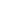 Hongkong specjalny region administracyjny 30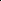 C37Makau (Macao)30C38Chorwacja10A139Curaçao oraz Bonaire, Saba, Świętego Eustachego Wyspa (Sint Eustatius) i Sint Maarten (d. Antyle Holenderskie)30C40Cypr10A241Czad20B42Czarnogóra20A243Czechy12A444Dania z Grenlandią i Wyspami Owczymi10A145Dominika30C46Dominikana30C47Dżibuti20B48Egipt20B49Ekwador30C50Erytrea20B51Estonia10A152Etiopia2053Falklandy (Malwiny)3054Fidżi40D55Filipiny30C56Finlandia11A257Francja z Korsyką oraz Andorą i Monako (bez departamentów zamorskich)10A258Gabon20B59Gambia20B60Ghana20B61Gibraltar10A262Grecja10A263Grenada30C64Gruzja30C65Gujana30C66Gujana Francuska30C67Gwadelupa30C68Gwatemala30C69Gwinea20B70Gwinea Bissau20B71Gwinea Równikowa20B72Haiti30C73Hiszpania z Balearami(Majorką, Minorką, Ibizą, Formenterą, Cabrerą) i Wyspami Kanaryjskimi oraz Ceutą i Melillą10A274Holandia10A175Honduras30C76Indie30C77Indonezja30C78Irak30C79Iran30C80Irlandia (Eire)10A281Islandia10A282Izrael10A283Jamajka30C84Japonia30C85Jemen30C86Jordania30C87Kajmany30C88Kambodża30C89Kamerun20B90Kanada20B91Katar30C92Kazachstan30C93Kenia20B94Kirgistan30C95Kiribati40D96Kolumbia30C97Komory20B98Kongo20B99Kongo Republika Demokratyczna (d. Zair)20B100Korea Południowa (Republika)30C101Korea Północna (Koreaoska Republika Ludowo - Demokratyczna)30C102Kosowo10A2103Kostaryka30C104Kuba(wszystkie miejscowości oprócz Guantaname Bay)** nie dot. paczek priorytetowych30C105Kuwejt30C106Laos30C107Lesotho20B108Liban30C109LiberiaB110Libia20B111Litwa10A1112Luksemburg10A1113Łotwa10A1114Macedonia10A2115Madagaskar20B116Majotta (Mayotte)20B117Malawi20B118Malezja30C119Mali20B120Malta10A2121Maroko20B122Martynika30C123Mauretania20B124Mauritius20B125Meksyk20B126Mołdawia (Mołdowa)10A2127Mongolia30C128Mozambik20B129Myanmar (Birma)30C130Namibia20B131Nauru40D132Nepal30C133Niemcy13A5134Niger20B135Nigeria20B136Nikaragua30C137Norwegia11A2138Nowa Kaledonia40D139Nowa Zelandia40D140Oman30C141Pakistan30C142Panama30C143Papua - Nowa Gwinea40D144Paragwaj30C145Peru30C146Polinezja Francuska40D147Portugalia z Azorami i Maderą11A3148Republika Demokratyczna Konga (d. Zair)Patrz: Kongo Republika Demokratyczna (d.Zair)Patrz: Kongo Republika Demokratyczna (d.Zair)149Republika Południowej Afryki (RPA)20B150Republika Środkowoafrykaoska (Centrafrique)20B151Republika Zielonego Przylądka (Cap Vert)20B152Reunion20B153Rosja11A3154Rumunia10A2155Rwanda (Ruanda)20B156Salwador30C157Senegal20B158Serbia10A2159Seszele20B160Sierra Leone20B161Singapur30C162Słowacja12A4163Słowenia10A1164Somalia20B165Sri Lanka30C166Stany Zjednoczone Ameryki (USA)20B167Suazi (Swaziland)20B168Sudan20B169Sudan Południowy20B170Surinam30C171Syria30C172Szwajcaria z Liechtensteinem11A1173Szwecja10A2174Świętej Heleny Wyspa (St.Helen, Saint Helen, Sainte - Hélène)20B175Świętego Krzysztofa Wyspa i Nevis(St. Kitts and Nevis, Saint Kitts and Nevis, Saint- Christophe et Nevis)30C176Świętej Łucji Wyspa(St. Lucia, Saint Lucia, Sainte Lucia)30C177Świętego Tomasza i Książęca Wyspy (Sao Tome et Principe)20B178Świętego Wincenta Wyspa i Grenadyny (St. Vincent and Grenadines,Saint Vincent and Grenadines, Saint-Vincent-et-Grenadines)30C179Tadżykistan30C180Tajlandia30C181Tajwan30C182Tanzania20B183Togo20B184Tristan da Cunha (Wyspy)20B185Trynidad i Tobago30C186Tunezja20B187Turcja10A2188Turkmenistan30C189Uganda20B190Ukraina10A1191Urugwaj30C192Uzbekistan30C193Vanuatu40D194Watykan10A1195Wenezuela30C196Węgry11A1197Wielka Brytania oraz Irlandia Płn. (bez terytoriów zamorskich)11A3198Wietnam30C199Włochy z San Marino11A2200Wniebowstąpienia Wyspa (Ascension)20B201Wybrzeże  Kości Słoniowej (Cote d'Ivoire)20B202Zambia20B203Zimbabwe20B204Zjednoczone Emiraty Arabskie30CStrefa AStrefa BStrefa CStrefa DStrefa EAlbaniaAlgeriaAnguillaAustraliaBotswanaAndoraBenin (ex Dahomej)Antyle HolenderskieNowa ZelandiaDominikanaAustriaBermudyArabia SaudyjskaSalomona WyspyFidżiBelgiaBurkina FasoArgentynaVanuatuGabonBiałoruśCzadArmeniaGrenadaBułgariaDżibutiArubaGwatemalaCzarnogóraEgiptAzerbejdżanHondurasChorwacjaEtiopiaBahamyJamajkaCyprGambiaBahrajnKamerunCzechyGhanaBangladeszKostarykaDaniaGrenlandiaBarbadosLesothoEstoniaGwinea (Republika)BhutanMadagaskarFinlandiaKanadaBoliwiaMauretaniaFrancjaKeniaBrazyliaMozambikGibraltarKongo (Republika Demokratyczna d. Zair)Brunei – DarussalamNamibiaGrecjaMalawiChileNikaraguaGuernesey (Wyspa)MaliChińska Republika LudowaNowa KaledoniaHiszpania i Wyspy KanaryjskieMarokoEkwadorPapua Nowa GwineaHolandiaMauritiusFilipinyParagwajIrlandia (Eire)Majotta (wyspa)GruzjaReunionIslandiaMeksykGujanaSalwadorIzraelNigerGujana FrancuskaSudanJerseyNigeriaGwadelupaSurinamLiechtensteinRepublika Południowej AfrykiHongkongWenezuelaLitwaRepublika Środkowoafrykańska (Centrafrique)IndieLuksemburgSenegalIndonezjaŁotwaSeszeleIrakMacedoniaSierra LeoneIranMaltaStany Zjednoczone Ameryki (USA)JaponiaMołdawia (Mołdowa)Suazi (Swaziland)JordaniaMonakoŚwięty Piotr i MiquelonKajmanyNiemcyTanzaniaKatarNorwegiaTogoKazachstanOwcze WyspyTunezjaKirgistanPortugalia z Azorami i MaderąUgandaKolumbiaRosjaWybrzeże Kości SłoniowejKorea (Republika)RumuniaZambiaKubaSan MarinoZimbabweKuwejtSerbiaMakau (Makao)SłowacjaMalediwySłoweniaMalezjaSzwajcariaMartynikaSzwecjaOmanTurcjaPakistanUkrainaPanamaWatykanPeruWęgrySingapurWielka Brytania i Irlandia Północna oraz Wyspa ManSri LankaWłochySyriaŚwięta ŁucjaTadżykistanTajlandiaTajwanTrynidad i TobagoTurkmenistanUrugwajWietnamZjednoczone Emiraty ArabskieLp.ADRESAT                               (imię i nazwisko lub nazwa)Dokładne miejsce doręczeniaWartość    KwotaWartość    KwotaMasaMasaNr nadawczyUwagiOpłataOpłataKwota pobraniaKwota pobraniaLp.ADRESAT                               (imię i nazwisko lub nazwa)Dokładne miejsce doręczeniazłgrkggNr nadawczyUwagizłgrzłgr1234455678899Z przeniesienia      Z przeniesienia      Z przeniesienia      Z przeniesienia      Z przeniesienia      Z przeniesienia      Z przeniesienia      IMIĘ I NAZWISKO, NAZWA INSTYTUCJIDOKŁADNY ADRESIMIĘ I NAZWISKO, NAZWA INSTYTUCJIKOD POCZTOWY I MIASTO. NAZWA PAŃSTWA W J.POLSKIM - PRZESYŁKI WYSYŁANE ZA GRANICĘ.1.1.2.2.RODZAJ PRZESŁYKI - ZWYKŁA, PRIORYTET ETC…RODZAJ PRZESŁYKI - ZWYKŁA, PRIORYTET ETC…RODZAJ PRZESŁYKI - ZWYKŁA, PRIORYTET ETC…Krajliczba przesyłek przesyłka ekonomiczna - E / przesyłka priorytetowa - P1.2.3.4.Operator usługi: nazwa, imię i nazwiskoOperator usługi: nazwa, imię i nazwiskoPrzyjmujący zwrot: nazwa, imię i nazwisko Nr zlecenia wysyłkiNr nadania/wydania przesyłkiAdresat przesyłkiData nadania przesyłkiData nadania przesyłkiData zwrotu przesyłkiOpisać przyczynę zwrotu/ uszkodzenia/ przepakowania/ stan zawartości.Lp.Nazwa/TytułInne cechy identyfikująceIlość wysłanaIlość stwierdzonaIlość reklamowanaNiezgodnościNiezgodnościLp.Nazwa/TytułInne cechy identyfikująceIlość wysłanaIlość stwierdzonaIlość reklamowanaNazwa/tytuł/opisIlośćDostawca: nazwa, Wydający: imię i nazwiskoOdbiorca: nazwa, Przyjmujący: imię i nazwisko Nr zleceniaNr nadania/wydania przesyłkiZwróconą przesyłkę należy:Data Data podpisLp.ADRESAT                               (imię i nazwisko lub nazwa)Dokładne miejsce doręczeniaWartość    KwotaWartość    KwotaMasaMasaNr nadawczyUwagi / nr zlecenia ZamawiającegoOpłataOpłataKwota pobraniaKwota pobraniaData nadaniaLp.ADRESAT                               (imię i nazwisko lub nazwa)Dokładne miejsce doręczeniazłgrkggNr nadawczyUwagi / nr zlecenia ZamawiającegozłgrzłgrData nadania123445567889910Z przeniesienia      Z przeniesienia      Z przeniesienia      Z przeniesienia      Z przeniesienia      Z przeniesienia      Z przeniesienia      1.IMIĘ I NAZWISKO, NAZWA INSTYTUCJIDOKŁADNY ADRES1.IMIĘ I NAZWISKO, NAZWA INSTYTUCJIKOD POCZTOWY I MIASTO. NAZWA PAŃSTWA W J.POLSKIM - PRZESYŁKI WYSYŁANE ZA GRANICĘ.2.2.Poz.Nazwa kraju lub terytoriumStrefa, do której zaliczono dany kraj lub dane terytoriumStrefa, do której zaliczono dany kraj lub dane terytoriumPoz.Nazwa kraju lub terytoriumpaczki pocztowe ekonomicznepaczki pocztowe priorytetowe12341Afganistan30C2Afryka Południowa RepublikaPatrz: Republika Południowej Afryki (RPA)Patrz: Republika Południowej Afryki (RPA)3Albania10A24Algieria20B5Angola20B6Anguilla30C7Antigua i Barbuda30C8Antyle HolenderskiePatrz: Curaçao oraz Bonaire, Saba, Świętego Eustachego Wyspa (Sint Eustatius) i Sint Maarten (d. Antyle Holenderskie)Patrz: Curaçao oraz Bonaire, Saba, Świętego Eustachego Wyspa (Sint Eustatius) i Sint Maarten (d. Antyle Holenderskie)9Arabia Saudyjska30C10Argentyna30C11Armenia30C12Aruba30C13Australia40D14Austria10A115Azerbejdżan30C16Bahamy30C17Bahrajn30C18Bangladesz30C19Barbados30C20Belgia11A221Belize30C22Benin (ex Dahomej)20B23Bermudy20B24Bhutan30C25Białoruś11A126BirmaPatrz: Myanmar (Birma)Patrz: Myanmar (Birma)27Boliwia30C28Bośnia i Hercegowina10A129Botswana20B30Brazylia30C31Brunei (Brunei Darussalam)30C32Brytyjskie Wyspy Dziewicze30C33Bułgaria10A134Burkina Faso20B35Burundi20B36Chile30C37Chioska Republika Ludowaz wyjątkiem specjalnego regionu administracyjnego Honkongu i Makau (Macao)30C37Hongkong specjalny region administracyjny30C37Makau (Macao)30C38Chorwacja10A139Curaçao oraz Bonaire, Saba, Świętego Eustachego Wyspa (Sint Eustatius) i Sint Maarten (d. Antyle Holenderskie)30C40Cypr10A241Czad20B42Czarnogóra20A243Czechy12A444Dania z Grenlandią i Wyspami Owczymi10A145Dominika30C46Dominikana30C47Dżibuti20B48Egipt20B49Ekwador30C50Erytrea20B51Estonia10A152Etiopia2053Falklandy (Malwiny)3054Fidżi40D55Filipiny30C56Finlandia11A257Francja z Korsyką oraz Andorą i Monako (bez departamentów zamorskich)10A258Gabon20B59Gambia20B60Ghana20B61Gibraltar10A262Grecja10A263Grenada30C64Gruzja30C65Gujana30C66Gujana Francuska30C67Gwadelupa30C68Gwatemala30C69Gwinea20B70Gwinea Bissau20B71Gwinea Równikowa20B72Haiti30C73Hiszpania z Balearami(Majorką, Minorką, Ibizą, Formenterą, Cabrerą) i Wyspami Kanaryjskimi oraz Ceutą i Melillą10A274Holandia10A175Honduras30C76Indie30C77Indonezja30C78Irak30C79Iran30C80Irlandia (Eire)10A281Islandia10A282Izrael10A283Jamajka30C84Japonia30C85Jemen30C86Jordania30C87Kajmany30C88Kambodża30C89Kamerun20B90Kanada20B91Katar30C92Kazachstan30C93Kenia20B94Kirgistan30C95Kiribati40D96Kolumbia30C97Komory20B98Kongo20B99Kongo Republika Demokratyczna (d. Zair)20B100Korea Południowa (Republika)30C101Korea Północna (Koreaoska Republika Ludowo - Demokratyczna)30C102Kosowo10A2103Kostaryka30C104Kuba(wszystkie miejscowości oprócz Guantaname Bay)** nie dot. paczek priorytetowych30C105Kuwejt30C106Laos30C107Lesotho20B108Liban30C109LiberiaB110Libia20B111Litwa10A1112Luksemburg10A1113Łotwa10A1114Macedonia10A2115Madagaskar20B116Majotta (Mayotte)20B117Malawi20B118Malezja30C119Mali20B120Malta10A2121Maroko20B122Martynika30C123Mauretania20B124Mauritius20B125Meksyk20B126Mołdawia (Mołdowa)10A2127Mongolia30C128Mozambik20B129Myanmar (Birma)30C130Namibia20B131Nauru40D132Nepal30C133Niemcy13A5134Niger20B135Nigeria20B136Nikaragua30C137Norwegia11A2138Nowa Kaledonia40D139Nowa Zelandia40D140Oman30C141Pakistan30C142Panama30C143Papua - Nowa Gwinea40D144Paragwaj30C145Peru30C146Polinezja Francuska40D147Portugalia z Azorami i Maderą11A3148Republika Demokratyczna Konga (d. Zair)Patrz: Kongo Republika Demokratyczna (d.Zair)Patrz: Kongo Republika Demokratyczna (d.Zair)149Republika Południowej Afryki (RPA)20B150Republika Środkowoafrykaoska (Centrafrique)20B151Republika Zielonego Przylądka (Cap Vert)20B152Reunion20B153Rosja11A3154Rumunia10A2155Rwanda (Ruanda)20B156Salwador30C157Senegal20B158Serbia10A2159Seszele20B160Sierra Leone20B161Singapur30C162Słowacja12A4163Słowenia10A1164Somalia20B165Sri Lanka30C166Stany Zjednoczone Ameryki (USA)20B167Suazi (Swaziland)20B168Sudan20B169Sudan Południowy20B170Surinam30C171Syria30C172Szwajcaria z Liechtensteinem11A1173Szwecja10A2174Świętej Heleny Wyspa (St.Helen, Saint Helen, Sainte - Hélène)20B175Świętego Krzysztofa Wyspa i Nevis(St. Kitts and Nevis, Saint Kitts and Nevis, Saint- Christophe et Nevis)30C176Świętej Łucji Wyspa(St. Lucia, Saint Lucia, Sainte Lucia)30C177Świętego Tomasza i Książęca Wyspy (Sao Tome et Principe)20B178Świętego Wincenta Wyspa i Grenadyny (St. Vincent and Grenadines,Saint Vincent and Grenadines, Saint-Vincent-et-Grenadines)30C179Tadżykistan30C180Tajlandia30C181Tajwan30C182Tanzania20B183Togo20B184Tristan da Cunha (Wyspy)20B185Trynidad i Tobago30C186Tunezja20B187Turcja10A2188Turkmenistan30C189Uganda20B190Ukraina10A1191Urugwaj30C192Uzbekistan30C193Vanuatu40D194Watykan10A1195Wenezuela30C196Węgry11A1197Wielka Brytania oraz Irlandia Płn. (bez terytoriów zamorskich)11A3198Wietnam30C199Włochy z San Marino11A2200Wniebowstąpienia Wyspa (Ascension)20B201Wybrzeże  Kości Słoniowej (Cote d'Ivoire)20B202Zambia20B203Zimbabwe20B204Zjednoczone Emiraty Arabskie30CStrefa AStrefa BStrefa CStrefa DStrefa EAlbaniaAlgeriaAnguillaAustraliaBotswanaAndoraBenin (ex Dahomej)Antyle HolenderskieNowa ZelandiaDominikanaAustriaBermudyArabia SaudyjskaSalomona WyspyFidżiBelgiaBurkina FasoArgentynaVanuatuGabonBiałoruśCzadArmeniaGrenadaBułgariaDżibutiArubaGwatemalaCzarnogóraEgiptAzerbejdżanHondurasChorwacjaEtiopiaBahamyJamajkaCyprGambiaBahrajnKamerunCzechyGhanaBangladeszKostarykaDaniaGrenlandiaBarbadosLesothoEstoniaGwinea (Republika)BhutanMadagaskarFinlandiaKanadaBoliwiaMauretaniaFrancjaKeniaBrazyliaMozambikGibraltarKongo (Republika Demokratyczna d. Zair)Brunei – DarussalamNamibiaGrecjaMalawiChileNikaraguaGuernesey (Wyspa)MaliChińska Republika LudowaNowa KaledoniaHiszpania i Wyspy KanaryjskieMarokoEkwadorPapua Nowa GwineaHolandiaMauritiusFilipinyParagwajIrlandia (Eire)Majotta (wyspa)GruzjaReunionIslandiaMeksykGujanaSalwadorIzraelNigerGujana FrancuskaSudanJerseyNigeriaGwadelupaSurinamLiechtensteinRepublika Południowej AfrykiHongkongWenezuelaLitwaRepublika Środkowoafrykańska (Centrafrique)IndieLuksemburgSenegalIndonezjaŁotwaSeszeleIrakMacedoniaSierra LeoneIranMaltaStany Zjednoczone Ameryki (USA)JaponiaMołdawia (Mołdowa)Suazi (Swaziland)JordaniaMonakoŚwięty Piotr i MiquelonKajmanyNiemcyTanzaniaKatarNorwegiaTogoKazachstanOwcze WyspyTunezjaKirgistanPortugalia z Azorami i MaderąUgandaKolumbiaRosjaWybrzeże Kości SłoniowejKorea (Republika)RumuniaZambiaKubaSan MarinoZimbabweKuwejtSerbiaMakau (Makao)SłowacjaMalediwySłoweniaMalezjaSzwajcariaMartynikaSzwecjaOmanTurcjaPakistanUkrainaPanamaWatykanPeruWęgrySingapurWielka Brytania i Irlandia Północna oraz Wyspa ManSri LankaWłochySyriaŚwięta ŁucjaTadżykistanTajlandiaTajwanTrynidad i TobagoTurkmenistanUrugwajWietnamZjednoczone Emiraty Arabskie